Komunitný plán rozvoja sociálnych služiebmesta Nemšová na roky 2018 - 2022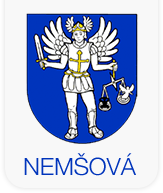 ÚVODKomunitná práca je významným nástrojom, ktorý sa v Slovenskej republike uplatňuje už niekoľko rokov. Práve komunitnou sociálnou prácou je možné podporovať a aktivizovať jednotlivcov a skupiny v danej komunite, ktorí sú vylúčení, a poskytovať im sociálne služby tak, aby sa eliminovali negatívne sociálno – patologické javy a aby sa podporila kvalita ich života. Cieľovou skupinou môžu byť fyzické osoby, ktoré sú z rôznych dôvodov ohrozené alebo už postihnuté sociálnym vylúčením.Komunitná rehabilitácia v oblasti sociálnych služieb umožňuje poskytovať sociálne služby v nadväznosti a v prepojení na poskytovanie iných foriem pomoci, resp. služieb, ktoré sú ponúkané v iných oblastiach (zdravotníctvo, služby zamestnanosti, vzdelávanie), ale aj rôznymi subjektami (obec, VÚC, neverejný sektor). Umožňuje to zosieťovať existujúce služby tak, aby mohli byť osobe, ktorá sa nachádza v nepriaznivej sociálnej situácii, poskytnuté komplexné služby podľa jej individuálnych potrieb s cieľom obnoviť a rozvíjať jej vlastné schopnosti a potenciál na zmenu. Ideálnym spôsobom vykonávania komunitnej rehabilitácie sú centrá, v ktorých je možné osobám, ale aj ich rodinám, ponúknuť celú škálu možností riešenia za pomoci odborníkov z rôznych oblastí.Komunitné plánovanie sociálnych služieb znamená predovšetkým dialóg a spoluprácu občanov, inštitúcií a organizácií v meste Nemšová tak, aby každý, kto to potrebuje, našiel kvalitnú pomoc a efektívne dostupné zdroje.Jednou z povinností mesta v zmysle zákona č. 448/2008 Z. z. o sociálnych službách a o zmene a doplnení zákona č. 455/1991 Zb. o živnostenskom podnikaní (živnostenský zákon) v znení neskorších predpisov (ďalej len „zákon o sociálnych službách“) je plánovať poskytovanie sociálnych služieb vo svojom územnom obvode. Vhodným nástrojom je práve komunitný plán sociálnych služieb. Aby sa uvedeným plánom dosiahol efekt, ktorý sa od neho očakáva, je dôležité, aby ho obce vypracovávali v spolupráci s inými poskytovateľmi a prijímateľmi sociálnych služieb, či s inými právnickými a fyzickými osobami, ktoré v obci pôsobia, a aby ho prerokovávali v rámci rozsiahlej verejnej diskusie. Z tohto dôvodu bol zostavený pracovný tím, ktorý sa aktívne podieľal na tvorbe Komunitného plánu. Návrhy a pripomienky občanov mesta Nemšová sme do Komunitného plánu zapracovali na základe výsledkov sociálneho dotazníka, ktorý bol poskytnutý občanom mesta Nemšová. Pracovný tím pre tvorbu Komunitného plánu sociálnych služieb mesta Nemšová:PhDr. Erik TrenčanBc. Erika HulenyiováMUDr. Peter DaňoPhDr. Mária Trenčanová / PhDr. Eva MišovcováBc. Miroslava DubovskáMgr. Emília MazanovskáPaeDr. Lubomír KrálAlžbeta GurínováLucia OndrušíkováJana KrálikováMargita BreznickáJanette MacharováIng. Viera BenkováKomunitný plán sociálnych služieb je vypracovaný v súlade so zákonom č. 448/2008 Z. z. o sociálnych službách a o zmene a doplnení zákona č. 455/1991 Zb. o živnostenskom podnikaní v znení neskorších predpisov a nadväzuje na nadradené ciele, priority a stratégie dokumentu Národné priority rozvoja sociálnych služieb na roky 2015 – 2020, ktoré vypracovalo Ministerstvo práce, sociálnych vecí a rodiny Slovenskej republiky, tak miestne špecifiká a potreby, ktoré majú obyvatelia miestnych častí v oblasti sociálnych služieb.1 VÝCHODISKOVÁ SITUÁCIA POSKYTOVANIA SOCIÁLNYCH SLUŽIEBNárodné priorityNárodné priority rozvoja sociálnych služieb na roky 2015 – 2020 :1. Zabezpečiť dostupnosť sociálnych služieb v súlade s potrebami cieľových skupín a komunity2. Podporiť prechod prijímateľov sociálnych služieb z inštitucionálnej starostlivosti na komunitnú starostlivosť3. Podporiť rozvoj sociálnych služieb dostupných pre osoby zotrvávajúce v priestorovo segregovanej lokalite s prítomnosťou koncentrovanej a generačne reprodukovanej chudoby4. Zvyšovať kvalitu poskytovaných sociálnych služieb1. Zabezpečiť dostupnosť sociálnych služieb v súlade s potrebami cieľových skupín a komunityDôvody :Komunitné sociálne služby (terénne, ambulantné, nízkokapacitné pobytové sociálne služby) sú:nedostatočne rozvinuté,ich fyzická a finančná dostupnosť je v rámci SR nepostačujúca,nedostatočne sú vytvorené podmienky pre zotrvanie občanov v prirodzenom (domácom alebo komunitnom) prostredí,starnutie populácie – nárast občanov (seniorov) odkázaných na dlhodobú sociálno-zdravotnú starostlivosť,nedostatkovosť služieb na zosúlaďovanie rodinného a pracovného života rodičov starajúcich sa o dieťa do troch rokov vekuCiele- podporiť rozvoj existujúcich a nových sociálnych služieb a odborných činností komunitného charakteru (sociálne poradenstvo, sociálna rehabilitácia, preventívna aktivita, terénna sociálna služba krízovej intervencie, opatrovateľská služba, monitorovanie a signalizácia potreby pomoci, denné centrá (bývalé kluby dôchodcov), komunitné centrá, služby včasnej intervencie, podpora samostatného bývania, podporované bývanie) s dôrazom na služby pre rodiny, ktoré sa starajú o fyzickú osobu odkázanú na pomoc inej fyzickej osoby pri sebaobsluhe,- prepojiť systém sociálnych služieb a zdravotnej starostlivosti do systému dlhodobej zdravotno-sociálnej starostlivosti (komunitné sociálne služby na regionálnej úrovni).Merateľné ukazovatele dosiahnutia priority :- zvýšiť % počtu druhov sociálnych služieb a ich kapacít na komunitnej úrovni,- zvýšiť % počtu zariadení sociálnych služieb, ktoré poskytujú sociálno-zdravotnústarostlivosť. 2. Podporiť prechod prijímateľov sociálnych služieb z inštitucionálnej starostlivosti na komunitnú starostlivosťDeinštitucionalizácia sociálnych služieb („DI“) – vytvorenie a zabezpečenie podmienok pre nezávislý a slobodný život všetkých občanov odkázaných na pomoc spoločnosti  v prirodzenom sociálnom prostredí komunity, prostredníctvom komplexu kvalitných sociálnych služieb.Zameranie priority:Vytvorenie podmienok pre nezávislý život mladých a dospelých osôb so zdravotným postihnutím a s duševnou poruchou – forma prechodu z inštitucionálnej na komunitnú starostlivosť.Nevyhnutné a potrebné je:		Podporovať a budovať terénne, ambulantné a pobytové sociálne služby posilňujúce nezávislý život (komunitná úroveň – zariadenie podporovaného bývania, podpora samostatného bývania, čo znamená opustiť pôvodné pobytové zariadenia sociálnych služieb),		Zvýšiť informovanosť odborníkov a verejnosti – napr. formou kampaní Merateľné ukazovatele dosiahnutia priority:- zvýšiť percentuálny podiel pobytových sociálnych služieb na komunitnej úrovni –   moderná alternatíva za pobytové inštitucionálne sociálne služby,- realizovať viacročnú kampaň – zvyšovanie povedomia odbornej a laickej verejnosti   o procese DI.3. Podporiť rozvoj sociálnych služieb dostupných pre osoby zotrvávajúce v priestorovo segregovanej lokalite s prítomnosťou koncentrovanej a generačne reprodukovanej chudobyJe potrebné rozvíjať a sprístupniť (zabezpečiť dostupnosť) tých sociálnych služieb, ktoré:- prispievajú k odstráneniu sociálnych bariér a sociálneho vylúčenia, - prispievajú   k zmierneniu nepriaznivej sociálnej situácie,- pomáhajú predchádzať prehlbovaniu nepriaznivej sociálnej situácie.Potrebné je:Podporiť rozvoj a posilniť využívanie dostupných sociálnych služieb v obciach, ktoré majú priestorovo segregované lokality s prítomnosťou koncentrovanej a generačne reprodukovanej chudoby.Merateľné ukazovatele dosiahnutia priority: - zvýšiť percentuálne zastúpenie vybraných druhov sociálnych služieb a ich kapacít    (sociálne služby krízovej intervencie, podporné služby, terénne programy).4. Zvyšovať kvalitu poskytovaných sociálnych služiebUvedené je potrebné z týchto dôvodov :Reakcia na trendy uplatňované v rámci EÚ,Dodržiavanie medzinárodných záväzkov SR v ľudsko-právnej oblastiPríloha č. 2 zákona o sociálnych službách (Podmienky kvality poskytovanej sociálnej služby) :1. Dodržiavanie základných ľudských práv a slobôd2. Procedurálne podmienky3. Personálne podmienky4. Prevádzkové podmienkyÚloha MPSVR SR:- Zaviesť a systematicky implementovať systém hodnotenia podmienok kvality   poskytovaných sociálnych služieb- Vytvoriť metodiku na hodnotenie podmienok kvality poskytovaných sociálnych   služieb,- Vyškoliť hodnotiteľov.Uvedené bude realizované cez:- Národné operačné programy - Inšpektorov kvality- Spracovanie metodikyPotrebná je podpora poskytovateľov sociálnych služieb pri vytváraní podmienok pre napĺňanie všetkých 4 aspektov kvality poskytovaných sociálnych služieb.Merateľné ukazovatele dosiahnutia priority:60% hodnotených poskytovateľov sociálnych služieb spĺňa podmienky kvality výborne alebo spĺňa veľmi dobre.Komunitné plánovanie sociálnych služieb patrí teda do pôsobnosti obce, ktorá ho vypracúva, schvaľuje a vytvára podmienky na podporu komunitného rozvoja. Komunitné plánovanie sociálnych služieb je metóda, ktorá umožňuje spracovávať rozvojové materiály pre rôzne oblasti verejného života na úrovni obce. Komunitné plánovanie sociálnych služieb je spôsob plánovania sociálnych služieb tak, aby zodpovedali miestnym špecifickým požiadavkám a potrebám jednotlivých občanov. Ide o otvorený proces zisťovania potrieb a zdrojov a hľadania najlepších riešení v oblasti sociálnych služieb. Komunitné plánovanie je postup, ktorý má zmapovať miestne potreby sociálnych služieb a porovnať ich s miestnymi zdrojmi. Subjekty, ktoré by sa mali komunitného plánovania zúčastňovať, sú prijímatelia sociálnych služieb, t. j. ľudia, ktorí sa ocitli v nepriaznivej životnej resp. sociálnej situácii a nemôžu ju vlastnými silami zvládnuť. Ďalšou významnou skupinou sú poskytovatelia sociálnych služieb. Predpokladá sa, že poskytovatelia sú odborníkmi na problematiku skupín, s ktorými pracujú.Treťou participujúcou skupinou sú zadávatelia sociálnych služieb, t. j. predstavitelia verejnej správy (obce a vyššie územné celky), o ktorých sa mieni, že budú mať na existencii sociálnych služieb záujem, a že sa budú na zabezpečovaní služieb podieľať. Okrem toho sa predpokladá, že o procese a výsledkoch komunitného plánovania bude priebežne informovaná verejnosť a bude mať možnosť ho svojimi názormi a podnetmi ovplyvňovať.Komunitné plánovanie nesporne umožňuje angažovať široký okruh zainteresovaných subjektov. Pokiaľ sa podarí dosiahnuť ich dobrú spoluprácu, je predpoklad, že výsledný plán bude reagovať na aktuálne sociálne problémy komunity a bude reálnejšie navrhovať kroky k ich riešeniu.  Riziká spojené s komunitným plánovaním možno zhrnúť nasledovne:Komunita ako miestne spoločenstvo – schopnosť zástupcov miestneho spoločenstva formulovať miestne potreby a účinne ich presadzovať.Zadávatelia sociálnych služieb môžu mať a majú iné priority než ostatní účastníci komunitného plánovania. Majú tendenciu vystupovať autoritatívne a odvolávať sa na to, že za realizáciu prijatého plánu ponesú zodpovednosť.Poskytovatelia sociálnych služieb sú rivali na trhu služieb a majú primárny záujem na rozvoji vlastných služieb. Môžu sa preto stavať proti plánu, ktorý by síce lepšie reagoval na potreby cieľovej skupiny, ale poškodzoval by ich záujem.Zadávatelia a poskytovatelia sociálnych služieb môžu byť v prevahe nad prijímateľmi, ktorí môžu obtiažne formulovať vlastné potreby a cítiť sa príliš slabí na ich presadzovanie.1.2 Dôvody pre vytvorenie komunitného plánu sociálnych služiebJe potrebné vytvoriť podmienky pre poskytovanie kvalitných a dostupných sociálnych služieb pre jednotlivé cieľové skupiny a vytvoriť podmienky na podporu komunitného rozvoja za účelom predchádzania, vzniku, zhoršovaniu nepriaznivých sociálnych situácií a riešenie sociálnych problémov obyvateľov mesta a vytvoriť podmienky pre skvalitnenie života obyvateľov mesta.Spracovanie komunitného plánu by malo viesť samosprávu k uvedomeniu si súčasnej východiskovej situácie, slabých a silných stránok v oblasti poskytovania sociálnych služieb, príležitostí ako aj ohrození a na základe tohto poznania aj k spracovaniu strategických reálnych cieľov.Komunitný plán má byť súpisom dostupných riešení, návodom, podľa ktorého treba postupovať, ktorý treba realizovať, monitorovať a aj priebežne aktivizovať.Vytvorenie strategického dokumentu, ktorý výrazne uľahčí možnosti získavania finančných prostriedkov z vonkajších zdrojov pre rozvoj a skvalitnenie sociálnych služieb v obci,Proces a jeho výsledky pomôžu zúčastneným vyrovnať sa s existujúcou právnou úpravou (zákon o sociálnych službách),Prostriedok pre optimalizáciu výdavkov v oblasti sociálnych služieb,Možnosť pre získanie takých foriem a druhov sociálnych služieb, ktoré občania naozaj potrebujú a ktoré sú nedostatkové.Sekundárny prínos Komunitného plánu sociálnych služieb:sebavedomá občianska spoločnosť,nové metódy spolupráce,spolupatričnosť, všetci sa zúčastnia na rozhodovaní,zvýšenie záujmu o veci verejné, vzťah k bydlisku, komunikácia medzi generáciami,stretnutia obyvateľov so zástupcami samosprávy. Definícia Komunitného plánu sociálnych služieb:Metóda plánovania sociálnych služiebKomunitné plánovanie je osvedčený a vyskúšaný nástroj pre zaistenie miestnej a typovej dostupnosti služieb pre miestnych obyvateľov, ktorý navyše zaručuje rozvoj sociálnych služieb obce tak, ako to bude potrebné pre získanie financií v budúcich rokoch.Charakteristickým znakom je dôraz kladený na:zapojenie všetkých, ktorých sa daná oblasť týka,dialóg a vyjednávanie,dosiahnutie konsenzu, t. j. výsledku, ktorý je prijatý a podporovaný väčšinou účastníkov.Základný kameň Komunitného plánu sociálnych služieb:Užívateľ – prináša znalosť potrieb, sociálne službyPoskytovateľ – prináša odbornosť a znalostiZadávateľ – prináša zdroje (finančné, materiálne, ľudské)Tieto strany s prispením verejnosti a odborníkov spoločne vyjednávajú a spolupracujú na riešení služieb komunity. Čím viac sa zapojí zadávateľ, poskytovateľ, užívateľ, tým viac budú služby zodpovedať miestnym potrebám.Komunita a komunitné plánovanieJedným z možností ako rozvíjať sociálne služby a aktivity pre cieľové skupiny občanov, ktorí sú odkázaní na pomoc iných je komunitné plánovanie, ktoré po analýze potrieb znevýhodnených skupín obyvateľstva navrhuje potrebu vytvorenia a zlepšenia sociálnych služieb, ich rozmiestnenie, ako aj potrebné ľudské, materiálne a finančné zdroje. Pre objasnenie pojmu komunitné plánovanie je potrebné najskôr vymedzenie pojmu komunita. Obec sa považuje za základnú občiansku komunitu, ktorá je občanovi po rodine najbližšia a ktorá teda svojimi sociálnymi aktivitami môže chrániť jeho sociálne záujmy. Obec v záujme občana vstupuje do kontaktu so štátom, postupne vznikajú nové vzťahy medzi občanom a obcou, občanom a štátom. Jasne definované vzťahy sa môžu stať dynamizujúcim prvkom rozvoja celého systému sociálnej ochrany obyvateľstva. Komunitné plánovanie možno vnímať ako proces smerujúci k zlepšeniu kvality života členov komunity. Implementuje sa vo vymedzenom prostredí – miestnej komunite a aktivuje procesy, ktoré kladú dôraz na zapojenie a vytváranie vzájomných vzťahov medzi samosprávou a komunitou a medzi ľuďmi navzájom. Vo svete je pojem komunitné plánovanie vnímaný v širšom kontexte. V Slovenskej republike je pojem komunitné plánovanie spojené prevažne s rozvojom sociálnych služieb v zmysle zákona č. 448/2008 Z. z. o sociálnych službách a o zmene a doplnení zákona č. 455/1991 Z. z. o živnostenskom podnikaní (živnostenský zákon) v znení neskorších predpisov (ďalej len zákon č. 448/2008 Z. z. o sociálnych službách). Práve tento zákon definuje pojmy ako komunitná práca, komunitný rozvoj a komunitné plánovanie. Komunitná prácaKomunitná práca v oblasti poskytovania sociálnych služieb je podpora aktivít členov miestnej komunity k svojpomocnému riešeniu sociálnych problémov v rámci miestneho spoločenstva, najmä rozvojom sociálnych služieb.Komunitný rozvojObec utvára podmienky na podporu komunitného rozvoja v oblasti poskytovania sociálnych služieb podľa tohto zákona, na komunitnú prácu a komunitnú rehabilitáciu na účel predchádzania vzniku alebo predchádzania zhoršenia nepriaznivých sociálnych situácií a riešenia miestnych sociálnych problémov.Základné pojmy		Sociálna prevencia je činnosť zameraná na predchádzanie a na zabraňovanie príčin vzniku, prehlbovania alebo opakovania porúch psychického vývinu, fyzického vývinu alebo sociálneho vývinu občana. Formy prevencie sú: vyhľadávacia, sanačná, rehabilitačná, resocializačná a vzdelávacia činnosť.		Sociálno–patologické javy sú javy, ktoré sú všeobecne spoločensky nežiadúce a nenormálne. Patria sem najmä rôzne formy deviantného a nespoločenského správania.		Krízová intervencia je špecializovaná pomoc osobám, ktoré sa ocitli v kríze. Ide hlavne o zásah na úrovni rodiny a sociálnu intervenciu. Základom krízovej intervencie je, že musí byť okamžitá, aktívna, ľahko dosiahnuteľná.		Sanácia je činnosť, ktorej cieľom je náprava alebo ozdravovanie neželateľných, nezdravých pomerov a podmienok sociálneho prostredia občana. 		Sociálna politika je ambivalentný pojem. Môžeme ju definovať ako sústavné a cieľavedomé úsilie jednotlivých sociálnych subjektov o zmenu alebo o udržanie a fungovanie svojho, či  iného štátneho, samosprávneho alebo neštátneho (neverejného) sociálneho systému.Sociálna politika sa uskutočňuje:rozhodovaním alebo zdržaním sa rozhodovania sociálneho subjektu alebo reguláciou, čo je rozhodovanie zaväzujúce iné sociálne subjekty alebo objekty,činnosťou alebo nečinnosťou (konaním alebo nekonaním) sociálneho subjektu,strpením činnosti iných sociálnych subjektov alebo objektov.Výsledkom sociálnej politiky je spravidla:ovplyvnené správanie objektov alebo sociálnych subjektov alebo vznik, zmena alebo zánik procesov,úspešná alebo neúspešná činnosť iných inštitúcií alebo sociálnych subjektov.K najvýznamnejším princípom sociálnej politiky patria: princíp sociálnej spravodlivosti, princíp sociálnej solidarity, princíp subsidiarity, princíp sociálnej participácie, ktoré je potrebné aplikovať vždy podľa konkrétnej situácie: Princíp sociálnej spravodlivosti patrí k rozhodujúcim a základným princípom, ale je potreba ho chápať ako relatívny, nakoľko spravodlivosť je vždy niečím, k čomu sa spoločnosť  viac či menej približuje.Princíp sociálnej solidarity je výrazom súdržnosti, zodpovednosti, pospolitosti a ľudského porozumenia. Založený je na vzájomnej podpore a spolupráci medzi ľuďmi.Princíp subsidiarity znamená poskytovanie pomoci. Vychádza z toho, že každý je povinný najprv si pomôcť sám a až keď túto možnosť nemá, musí mu pomôcť rodina, ktorá si má tiež v prvom rade pomáhať sama. Až keď si nevie pomôcť, volá na pomoc iné spoločenstvá a nakoniec verejnú správu.Princíp sociálnej participácie znamená možnosť pre občanov  zúčastniť sa procesov, ktoré prostredníctvom opatrení a rozhodnutí ovplyvňujú ich život. Všeobecné uplatňovanie princípu participácie vytvára predpoklady na priamy prístup jednotlivcov či skupín k politickým rozhodnutiam a vytvára predpoklady na uplatnenie plnej demokracie. Sociálna práca podporuje sociálne zmeny orientované na riešenie problémov v medziľudských vzťahoch, pomáha ľuďom zlepšovať svoje životy prostredníctvom pomoci zameranej na rozvoj schopnosti robiť slobodné rozhodnutia. Opierajúc sa o vedecké poznanie ľudského správania a sociálneho systému zasahuje sociálna práca práve tam, kde prichádza k nezhodám v interakcii ľudí a ich okolia. Základom sociálnej práce sú princípy ľudských práv a sociálnej starostlivosti. Vzťah cieľov, realizácie a výsledkov sociálnej politikySúčasná sociálna práca vo všeobecnosti je charakteristická predovšetkým tým, že má:Verejný charakter – sociálna práca je dostupná pre všetkých, občan vie o existencii tejto formy pomoci, vníma jej prítomnosť v spoločnosti. Teda občan vie, kde sídlia inštitúcie pôsobiace v oblasti sociálnej práce a v prípade potreby ich môže navštíviť.Inštitucionálnu formu – to znamená, že na všetkých úsekoch praktickej sociálnej práce prišlo k vytvoreniu inštitucionalizovaného systému, garantujúceho požadovanú úroveň poskytovaných služieb tak, aby pri realizácii praxe neprichádzalo k poškodeniu klientov.Preventívny charakter – sociálnu prácu ako celok, môžeme rozdeliť na dve veľké oblasti, a to na oblasť prevencie a na oblasť nápravy, respektíve represie.  Pričom aj v sociálnej práci platí, že lepšie je negatívnym sociálnym javom predchádzať kvalitnými preventívnymi programami, ako riešiť ich negatívny dopad na spoločnosť. Vo všeobecnosti môžeme konštatovať, že všetky aktivity predchádzajúce vzniku sociálne nežiadúcich situácií môžeme označiť ako preventívne.Pluralitu zdrojov – táto znamená možnosť využívať všetky dostupné zdroje pre potreby svojich klientov. Ide tu v podstate o dve možnosti. Prvou z nich je využívanie predovšetkým ekonomických zdrojov poskytovateľmi sociálnych služieb, potrebných na ich realizáciu. Sociálni pracovníci potrebné prostriedky získavajú zo štátnych, verejných, medzinárodných, nadačných i súkromných zdrojov. Vo vzťahu ku klientovi umožňuje tento princíp vybrať si z ponuky štandardných i nadštandardných služieb, a to nielen podľa kvality ponúkaných služieb, ale tiež podľa ich dostupnosti pre klienta, a to ako v čase, v priestore a samozrejme aj podľa ekonomickej dostupnosti.Úzky vzťah medzi teóriou a praxou – narastajúce sociálne problémy v spoločnosti si vyžiadali zlepšenie organizácie sociálnych služieb a tiež si začali vyžadovať profesionálov – špecialistov, orientovaných na jednotlivé oblasti sociálnej práce. Samotná prax sociálnej práce bola a aj zostáva základným impulzom pre rozvoj sociálnej práce ako vednej disciplíny. A na strane druhej, teória pomáha lepšie pripraviť profesionálov pre túto oblasť, čím sa skvalitňuje prax sociálnej práce a zlepšujú sa tak šance jej klientov na včasnú a odbornú pomoc pri riešení ich individuálnych sociálnych problémov.Subjektívny charakter – sociálna práca sa zameriava na riešenie subjektívnych potrieb jednotlivca. Každý človek iným spôsobom reaguje na sociálno – problémové situácie. Potrebuje rozdielne formy pomoci a tiež aj rozdielnu mieru pomoci. Preto súčasná sociálna práca zdôrazňuje potrebu individuálneho prístupu ku klientovi.Premenlivý charakter – sociálnu prácu môžeme označiť nielen ako dynamickú oblasť vedeckého poznania, ale tiež ju môžeme označiť ako jednu z najpremenlivejších oblastí vedy. Táto vlastnosť sociálnej práce je daná objektom jej skúmania, ktorým je „sociálny problém – resp. sociálne problémy“.Sociálna práca je jedným z nástrojov sociálnej politiky. Sociálna práca je vo svete v súčasnosti vnímaná ako multidisciplinárna až transdisciplinárna vedná oblasť, ktorá disponuje špeciálnymi metódami práce a teoreticky je zameraná na oblasť sociálnej starostlivosti o jednotlivca, skupinu, komunitu či spoločnosť, ako aj na prípravu odborníkov do tejto oblasti. Je to tiež praktická činnosť, ktorá je zameraná na predchádzanie, alebo úpravu problémov jednotlivcov, skupín, komunít, na riešení ktorých sa sociálni pracovníci podieľajú prostredníctvom organizovaných sociálnych služieb.Sociálna práca sa realizuje hlavne v sociálnych službách a ich prostredníctvom. V súčasnosti ovplyvňuje vývoj sociálnych služieb priamo alebo sprostredkovane najmä faktor predlžovania ľudského veku. Predlžovaním ľudského veku sa predlžuje aj obdobie života, v ktorom je človek stále viac závislý na poskytovaní pomoci od inej osoby, pričom sa požaduje zachovanie rovnakého štandardu života ako v produktívnom veku.2 SOCIÁLNE SLUŽBYSociálne služby sú právnym prostriedkom na realizáciu článkom 39 Ústavy Slovenskej republiky zaručených sociálnych práv občana, čo determinuje špecifické postavenie sociálnych služieb v rámci verejných služieb. Sociálne služby sa prekrývajú so širšou kategóriou verejných služieb. Verejné služby sú služby poskytované v záujme verejnosti. Na rozdiel od služieb komerčných sú financované z verejných rozpočtov, sú podrobnejšie definované legislatívou než iné služby a vďaka tomu sú viac závislé na politickom rozhodovaní štátu, vyšších územných celkov a obcí. Sociálna služba však môže byť poskytovaná aj ako služba komerčná, a to na základe obchodného kontraktu medzi poskytovateľom a prijímateľom. V zahraničnej literatúre sa môžeme stretnúť s pojmom humanitné služby (human services). Pracujú v nich tí, ktorí sa poskytovaniu služieb ľuďom venujú ako profesionáli alebo ako dobrovoľníci. Pojem humanitné služby je široký a v slovenskom prostredí sa používa v užšom význame – mieni sa ním obvykle priama materiálna pomoc ľuďom v akútnej núdzi.Dôstojnosť každého ľudského života ako cieľ sociálnej politiky štátu i globálneho spoločenstva bola deklarovaná OSN v roku 1948. Tým sa otáča základný princíp poskytovania sociálnej ochrany – v predchádzajúcej epoche boli definované subjekty povinné ju poskytovať, po prijatí deklarácie sa vychádza i z oprávnenia človeka na túto ochranu, z daru sa stáva nárok. Sociálne služby sú integrálnou súčasťou verejných služieb. Pomáhajú občanom riešiť nepriaznivú sociálnu situáciu, zmierňovať a odstraňovať sociálne vylúčenie, do ktorého sa dostali, zvyšujú mieru ich opätovnej integrácie do spoločnosti. Riešenie sociálnych problémov jednotlivcov, rodín a skupín občanov ovplyvňuje pozitívne celkovú sociálnu klímu v spoločnosti. Význam sociálnych služieb spočíva najmä v tom, že bez ich pôsobenia by sa nie malá časť občanov vôbec nemohla podieľať na všetkých stránkach života spoločnosti, bolo by tak znemožnené uplatnenie ich ľudských a občianskych práv a dochádzalo by k ich sociálnemu vylúčeniu. Sociálne služby sú tým segmentom, v ktorom na celom území Slovenskej republiky prevláda dopyt nad ponukou služieb všetkého druhu a kapacity existujúcich zariadení sociálnych služieb sú nepostačujúce. Nepokrytá potreba kapacít zariadení sociálnych služieb je objektívnym dôsledkom demografického vývoja v Slovenskej republike (nárast občanov v dôchodkovom veku) a nepriaznivého zdravotného stavu obyvateľov Slovenskej republiky, najmä vyšších vekových kategórií a existencie kombinovaných ťažkých zdravotných postihnutí u mladšej generácie. Vo vybavenosti jednotlivých územných celkov sociálnymi službami existujú rozdiely, ktoré objektívne vyplývajú z:miery urbanizácie,vekovej, kvalifikačnej, profesijnej a sociálnej štruktúry obyvateľstva,miery realizácie tradičných funkcií rodiny v starostlivosti o starších občanov a zdravotne ťažko postihnutých občanov,najrôznejších sociologických zmien prebiehajúcich v spoločnosti, najmä rozpadom viacgeneračného súžitia rodín.K základným spoločensko-ekonomickým a sociálno-politickým faktorom, ktoré v súčasnej dobe priamo či sprostredkovane ovplyvňujú vývoj sociálnych služieb patrí predlžovanie ľudského veku, pričom sa predlžuje obdobie života, v ktorom človek potrebuje pomoc inej osoby, prenášanie štandardu života v produktívnom veku i do obdobia, kedy je človek postupne stále viac závislý na pomoci inej osoby ako aj rastúca nákladnosť kompenzácie narastajúcej závislosti na vonkajšej pomoci.Aj z demografickej štruktúry obyvateľstva vyplýva, že v prirodzenom vývoji obyvateľstva je  evidentný všeobecný trend výrazného znižovania prirodzených prírastkov. Z pohľadu hodnotenia vývoja celkovej vekovej skladby obyvateľstva možno konštatovať tendenciu starnutia populácie. Z hľadiska predpokladaného dlhodobého vývoja v ekonomickej skupine obyvateľstva v poproduktívnom veku možno očakávať nárast početnosti a zastúpenia obyvateľstva. Teda populácia starne a tento proces bude pokračovať, poproduktívna časť obyvateľstva - seniori, bude klásť čoraz väčšie nároky na sociálnu sféru (to znamená na zariadenia sociálnych služieb s rôznymi formami pobytu, ale aj sociálne služby poskytované v ich prirodzenom - rodinnom prostredí). Takisto rapídne narastá počet občanov so zdravotným postihnutím.2.1 Sociálne služby na Slovensku po roku 1989Monopol štátu na poskytovanie sociálnych služieb bol zrušený Federálnym zhromaždením bývalej Československej federatívnej republiky v roku 1990 prijatím zákona č.180/1990 Zb., ktorým sa menil zákon č. 100/1988 Zb. o sociálnom zabezpečení. Už v roku 1992 prijala NR SR osobitný zákon č. 135/1992 Zb. o poskytovaní sociálnych služieb právnickými a fyzickými osobami. Táto zákonná právna úprava vytvorila transparentný priestor pre vstup nových poskytovateľov sociálnych služieb. Zákon nedefinoval druhy služieb a typy zariadení. Poskytovatelia sociálnych služieb mohli pružne reagovať na nové sociálne riziká súvisiace s prebiehajúcou transformáciou spoločnosti ako boli drogy, bezdomovectvo, domáce násilie,... .V roku 1996 vláda Slovenskej republiky schválila Koncepciu transformácie sociálnej sféry v Slovenskej republike a v súlade s touto koncepciou bol prijatý zákon č. 195/1998 Z. z. o sociálnej pomoci v znení neskorších predpisov (ďalej len „zákon o sociálnej pomoci“). Sociálna starostlivosť sa nahradila pojmom sociálna pomoc, čím sa zdôraznila prvoradá zodpovednosť občana a jeho rodiny za riešenie nepriaznivej sociálnej situácie, do ktorej sa dostal. Štát mal povinnosť pomôcť, ale nemal prevziať celkovú starostlivosť o občana. Občan mal právo na zabezpečenie základných životných podmienok – jedno teplé jedlo denne, nevyhnutné ošatenie a prístrešie. Zavádza sa individuálny prístup pri riešení nepriaznivej situácie občana v závislosti od jeho individuálnych potrieb a individuálnych predpokladov jeho sebaaktivizácie. Cieľom poskytovania sociálnej pomoci bolo podľa zákona o sociálnej pomoci „zmierniť alebo prekonať s aktívnou účasťou občana sociálnu núdzu, zabraňovať príčinám vzniku, prehlbovania alebo opakovania porúch psychického vývinu, fyzického vývinu a sociálneho vývinu občana a zabezpečiť integráciu občana do spoločnosti.Sociálne služby, ako jeden z nástrojov sociálnej pomoci, zákon definoval ako „špecializované činnosti na riešenie sociálnej núdze“. Druhy sociálnych služieb boli nasledovné: opatrovateľská služba, prepravná služba, organizovanie spoločného stravovania, starostlivosť v zariadeniach sociálnych služieb, sociálna pôžička. Do riešenia nepriaznivej sociálnej situácie sa mali okrem štátu zapojiť aj ďalší aktéri - obec a neštátne subjekty - občianske združenia, nadácie, dobrovoľníci, charita, živnostníci. V roku 2002 sa uskutočnila v Slovenskej republike reforma verejnej správy. Dochádza k oddeleniu štátnej správy a samosprávy, resp. k decentralizácii kompetencií zo štátu na samosprávy. Decentralizácia sociálnych služieb bola realizovaná ako posilnenie samosprávnych pôsobností samosprávnych orgánov. Cieľom decentralizácie sociálnych služieb bolo zabezpečiť efektívnosť a hospodárnosť ich výkonu a dostupnosť sociálnych služieb občanom v regiónoch pri uspokojovaní ich potrieb.V rámci dôsledného uplatňovania princípu subsidiarity sa pri uskutočňovaní decentralizácie začala javiť ako významná potreba priblíženia verejnej správy občanovi. Dôležitou je aj skutočnosť, že sociálne právo jednotlivca na plnenie zo strany štátu, a to vecné i finančné, je zakotvené v Ústave Slovenskej republiky. V súlade s uspokojením spomínanej potreby bolo nutné vytvoriť osobitné postavenie obce v oblasti sociálnej pomoci, a to najmä posilnením jej kompetencií. Tým vzniklo aj určité odčlenenie úloh štátnej správy. Jedným  z právnych nástrojov na výrazné posilnenie pôsobnosti obcí je zákon č. 416/2001 Z. z. o prechode niektorých pôsobností z orgánov štátnej správy na obce a na vyššie územné celky (ďalej len „kompetenčný zákon“). Decentralizácia sociálnych služieb bola realizovaná ako posilnenie samosprávnych pôsobností samosprávnych orgánov. Ide o rešpektovanie požiadavky zabezpečenia efektívnosti a dostupnosti sociálnych služieb občanom pri rešpektovaní princípu subsidiarity. Takto koncipovaná decentralizácia sociálnych služieb mala za cieľ zabezpečiť efektívnosť a hospodárnosť ich výkonu a dostupnosť sociálnych služieb občanom a posilniť zodpovednosť a samostatnosť obcí a vyšších územných celkov, resp. obyvateľmi priamo volených zástupcov, v medziach zákona pri ich správe a riadení v záujme miestneho obyvateľstva a uspokojovania potrieb svojich obyvateľov.Na druhej strane však mala za následok „decentralizácia moci“ skutočnosť, že výkon samosprávnej pôsobnosti obcí a vyšších územných celkov v oblasti sociálnych služieb neriadi ani nekontroluje vláda. Povinnosti a obmedzenia pri výkone územnej samosprávy možno obci a vyššiemu územnému celku ukladať iba zákonom. Štát môže zasahovať do činnosti obce a vyššieho územného celku len spôsobom ustanoveným zákonom.S účinnosťou od 1. januára 2005 na základe uskutočnenia fiškálnej decentralizácie je poskytovanie sociálnych služieb ako výkon samosprávnej pôsobnosti samosprávnych orgánov (obcí a samosprávnych krajov) financované najmä z vlastných príjmov samosprávnych orgánov, ich posilnením na základe nového daňového prerozdeľovacieho mechanizmu.2.2 Sociálne služby v zmysle zákona o sociálnych službáchDňom 1. januára 2009 nadobudol účinnosť zákon o sociálnych službách, ktorý novým spôsobom upravil podmienky poskytovania sociálnych služieb. Zákon 448/2008 Z. z. z 30. októbra 2008 o sociálnych službách a o zmene a doplnení zákona č. 455/1991Zb. o živnostenskom podnikaní (živnostenský zákon) v znení neskorších predpisov upravuje právne vzťahy pri poskytovaní sociálnych služieb a dohľad nad poskytovaním sociálnych služieb, ktorých cieľom je podporovať sociálne začlenenie občanov a uspokojovať sociálne potreby ľudí v nepriaznivej sociálnej situácii. Za nepriaznivú sociálnu situáciu sa považuje stav sociálnej núdze fyzickej osoby, rodiny a komunity, v ktorom sa táto osoba, rodina, komunita nachádza z dôvodu, že nemá zabezpečené základné životné potreby, pre svoje životné návyky, pre spôsob života, pre ťažké zdravotné postihnutie alebo nepriaznivý zdravotný stav, pre dovŕšenie dôchodkového veku, pre výkon opatrovania fyzickej osoby s ťažkým zdravotným postihnutím, pre ohrozenie správaním iných fyzických osôb alebo z dôvodu, že sa stala obeťou obchodovania s ľuďmi. Sociálne služby sú službami verejného záujmu a sú poskytované bez dosiahnutia zisku, avšak umožňuje sa aj poskytovanie sociálnych služieb v rámci živnosti alebo podnikania, t. j. na báze zisku.2.3. Druhy a formy sociálnych služiebSociálne služby podľa zákona o sociálnych službách sa poskytujú prostredníctvom odborných, obslužných a ďalších činností, ktoré je poskytovateľ povinný poskytnúť alebo zabezpečiť v prípade, že sú tieto činnosti taxatívne pri týchto službách vymedzené. Zároveň poskytovateľ môže vykonávať aj iné činnosti ako upravuje zákon o sociálnych službách, ktoré zvýšia kvalitu poskytovanej sociálnej služby. Sociálne služby sú zamerané na:prevenciu vzniku, riešenie alebo zmiernenie nepriaznivej sociálnej situácie jednotlivca, rodiny alebo komunityzachovanie, obnovu alebo rozvoj schopnosti jednotlivca viesť samostatný život a na podporu jeho začlenenia do spoločnostizabezpečenie nevyhnutných podmienok na uspokojenie základných životných potrieb jednotlivcariešenie krízovej sociálnej situácie jednotlivca alebo rodinyprevenciu sociálneho vylúčenia jednotlivca alebo rodinySociálna služba sa vykonáva najmä prostredníctvom sociálnej práce, postupmi zodpovedajúcimi poznatkom spoločenských vied a poznatkom o stave a vývoji poskytovania sociálnych služieb.Sociálne služby môžu poskytovať verejní a neverejní poskytovatelia sociálnych služieb. Verejným poskytovateľom sociálnej služby môže byť obec, vyšší územný celok, právnická osoba založená obcou alebo právnická osoba založená vyšším územný celkom. Ostatní poskytovatelia sociálnych služieb sa považujú za neverejných poskytovateľov sociálnych služieb. Pri poskytovaní sociálnych služieb platí zásada rovnakého zaobchádzania. Občan má právo na zabezpečenie dostupnosti informácií v zrozumiteľnej forme o poskytovaní sociálnych služieb a právo na poskytovanie sociálnych služieb, právo výberu druhu sociálnej služby, formy jej poskytovania a poskytovateľa sociálnej služby za splnenia podmienok ustanovených zákonom o sociálnych službách. Poskytovateľ sociálnej služby je povinný prihliadať na individuálne potreby prijímateľa sociálnej služby, podľa jeho možností ho aktivizovať a spolupracovať s rodinou prípadne komunitou na utváraní podmienok na návrat prijímateľa do prirodzeného rodinného prostredia.Podľa druhu sa sociálne služby delia na:1. Sociálne služby krízovej intervencie, ktorými sú:terénna sociálna služba krízovej intervencie,nízkoprahové denné centrum,integračné centrum,komunitné centrum,nocľaháreň,útulok,domov na polceste,zariadenie núdzového bývania,nízkoprahová sociálna služba pre deti a rodinu.2. Sociálne služby na podporu rodiny s deťmi, ktorými sú:pomoc pri osobnej starostlivosti o dieťa a podpora zosúlaďovania rodinného života a pracovného života,poskytovanie sociálnej služby v zariadení dočasnej starostlivosti o deti,služba včasnej intervencie. 3. Sociálne služby na riešenie nepriaznivej sociálnej situácie z dôvodu ťažkého zdravotného postihnutia, nepriaznivého zdravotného stavu alebo z dôvodu dovŕšenia dôchodkového veku:poskytovanie sociálnej služby v zariadení pre fyzické osoby, ktoré sú odkázané na pomoc inej fyzickej osoby a pre fyzické osoby, ktoré dovŕšili dôchodkový vek, domáca opatrovateľská služba (ďalej len „opatrovateľská služba“), prepravná služba, sprievodcovská služba a predčitateľská služba, tlmočnícka služba,sprostredkovanie tlmočníckej služby, sprostredkovanie osobnej asistencie, požičiavanie pomôcok.4. Sociálne služby s použitím telekomunikačných technológií:monitorovanie a signalizácia potreby pomoci, krízová pomoc poskytovaná prostredníctvom telekomunikačných technológií.5. Podporné služby, ktorými sú: odľahčovacia služba, pomoc pri zabezpečení opatrovníckych práv a povinností, poskytovanie sociálnej služby v dennom centre,podpora samostatného bývania,poskytovanie sociálnej služby v jedálni, poskytovanie sociálnej služby v práčovni,poskytovanie sociálnej služby v stredisku osobnej hygieny. Jednotlivé druhy sociálnych služieb možno účelne a vhodne spájať.Podľa spôsobu poskytovania a v závislosti od typu nepriaznivej sociálnej situácie, resp. od prostredia, v ktorom sa jednotlivec zdržiava, zákon o sociálnych službách rozoznáva nasledovné formy sociálnych služieb :ambulantná,terénna,pobytová.	Ambulantná sociálna služba sa poskytuje jednotlivcovi, ktorý dochádza, je sprevádzaný alebo je dopravovaný do miesta poskytovania sociálnej služby. Miestom poskytovania ambulantnej sociálnej služby môže byť aj zariadenie.Terénna sociálna služba sa poskytuje jednotlivcovi v jeho prirodzenom sociálnom prostredí. Terénnu sociálnu službu možno poskytovať aj prostredníctvom terénnych programov, ktorých cieľom je predchádzať sociálnemu vylúčeniu jednotlivca, rodiny a komunity, ktoré sú v nepriaznivej sociálnej situácii.Ak terénna alebo ambulantná sociálna služba nie je vhodná, účelná alebo dostatočne nerieši nepriaznivú sociálnu situáciu jednotlivca, poskytuje sa pobytová sociálna služba. Súčasťou pobytovej sociálnej služby je ubytovanie.Pobytová sociálna služba sa poskytuje ako týždenná alebo celoročná sociálna služba. Týždenná pobytová sociálna služba má prednosť pred celoročnou pobytovou sociálnou službou.Činnosti pri poskytovaní sociálnych služiebPoskytovatelia sociálnych služieb sú povinní pre tie druhy sociálnych služieb, ktoré poskytujú, vykonávať odborné činnosti, obslužné činnosti a ďalšie činnosti, zabezpečovať vykonávanie týchto činností alebo utvárať podmienky na ich vykonávanie.Poskytovatelia sociálnych služieb popri činnostiach, ktoré sú povinní vykonávať, zabezpečovať ich vykonávanie alebo utvárať podmienky na ich vykonávanie môžu vykonávať, zabezpečovať vykonávanie alebo utvárať podmienky na vykonávanie aj iných činností v záujme zvýšenia kvality sociálnych služieb.Odborné činnosti:sociálne poradenstvo (základné, špecializované),pomoc pri odkázanosti fyzickej osoby na pomoc inej fyzickej osoby, pomoc pri uplatňovaní práv a právom chránených záujmov,sociálna rehabilitácia,ošetrovateľská starostlivosť v zariadení,pracovná terapia,tlmočenie,sprostredkovanie tlmočenia alebo osobnej asistencie,pomoc pri výkone opatrovníckych práv a povinností. Obslužné činnosti:ubytovanie, stravovanie, upratovanie, pranie, žehlenie a údržba bielizne a šatstvaĎalšie činnosti:utváranie podmienok na prípravu stravy, výdaj stravy a výdaj potravín, vykonávanie nevyhnutnej základnej osobnej hygieny, poskytovanie nevyhnutného ošatenia a obuvi, úschovu cenných vecí, vzdelávanie, záujmovú činnosť,poskytovanie osobného vybavenia, donáška stravy,požičiavanie pomôcok,zabezpečenie záujmovej činnosti.Iné činnosti:Okrem činností zakotvených pre príslušnú sociálnu službu, môže poskytovateľ poskytovať aj iné činnosti, ktoré nie sú pre sociálnu službu explicitne určené, čím sa umožňuje poskytovať ich podľa individuálnych potrieb, ale aj želaní klienta. Nevylučuje sa dokonca vykonávanie, zabezpečovanie alebo utváranie podmienok na vykonávanie aj iných činností, ktoré zákon o sociálnych službách neupravuje, nakoľko nejde o sociálne služby, ide napríklad o manikúru, kaderníctvo, masáže, ktoré môžu nepriamo zvyšovať kvalitu a komplexnosť poskytovaných sociálnych služieb. 3 ANALYTICKÁ ČASŤ 3.1 Analýza sociologických a demografických údajov3.1.1 Údaje za SlovenskoPodľa prognózy INFOSTAT VDC (Prognóza vývoja obyvateľstva do roku 2025) bude v období do roku 2025 narastať úhrnná plodnosť ako aj priemerný vek pri pôrode. Napriek tomu sa prirodzený prírastok po roku 2015 zmení na úbytok. V dôsledku toho sa v roku 2015 začne znižovať aj celkový prírastok obyvateľstva a po roku 2020 začne populácia ubúdať. Úmrtnosť bude klesať vo všetkých vekových skupinách, ale najintenzívnejšie v strednom a staršom veku a hlavne u mužov, čím sa budú znižovať rozdiely medzi intenzitou úmrtnosti mužov a žien. Bude narastať význam zahraničnej imigrácie. Podľa prognózy INFOSTAT-u priemerný vek obyvateľstva do roku 2025 stúpne na 43 rokov. Zvýši sa tiež index starnutia. Kým v roku 2007 na 100 detí vo veku 0 až 14 rokov pripadalo 76 obyvateľov vo veku 65 a viac rokov, v roku 2020 to už bude takmer 110 starších obyvateľov.Vybrané charakteristiky predpokladaného vývoja obyvateľstva SR do roku 2025Tabuľka 1 - prognózy INFOSTAT Výskumné demografické centrum1) podľa metodiky EÚ [ŠÚ SR]Demografický vývoj zloženia ekonomicky aktívnej populácie významne ovplyvňuje výkonnosť ekonomiky krajiny a v rámci nej i možnosti rozvoja a smerovania sociálnej politiky. Podľa demografov vývoj populácie  ovplyvňuje najmä pôrodnosť, úmrtnosť a migrácia. Predovšetkým prvé dva uvedené procesy majú určitú zotrvačnosť, ale súčasne sú ovplyvňované aj spoločensko - ekonomickými procesmi. Na pôrodnosť napríklad vplýva veková štruktúra žien vo fertilnom veku, plodnosť žien, miera sobášnosti a rozvodovosti, ale aj také faktory, ako sú opatrenia rodinnej či populačnej politiky. O všetkých troch základných demografických procesoch je možné povedať, že v  období po 2. svetovej vojne sa zmenili ich parametre, a teda aj miera vplyvu na rast populácie a vývoj jej štruktúry.Pokiaľ ide o pôrodnosť, na Slovensku zaznamenávame od roku 1950  trend poklesu počtu živo narodených detí na 1000 obyvateľov. Trend úmrtnosti na Slovensku v povojnovom období bol stabilizovaný, s malými výkyvmi. Najvyššiu mieru dosahovala úmrtnosť v roku 1950, kedy jej hodnota dosahovala 11,5 na 1000 obyvateľov. V migračných pohyboch bolo do vzniku samostatnej štátnosti Slovensko stratové. Väčšina migračných pohybov smerovala samozrejme do Čiech, o ostatných medzinárodných pohyboch sa údaje nemohli vykazovať. Na Slovensku v povojnovom období počet obyvateľov rástol, čo bolo dôsledkom vyššej miery pôrodnosti ako úmrtnosti. Najvyšší prirodzený prírastok obyvateľov bol dosiahnutý v roku 1952 a to 18,0 na 1000 obyvateľov, čo bolo hlavne dôsledkom vysokej povojnovej pôrodnosti. Prirodzený prírastok obyvateľov mal však potom klesajúci trend v časovom horizonte až do roku 1970. Stúpajúci trend opäť trval do roku 1976 a od toho obdobia zase klesá. Na Slovensku však stále ešte zaznamenávame prírastok  obyvateľov, pretože  počet živo narodených detí na 1000 obyvateľov je stále vyšší ako počet zomretých obyvateľov. Podľa aktuálnych údajov ŠÚ SR k 30.6.2008 sa narodilo 27 337 živých detí a zomrelo 26 512 občanov (navyše SR získalo migráciou 2961 osôb, celkový prírastok je 3786 osôb.Zmeny vo vývoji základných demografických procesov sa odrazili aj v zmene vekovej štruktúry slovenskej populácie. Popri predlžovaní života obyvateľstva viedli k poklesu podielu predproduktívnej zložky a rastu podielu obyvateľstva v poproduktívnom veku v celkovej populácii. Permanentný početný nárast v povojnovom období zaznamenávala skupina vo veku 80-85 ročných a starších ako 85 ročných ľudí. Demografi označujú tento jav ako “starnutie na hrote vekovej pyramídy”, čo znamená rýchly nárast počtu ľudí hlavne vo veľmi vysokom veku.  Kým v roku 1950 v mužskej populácii v poproduktívnom veku muži starší ako 80 rokov tvorili 8,5  % a v ženskej populácii ženy staršie ako 80 rokov 7,5 % osôb, v roku 1990 to už bolo 11,4 % , resp. 12,2 % osôb. Kým počet mužov vo veku nad 80 rokov sa za obdobie 40 rokov od roku 1950 do roku 1990 zvýšil o 194,8 %, počet mužov vo veku nad 60 rokov sa zvýšil iba o 120,8 %. Počet žien vo veku nad 80 rokov sa zvýšil za to isté obdobie o 261,4 % a žien vo veku nad 55 rokov o 135,0 %. Z toho je možné usudzovať, že najstaršia veková skupina, ako u mužov tak aj u žien, rastie rýchlejšie ako veková skupina v postproduktívnom veku. Súčasne sa narušuje štruktúra ľudí v postproduktívnom veku podľa pohlavia, čo je dôsledkom predčasných úmrtí mužov najmä v produktívnom veku. Na tomto základe je možné konštatovať, že v slovenskej spoločnosti žijú súčasne 4 generácie, z ktorých dve sú v postproduktívnom veku. Táto skutočnosť sa stáva významným faktorom pre sociálnu politiku a v budúcnosti môže veľmi výrazne ovplyvňovať najmä financovanie sociálneho zabezpečenia.K výrazným zmenám v reprodukčnom správaní slovenskej populácie došlo začiatkom deväťdesiatych rokov. V ich dôsledku sa spomalil prirodzený prírastok obyvateľstva a tieto zmeny prispievajú k rýchlejšiemu starnutiu slovenskej populácie. Výhľadové demografické štúdie poskytujú základné vstupné informácie najmä pre zabezpečenie adaptácie systému sociálneho zabezpečenia s cieľom zabezpečiť solventnosť poistných systémov.Z aktualizovanej Projekcie vývoja obyvateľstva v Slovenskej republike do roku 2015, ktorú vypracoval Štatistický úrad SR sa ukazuje, že v roku 2015 bude mať Slovensko viac obyvateľov ako v roku 1997 o 44 836 podľa nízkeho variantu vypracovanej prognózy a o 65 928 podľa vysokého variantu. Avšak tento rast nebude podľa žiadnej z projekcií priamočiary. Podľa nízkeho variantu vývoja obyvateľstva porastie počet obyvateľstva do roku 2004 a od roku 2005 sa začne znižovať, ale Slovensko bude stále mať viac obyvateľov ako v roku 1997. 	Podľa vysokého variantu projekcie porastie počet obyvateľov do roku 2011 a od roku 2013 sa začne znižovať, ale aj podľa tohto variantu bude vyšší ako v roku 1997. Podľa Projekcie vývoja obyvateľstva Slovenskej republiky do r. 2015 (Štatistický úrad Slovenskej republiky) počet obyvateľstva Slovenskej republiky v roku 2000 dosiahol 5 408 691 osôb. V porovnaní so stavom k 31.12.1998 má teda vzrásť počet obyvateľov SR o 15 039, t. j. o 0,3%. Naproti tomu počet obyvateľov 65 ročných a starších oboch pohlaví v roku 2000 dosiahol 618 608, čo predstavuje zvýšenie o 20 993 t. j. o 2,2%. Významný je zvyšujúci sa podiel občanov 80-ročných a starších, ktorí sú spravidla odkázaní na zdravotnú starostlivosť a sociálnu pomoc. Obdobie do roku 2015 bude charakterizované procesom starnutia, t. j. poklesom podielu detskej zložky a rastom poproduktívnej časti populácie.S rastom obyvateľstva v poproduktívnom veku bude pokračovať zmena vnútornej skladby tejto skupiny, tak podľa päťročných vekových skupín ako aj podľa pohlavia. V skupine mužov sa zvýši podiel mužov vo veku 60-64 rokov po roku 2010. To bude v dôsledku nástupu do dôchodkového veku tých mužov, ktorí sa narodili v období tzv. baby-boomu. Zníži sa podiel mužov vo veku 80-84 rokov v poproduktívnej skupine, ale početne bude táto skupina rásť aj ďalej. Index starnutia (pomer počtu obyvateľov 0-14 ročných, k obyvateľstvu 65 ročnému a staršiemu) sa naďalej zvyšuje po roku 2000. Podľa nízkeho variantu vývoja slovenskej populácie by index starnutia v roku 2010 dosiahol hodnotu 78,2 a v roku 2015 až 90,43. Veková reštrukturalizácia populácie má ekonomické i sociálne dôsledky. Preto sa poznatky o veľkosti populácie, jej štruktúre a predpokladanom budúcom vývoji stávajú významnými, ba možno povedať i strategickými informáciami pre formovanie sociálnej politiky, školskej a vzdelávacej, bytovej či zamestnaneckej a zdravotnej politiky. Prax ukazuje, že veľké výkyvy v demografickej skladbe spoločnosti značne predražujú finančné výdavky na jednotlivé druhy politík, čo už v predstihu vyvoláva potrebu adekvátnej  reakcie na očakávaný vývoj.3.1.2 Údaje za mesto Nemšová Historické údajeVilla Neusova sa spomína už v roku 1242. Dedina vyrástla pri riekach Vlára a Váh, na križovatke ciest od Trenčína, Lednických Rovní a cez Vlársky priesmyk na Moravu. Za používanie ciest sa v minulosti vyberalo mýto. V 16. stor. bola Nemšová hospodársky najsilnejšou a najobývanejšou dedinou vtedajšieho panstva. V roku 1608 sa spomína tunajší majer. Do roku 1546 bola dedina majetkom hradu Súče a do zániku feudalizmu patrila panstvu trenčianskeho hradu, ktoré si vydržiavalo pivovar a panský hostinec. V 18. storočí tu vznikol pobočný kráľovský soľný sklad. Zamestnanie a obživu obyvateľstva zabezpečovalo poľnohospodárstvo a rozvinuté remeslá. Dominantou Nemšovej je kostol sv. Michala  Archanjela, posvätený v roku 1766. Na jeho mieste, už v rokoch 1332 – 1337 stál v minulosti malý kostolík. Súčasťou mesta Nemšová sú bývalé obce Ľuborča, Kľúčové a  Trenčianska Závada. Prvá zmienka o mestskej časti Ľuborča je z  roku 1242, kedy sa popisuje pod názvom Liburcha. Ľuborča bola osídlená v dobe Veľkej Moravy. V roku 1920 k nej bola pripojená osada Dvorec. Písomné pramene o časti Kľúčové sú z roku 1328 ako o dedine Villa Kluchow, v 15. storočí sa nazývalo Kluczova, v 19. storočí Kulcsos. Trenčianska Závada je známe pútnické miesto Fatimskej Panny Márie, ktoré sa nachádza v peknom horskom prostredí Bielych Karpát. Vznikla v čase valašskej kolonizácie. Prvýkrát sa spomína ako Possessio Zavad v roku 1493. Zemepisné súradnice stredu mesta sú 48º 57´ severnej zemepisnej šírky a 18º 07´ východnej zemepisnej dĺžky. Mesto NEMŠOVÁ leží na úpätí Bielych Karpát pri sútoku riek Váh a Vlára, v západnej časti Slovenska, 14 km od krajského mesta Trenčín. Patrí do Trenčianskeho samosprávneho kraja. Mesto má rozlohu 3345 ha a obvod 33 km, nadmorská výška stredu mesta je 225 m n. m. Dĺžka spoločných katastrálnych hraníc so susednými obcami je: Horné Srnie 10,7 km; Dolná Súča 6,85 km; Trenčianska Teplá 4,05 km; Skalka nad Váhom časť Újazd 3,5 km; Borčice 3,45 km; Horná Súča 2,8 km; Dubnica nad Váhom 1,7 km.Historický vývoj počtu obyvateľovZ dostupných zdrojov z histórie vieme, že štatistické údaje o počtoch obyvateľov sa nerobili. Oficiálne údaje máme z roku 1784, kedy sa uskutočnilo prvé jozefínske sčítanie obyvateľstva. V tom čase mala Nemšová už 799 obyvateľov. V 124 domoch bývalo 149 rodín. V roku 1828 mala obec 124 domov a 925 obyvateľov. Na začiatku 20. storočia sa počet domov zvýšil na 152 a v roku 1910 mala Nemšová už 179 domov. V roku 1976 došlo k zlúčenie Nemšovej so samostatnými obcami Ľuborča, Kľúčové a Trenčianska Závada. K 1.1. 1989 získala Nemšová štatút mesta.Katastrálne časti tvoriace územie mesta v rokoch 1869 – 1970Zdroj: Monografia mesta NemšováPočet obyvateľov v miestnych častiach mesta v rokoch 2000 – 2017Zdroj: MsÚ Nemšová – Evidencia obyvateľstvaDemografický vývoj je v poslednom období charakterizovaný postupným spomaľovaním reprodukcie obyvateľstva, čoho výsledkom je zhoršovanie vekového zloženia obyvateľstva. Dôkazom pokračujúceho procesu starnutia je zvýšenie priemerného veku oboch pohlaví populácie. Zvlášť zjavný je tento proces zmien v období posledných 20 rokov. Demografický vývoj bol odrazom zmien, ktoré sa uskutočnili a ďalej uskutočňujú v období ekonomickej, sociálnej a politickej transformácie spoločnosti. Pri porovnaní vývoja počtu obyvateľov jednotlivých mestských častí možno konštatovať, že celkový počet obyvateľov mesta vykazuje len mierne zmeny a v rozpätí rokov 2000 – 2016 sa prakticky drží na rovnakej úrovni. Ani najväčšia mestská časť Nemšová nezaznamenáva výrazné zmeny. Od roku 2007 sa rozdiely celkového počtu obyvateľov prejavujú len v minimálnych rozdieloch. Index vývoja v retrospektíve poukazuje na priaznivý kontinuálny vývoj až do roku 2008, kedy bolo dosiahnuté maximum. Po roku 2008 sa prejavujú známky stagnácie vývoja počtu obyvateľov. Demografický vývoj má za sledované obdobie od roku 2000 do roku 2017 prirodzený prírastok a migračné saldo výrazne kolísavú tendenciu. Prirodzený prírastok je jedným zo základných demografických ukazovateľov, vyjadrujúci zmenu v populácii, spôsobenú prirodzenou cestou. Je rozdielom medzi počtom živo narodených detí a počtom zomretých osôb v sledovanom roku. V prípade jeho záporného výsledku dochádza k prirodzenému úbytku obyvateľstva.Zdroj údajov: Štatistický úrad Slovenskej republikyVeková štruktúraVeková štruktúra obyvateľstva je významným faktorom každej populácie. Je ovplyvnená jednak úrovňou reprodukčných procesov (pôrodnosťou a úmrtnosťou ) ako i migráciou. Triedenie populácie podľa určitého spoločného znaku vytvára konkrétnu populačnú štruktúra. K základným demografickým štruktúram patrí pohlavná a veková štruktúra, ktoré významne ovplyvňujú jednotlivé demografické procesy – pôrodnosť, úmrtnosť, potratovosť, sobášnosť, rozvodovosť, migrácia atď. Reprodukčné správanie ovplyvňujú i ďalšie štruktúry – rodinný stav, vzdelanie, národnosť a náboženské vyznanie.V období rokov 2000 – 2017 sa pri počte obyvateľov s miernym prírastkom prejavuje nepriaznivý trend vývoja vekovej štruktúry obyvateľstva. Je zaznamenaný klesajúci vývoj predproduktívnej zložky obyvateľstva. Naopak, podiel poproduktívnej zložky obyvateľstva má kontinuálne stúpajúcu krivku.Hodnotu vekovej štruktúry obyvateľov charakterizuje index vitality populácie, ktorý vyjadruje pomer obyvateľov v predproduktívnom veku k počtu obyvateľov v poproduktívnom veku. Mesto Nemšová a jeho miestne časti vykazovali v roku 2000 hodnotu indexu vitality 225. Údaje z roku 2016 (hodnota 106) jednoznačne poukazujú na nepriaznivý vývoj demografickej situácie obyvateľov mesta. Pre zlepšenie nepriaznivého vývoja, je v rámci komunálnej politiky mesta potrebné vytvárať podmienky pre stabilizáciu mladších vekových skupín obyvateľstva v meste.V období rokov 2000 – 2016 prevládajú vo vekovej štruktúre mesta Nemšová obyvatelia v produktívnom veku, ktorí tvoria stabilný podiel z počtu obyvateľov nad 70%. Od roku 2005 do roku 2011 to bolo až okolo 74%. Počty obyvateľov v predproduktívnom a poproduktívnom veku nemajú stabilné hodnoty. Nepriaznivým faktorom v meste Nemšová je starnutie obyvateľstva, teda zvyšujúci sa podiel poproduktívneho obyvateľstva vzhľadom na obyvateľstvo predproduktívne. Nepriaznivou skutočnosťou je aj zvyšujúci sa index starnutia, ktorý nevykazuje stabilné hodnoty. Výraznou demografickou skutočnosťou je pretrvávajúci stabilný pomer medzi mužskou a ženskou populáciou v produktívnom veku. Pomer mužov k ženám tvorí asi 1,04-násobok. V poproduktívnom veku, bol v roku 2000 výrazný nepomer žien a mužov, ktorý predstavoval viac ako 1,8-násobok počtu mužov. Hodnoty pomeru sa postupne menili počas celého sledovaného obdobia a v súčasnej dobe majú hodnotu 1,5-násobku. V celkových počtoch je však pomer žien k mužom 1,02 v prospech žien.3.1.3 Ekonomické aktivity obyvateľstva a nezamestnanosťNa rozvoji ekonomického potenciálu sa v meste Nemšová podieľajú nielen podnikateľské subjekty pôsobiace na jej území, ale aj verejná samospráva, a nepriamo aj občania, ktorí sa podieľajú na spoločenskom dianí mesta. Ekonomicky aktívni obyvatelia predstavujú zdroj pracovnej sily v meste. K dátumu sčítania v roku 2011 bolo v obci celkom 3 171 ekonomicky aktívnych osôb, z toho 1 774 mužov a 1 397 žien, čo predstavovalo viac než polovicu obyvateľov obce.Celkový rozsah ekonomickej aktivity (zamestnaní a nezamestnaní obyvatelia) ovplyvňuje predovšetkým veková štruktúra obyvateľstva, hlavne zastúpenie obyvateľstva v produktívnom veku, ako aj zamestnanosť žien.Ekonomická aktivita obyvateľstvaZdroj: Monografia mesta NemšováPodiel ekonomicky aktívneho obyvateľstva na celkovom počte obyvateľov v obci v porovnaní s celookresným priemerom predstavuje rozdiel v ukazovateli, ktorý je 1,55 %. Vývoj ekonomickej aktivity v priebehu rokov 1980 – 2001 bol poznamenaný zaradením do pracovného procesu silných populačných ročníkov zo 70. rokov minulého storočia. Podiel ekonomicky aktívnych obyvateľov v meste Nemšová v priebehu rokov 2001 – 2011 kulminuje okolo hodnoty 50 %.Zdroj: Monografia mesta NemšováZdroj: Monografia mesta NemšováNezamestnanosťPočet evidovaných nezamestnaných mal od roku 2000 do roku 2008 mierne klesajúcu tendenciu. Nezamestnanosť v rokoch 2000 a 2001 najviac ovplyvňoval rozpad zbrojárskeho priemyslu v susednej Dubnici nad Váhom. Ovplyvnila ju i samotná redukcia pracovníkov v tradične najsilnejších podnikoch – v Skloobal, a. s. a v PD Vlára. Najvyšší počet nezamestnaných bol zaznamenaný od roku 2009, v roku finančnej a hospodárskej krízy. Dochádzalo k rušeniu, resp. pozastaveniu činností podnikov a znižovaniu stavu pracovníkov.V ďalších rokoch, po ústupe negatívnych dôsledkov krízy, až do roku 2017 počet evidovaných nezamestnaných klesol na hodnotu 1,3 %. Poberateľmi hmotnej núdze podľa údajov ÚPSVaR TN je 11 obyvateľov mesta Nemšová.Počet evidovaných nezamestnaných v meste NemšováZdroj: ÚPSVaR TrenčínŠtatistika uchádzačov o zamestnanie ÚPSVaR Trenčín k 31.12. 2017 – podľa pohlaviaZdroj: ÚPSVaR TrenčínŠtatistika uchádzačov o zamestnanie ÚPSVaR Trenčín k 31.12. 2017 – podľa vekuZdroj: ÚPSVaR TrenčínŠtatistika uchádzačov o zamestnanie ÚPSVaR Trenčín k 31.12. 2017 – podľa znevýhodneniaZdroj: ÚPSVaR TrenčínLegenda znevýhodnenia:a) občan mladší ako 26 rokov veku, ktorý ukončil príslušným stupňom vzdelania sústavnú prípravu na povolanie v dennej forme štúdia pred menej ako 2 rokmi a od jej ukončenia nemal pravidelne platené zamestnanie,b) občan starší ako 50 rokov veku,c) občan vedený v evidencii uchádzačov o zamestnanie najmenej 12 po sebe nasledujúcich mesiacov,d) občan, ktorý dosiahol vzdelanie nižšie ako stredné odborné vzdelanie podľa osobitného predpisu,e) občan, ktorý najmenej 12 po sebe nasl. kalend. mesiacov pred zaradením do evidencie uchádzačov o zamestnanie nemal pravidelne platené zamestnanie,f) štátny príslušník tretej krajiny, ktorému bol udelený azyl, alebo ktorému bola poskytnutá doplnková ochrana,g) občan, ktorý žije ako osamelá dospelá osoba s jednou alebo viacerými osobami odkázanými na jeho starostlivosť alebo starajúca sa aspoň o 1 dieťa pred skončením povinnej školskej dochádzky,h) občan so zdravotným postihnutím.Štatistika uchádzačov o zamestnanie ÚPSVaR Trenčín k 31.12. 2017 – podľa dĺžky evidencieZdroj: ÚPSVaR TrenčínŠtatistika uchádzačov o zamestnanie ÚPSVaR Trenčín – podľa vzdelaniaZdroj: ÚPSVaR Trenčín Legenda – stupeň vzdelania:10 - Neukončené základné vzdelanie11 - Základné vzdelanie12 - Nižšie stredné odborné vzdelanie13 -  Stredné odborné vzdelanie14 - Úplné stredné odborné vzdelanie15 - Úplné stredné všeobecné vzdelanie16 – Vyššie odborné vzdelanie17 – Vysokoškolské vzdelanie prvého stupňa18 – Vysokoškolské vzdelanie druhého stupňaObrázok 1: Mapa nezamestnanosti v celej SR – údaje spracované z UPSVaR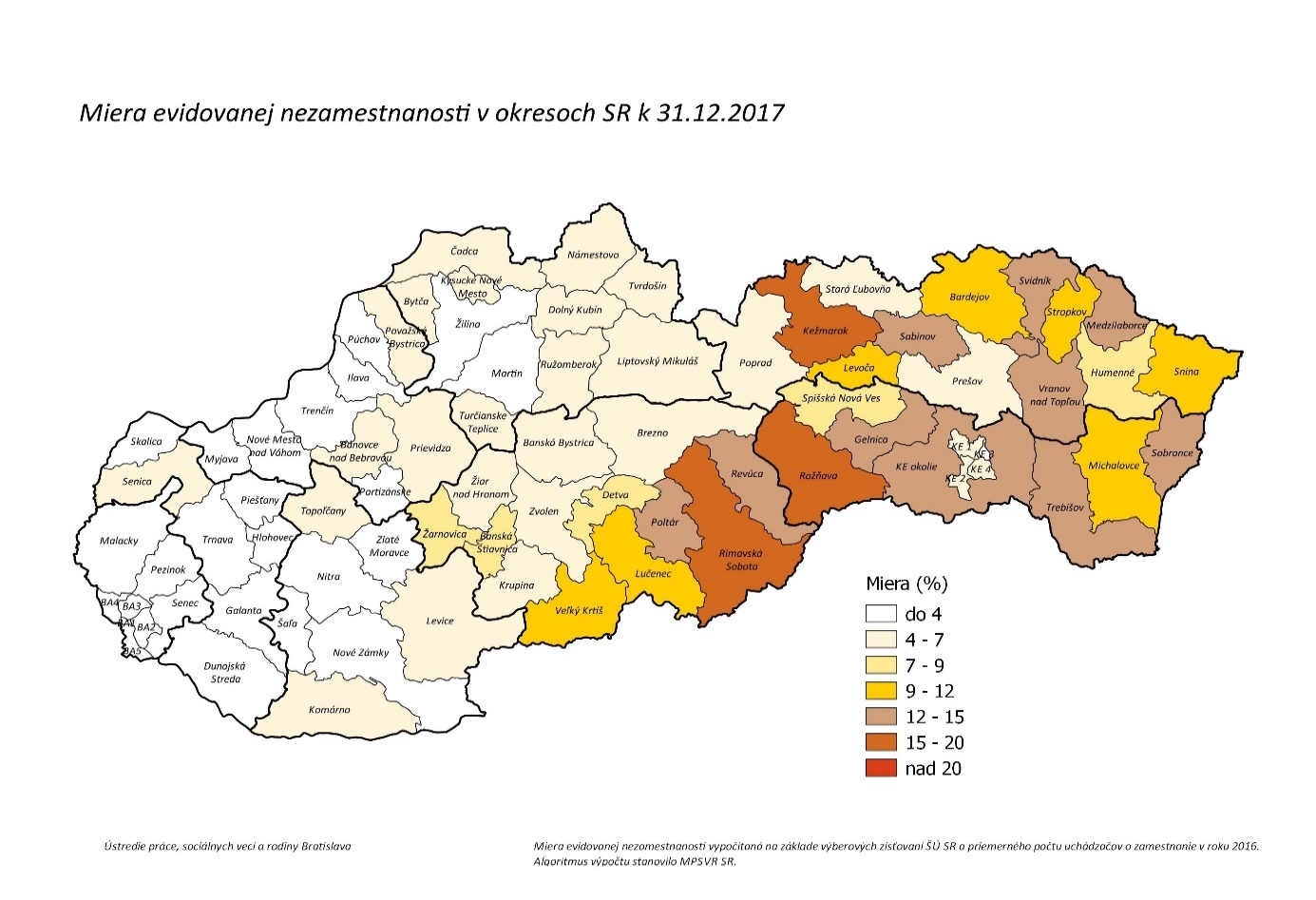 Zdroj: http://www.upsvar.sk/statistiky/nezamestnanost-mesacne-statistiky/kopia-2016.html?page_id=6717503.2 Sociálna infraštruktúra mesta3.2.1 ZdravotníctvoMesto Nemšová vybudovalo komplex zdravotníckych zariadení a občania tak nájdu ambulancie v tesnej blízkosti. Prevažná časť zdravotnej starostlivosti je poskytovaná občanom v zdravotnom stredisku na Ulici Odbojárov. Nachádza sa tu interná ambulancia, gynekologicko-pôrodnícka ambulancia, chirurgická ambulancia a detská ambulancia.Priestory zdravotného strediska využíva aj zubná ambulancia s pracoviskom dentálnej hygieny. V blízkosti strediska, v spoločnej budove sa nachádza ambulancia otorinolaryngológie a chirurgie hlavy a krku, neurologická ambulancia, diabetologická ambulancia. V priestoroch budovy sa nachádza ešte ďalšia zubná ambulancia a lekáreň.Na Železničnej ulici je ďalší objekt, v ktorom ordinujú praktickí všeobecní lekári pre dospelých s pracoviskami CRP, EKG a sonografie. V priestoroch objektu je druhá lekáreň. Vedľa, v priľahlej budove sa nachádza zubná ambulancia a pracovisko zubnej techniky, ktoré poskytuje služby všetkým zubným ambulanciám v meste. Ešte jedna zubná ambulancia sa nachádza v priestoroch ZŠ, Janka Palu.V samostatnej budove na Mierovom námestí sídli Centrum liečebnej rehabilitácie, s. r. o. Nemšová. Nemšová nemá nemocnicu, najbližšie nemocničné zariadenie je v Trenčíne a v Ilave.3.2.2 ŠkolstvoMesto Nemšová považuje výchovu a vzdelávanie za jednu zo svojich najvýznamnejších a trvalých priorít a v rámci svojich kompetencií vytvára priaznivé podmienky vo všetkých sférach vzdelávania. Vzdelávanie a výchova sú dôležitou základňou pre ďalší rozvoj mesta a vytvorenie kvalitného života občanov mesta Nemšováa.) MATERSKÁ ŠKOLA, Odbojárov 177/8A, NemšováPočet detí v školskom roku 2017/2018September 2017 - 188 detíJanuár 2018 - 190 detíPočet tried od školského roku 2018/2009: 8Počet detí v školskom roku 2017/2018 k januáru 2018: 190Odbojárov 	1. trieda - 23		2. trieda - 24		3. trieda - 25A. Kropáčiho	1. trieda - 23		2. trieda - 23Ľuborčianska	1. trieda - 24		2. trieda - 24Trenčianska	1. trieda - 24Vývoj a porovnanie počtu detí2010/2011 - 191 detí2011/2012 - 187 detí2012/2013 - 180/188 (september12/august13)2013/2014 - 179/180 (september 13/august14)2014/2015 - 180/183 (september 14/august15)2015/2016 - 178/188 (september 15/august16)2016/2017 - 189/190 (septemnber16/august17)2017/2018 - 188/190 (september 17/január 18)Ponuka v rámci školského vzdelávacieho programuVlastné zameranie tried podľa elokovaných pracovísk:GRAFOMOTORIKA - triedy na ul. Odbojárov 177/8AĽUDOVÁ KULTÚRA - triedy na ul. A. Kropáčiho 1POHYBOVÁ VÝCHOVA - triedy na ul. Ľuborčianskej 2ENVIRONMENTÁLNA VÝCHOVA - triedy na ul. Trenčianskej 43Projekt „Žijeme zdravo“ Akceptovanie a stotožnenie sa s ideou Národného programu prevencie obezity, plnenie cieľov niekoľkoročného projektu Žijeme zdravo, účasť na športových súťažiach, aktívna spolupráca so zákonnými zástupcami detí a ponuka aktivít je ideálnou cestou ako upevňovať zdravie detí a poukázať na cestu ku zdraviu.Ciele projektu:utvárať základy zdravého životného štýlu,posilňovať telesný organizmus,zvyšovať telesnú zdatnosť a imunitu,zabezpečiť pravidelné otužovanie,poskytovať zdravú, plnohodnotnú a výživnú stravu,zabezpečiť voľný a bezpečný pohyb v prírode,vytvárať pohodu estetickým, podnetným a hygienickým prostredím a láskavým prístupom,posilňovať úctu k vlastnému zdraviu a zdraviu iných,utvárať elementárne návyky pri práci s počítačom, viesť k bezpečnému využívaniu internetu, podieľať sa na osvete o veku primeranom obsahu práce s internetom.Vybavenie školyVšetky priestory školy určené deťom pozitívne vplývajú na pohodu, vnútornú motiváciu detí, výkonnosť a aktivitu počas hry, práce  a učenia sa. Každá trieda je jedinečná, ovplyvnená pedagogickou profesionalitou, ale i cítením a vkusom aktérov výchovy a vzdelávania. Prostredie je estetické, podnetné s dodržiavaním bezpečnostných, antropometrických a bezpečnostných noriem. V priestoroch sa odráža obsah vzdelávania, výchovno-vzdelávacia činnosť a tým sa stáva aktuálnym a inšpirujúcim. Z dôvodu naplnenia vlastných cieľov je každá prevádzka školy vybavená adekvátnym materiálno-technickým vybavením. K aktívnemu pohybu škola využíva športoviská, futbalové trávniky, športovú halu, detské parky, cyklotrasy, areál základnej školy, okolité prírodné prostredie. V rámci spolupráce školy s mestom Nemšová k výchovno-vzdelávacím činnostiam využíva priestory mestskej knižnice, múzea alebo kultúrneho domu. Materská škola podľa možností revitalizuje interiéry i exteriéry školy, aktualizuje učebné pomôcky, zabezpečuje moderné a bezpečné hračky a pomôcky využiteľné vo výchovno-vzdelávacom procese.Ponuka krúžkov (aktuálna)V súlade so zameraním tried:Odbojárov	Farebný svet Lega - 14 detí ( počty detí v súlade so školským poriadkom)		Pohybové hry - 14 detí		Kolorková dielnička - 14 detíNa základe požiadavky zákonných zástupcov: Oboznamovanie sa s AJ na všetkých prevádzkach – spolu 48 detíPlány do budúcnasústavne zvyšovať kvalitu školy,skvalitňovať výchovno-vzdelávací proces,modernizovať interiéry a exteriéry školy,modernizovať budovy,zapájať sa do projektov s cieľom revitalizácie školy,modernizovať digitálne technológie, zabezpečiť 2 interaktívne tabule s vybavením a vymeniť zastarané počítače,zabezpečiťrekonštrukciu sociálnych zariadení na ul. Ľuborčianska (leto 2018),rekonštrukciu terasy na ul. Ľuborčianskej (šk. r. 18/19),garáže na ul. Trenčianskej a Kropáčiho,vybudovanie prístupového chodníka na ul. Kropáčiho,opravu toaliet pre zamestnancov,strešné dvierka a obnovu náteru na štíte strechy na ul. Odbojárov,rekonštrukciu spevnených plôch v exteriéroch školy,výmenu vstupných brán, postupne na ul. Odbojárov, Kropáčiho, Ľuborčianskej,zateplenie budov na ul. Ľuborčianskej a Kropáčiho,výmenu kotla na ul. Ľuborčianskej,výmenu termostatov na radiátoroch na ul. Kropáčiho,prebudovanie interiéru na ul. Trenčianskej,opravu parapetných betónových plôch na ul. Odbojárov,bezpečnostný systém v budovách,servis okien,modernizáciu detských bezpečných ihrísk v areáloch podľa požiadaviek,výmenu piesku v pieskoviskách,rekultiváciu trávnikov školských dvorov,obnovu maľoviek v interiéroch.výchovno-vzdelávací procesumožniť kontinuálne vzdelávanie pedagogických zamestnancovaplikovať progresívne metódy, formy a stratégie vo výchovno-vzdelávacom proceseprezentovať školu dosiahnutými výchovno-vzdelávacími výsledkami na verejnosti.b.) ZÁKLADNÁ ŠKOLA NEMŠOVÁKapacita školyBudovu školy  postavili v r. 1954 – 1956 pre kmeňových 14 tried o odborné učebne, ktoré v súčasnosti už neexistujú. V tom čase mohlo byť v jednej triede aj 35 žiakov. Hlavná budova je členená na bloky A, B, C. V samostatne stojacom objekte sa nachádzajú školské dielne. V novembri  r. 2000 – marci 2001 sa uskutočnila plynofikácia kotolne, skončilo sa vykurovanie tuhým palivom. V sklade uhlia vznikla cvičebňa. V apríli až v novembri 2009 sa uskutočnila rekonštrukcia budovy Základnej školy, Ulica Janka Palu 2, Nemšová. Finančné prostriedky získal zriaďovateľ z fondov EÚ za projekt Škola tretieho tisícročia v rámci výzvy o NFP regionálny operačný program 1.1-2008/01 opatrenie 1.1 Infraštruktúra vzdelávania z Ministerstva výstavby a regionálneho rozvoja SR vo výške 807 052,79 €. Z týchto finančných prostriedkov sa vymenili okná, budova sa zateplila, zrekonštruovali sa sociálne zariadenia (sprchy pre žiakov), vybudoval sa bezbariérový vchod, WC pre imobilných, plošiny pre imobilných, bleskozvody a rozvody elektriny v A bloku. V šatniach žiakov vysušili murivo, odizolovali podlahy, položili novú dlažbu, vymenili deliace steny medzi jednotlivými šatňami a lavičky s vešiakmi na odkladanie ošatenia a vybudovali schody do podkrovia pre plánovanú nadstavbu budovy. Zriaďovateľ investoval ďalšie finančné prostriedky vo výške 362 929,98 € na opravu WC v C bloku, výmenu radiátorov v celej budove a ďalšie nevyhnutné práce. Z dotácie Ministerstva školstva, vedy, výskumu a športu SR sme v r. 2010 opravili – vymurovali nový komín, vymenili parkety v triedach za PVC, opravili prívody vody a odpady, osadili novú sanitu a obklady okolo umývadiel v triedach. Z týchto finančných prostriedkov sme vymenili aj 36 interiérových dverí. Súčasťou Základnej školy, Janka Palu 2, Nemšová je:Školská jedáleň, Školská 9, Nemšová ( v budove KSŠ sv. Rafaela)Školský klub detíCentrum voľného času transformáciou od 01. 01. 2013 (pôvodne bolo 01. 09. 2011 založené Školské stredisko záujmovej činnosti). Počet tried v šk. r. 2017/2018: 18Počet detí – celkový počet, rozdelenie podľa triedZákladná škola, Janka Palu 2, Nemšová je plnoorganizovaná štátna škola, ktorej zriaďovateľom je mesto Nemšová. V šk. r. 2017/2018 máme 339 žiakov.Na prvom stupni máme 9 tried, 188 žiakov, z toho 101 dievčat a 87 chlapcov, na druhom stupni máme 9 tried, 151 žiakov,  z toho 69 chlapcov a 82 dievčat.Vývoj školy a porovnanie počtu žiakov za posledných 10 rokovČo škola ponúka v rámci školského vzdelávacieho programuDisponibilnými hodinami sme posilnili vyučovanie slovenského jazyka a literatúry (2. roč., 3. roč., 7.roč.). Anglický jazyk vyučujeme po dve hodiny v prvom a druhom ročníku. V piatom, šiestom, ôsmom a deviatom ročníku sme posilnili vyučovanie anglického jazyka po jednej hodine. Siedmaci majú druhý cudzí jazyk podľa výberu, jedna skupina  nemecký jazyk, druhá skupina francúzsky jazyk. Od šk. r. 2018/2019 môže byť rozdelenie disponibilných hodín iné.Vybavenie školyŠkole je pripojená na internet, v každej triede je dataprojektor, 8 tried má interaktívnu tabuľu. Žiaci majú k dispozícii dve učebne na vyučovanie informatiky, jedna pre 27 žiakov, druhá pre 20 žiakov, multifunkčnú učebňu na vyučovanie cudzích jazykov s notebookmi pre 20 žiakov, učebňu na vyučovanie prírodovedných predmetov, žiacku knižnicu, telocvičňu, cvičebňu so zrkadlami, multifunkčné ihrisko a školské dielne na vyučovanie techniky. Škola má veľmi dobré materiálno-technické vybavenie, tabule na ktoré píšeme kriedou z dôvodu alergií žiakov a prašnosti vymieňame za keramické tabule, na ktoré sa píše fixkami. Vybavenie učebnými pomôckami je tiež na dobrej úrovni. Ponuka krúžkov – ich zameranie, návštevnosťŽiaci pracujú v športových, spoločensko-vedných, prírodovedných a umeleckých záujmových útvaroch v čase mimo vyučovania. Ponuka záujmových útvarov závisí od možnosti školy a odbornosti vedúcich. Vedúcimi záujmových útvarov sú prevažne pedagogickí zamestnanci. V šk. r. 2017/2018 navštevuje 180  žiakov 13 záujmových útvarov:Cvičenia zo slovenského jazyka a literatúry, Cvičenia z matematiky, Športové hry chlapci 5. a 6. ročník, Loptové hry 1.a 2. ročník, Loptové hry 3. a 4. ročník, Karate, Stolný tenis, Mladý biológ. Poznávanie prírody, Florbal, Hravá angličtina, Cvičím pre radosť (dievčatá 2. stupeň), Šikovné rúčky (1. stupeň).Školský klub detí – rozdelenie a počet tried, počet detí Počet detí v školskom klube detí závisí predovšetkým od počtu detí v prvom a druhom ročníku, pretože 6 – 8 ročných žiakov navštevuje školský klub detí najviac. V šk. r. 2017/2018 máme v školskom klube detí 125 detí, ktoré sú rozdelené podľa vekových kategórií do 5,5 oddelenia. Deti navštevujú školský klub detí od 06.00 – 07.45 hodiny a popoludní od 11. 40 – 16.00 hodiny. Tri oddelenia pracujú do 16-tej hodiny, 2 oddelenia do 15-tej hodiny a jedno oddelenie do 14-tej hodiny.Plány do budúcna – rozvojové aktivity a časový harmonogramZamestnancom chceme vytvárať vhodné podmienky na prácu a pedagogickým  zamestnancom podmienky aj tvorivé aktivity.Žiakom chceme naďalej vytvárať vhodné podmienky na vzdelávanie a mimoškolské aktivity.Podporujem inkluzívne vzdelávanie, talentovaní žiaci sa zapájajú do vedomostných súťaží a olympiád. Športovo talentovaní žiaci sú úspešní predovšetkým v stolnom tenise, florbale a karate.V najbližšej budúcnosti potrebujeme modernizovať vybavenie učebne s počítačmi (27 PC/NB žiakov a jeden pre učiteľa). Vzhľadom k tomu, že PC boli inštalované v r. 2009, sú už zastarané. Naďalej treba modernizovať interiér a exteriér školy.Na vyučovanie žiakov počas horúcich dní a pobyt žiakov popoludní v školskom klube detí chceme vybudovať altánky a zmodernizovať výsadbu v južnej časti školského areálu. c.) ZÁKLADNÁ KATOLÍCKA ŠKOLARozdelenie školyKatolícka spojená škola, Školská 9, Nemšovás organizačnými zložkami Základná škola sv. Michala, školská 9, Nemšová (ďalej ZŠ sv. Michala),Materská škola sv. Gabriela, Školská 9, Nemšová,Stredná odborná škola sv. Rafaela, školská 9, Nemšová.a so súčasťami Školský klub detí, Školská 9, Nemšová, ako súčasť Katolíckej spojenej školy, Školská 9, Nemšová,Centrum voľného času, Školská 9, Nemšová, ako súčasť Katolíckej spojenej školy, Školská 9, Nemšová.     Kapacita ZŠ sv. MichalaVývoj školy a porovnanie počtu žiakov za posledných 10 rokovČo škola ponúka v rámci školského vzdelávacieho programu:ZŠ sv. Michala ako kresťanská vzdelávacia inštitúcia si zvolila názov školského vzdelávacieho programu slovo úcta. Je vyjadrením toho, čo chceme našim deťom, ale aj ich rodičom odovzdať a čím sa snažíme prezentovať smerom navonok i vo vnútri. Toto krátke slovo je zložené  z písmen, ktoré v sebe skrývajú kľúčové slová nášho snaženia. Je to: úprimnosť, cieľavedomosť, tvorivosť, asertivita.Názov programu:			„ÚCTA“Stupeň vzdelania:			ISCED1 - Primárne vzdelanie					dĺžka štúdia 4 roky					doklad: vysvedčenie s doložkouStupeň vzdelania:			ISCED2 - Nižšie stredné vzdelanie					dĺžka štúdia 5 rokov					doklad: vysvedčenie s doložkouVyučovací jazyk: 			slovenský Študijná forma:			denná Škola je otvorené spoločenstvo žiakov, učiteľov, nepedagogických pracovníkov a rodičov, ktorého hlavným poslaním je poskytovať komplexné služby v oblasti výchovy a vzdelávania v duchu kresťanských tradícií.Usilujeme sa o rozvoj osobnosti každého žiaka. Uvedomujeme si, že naši žiaci majú v rámci svojej individuality veľmi rôznorodé vzdelávacie potreby, ktoré chceme zohľadňovať. Sme partneri a máme spoločný cieľ – získať zodpovedajúce zručnosti, vedomosti a postoje  a tak poskytnúť žiakom kvalitné základy moderného všeobecného vzdelania zamerané pre ďalšie štúdium, ale aj k praktickému životu.Výchovno-vzdelávaciu činnosť smerujeme k príprave žiakov na život, ktorý od nich vyžaduje, aby boli schopní kriticky a tvorivo myslieť, rýchlo a účinne riešiť problémy, aby získané vedomosti, postoje a zručnosti vedeli správne použiť, aby boli komunikatívni, flexibilní, tvoriví, vedeli si vyhľadávať informácie a všetky tieto spôsobilosti aplikovali do života v súlade s kresťanskými normami. V spolupráci s rodičmi žiakov chceme vychovať pracovitých, zodpovedných, morálne vyspelých a slobodných ľudí a dobrých kresťanov, k čomu má prispievať i činnosť Centra voľného času ako súčasti Katolíckej spojenej školy v Nemšovej.Škola poskytuje alternatívne vzdelávanie a výchovu v systéme škôl na Slovensku. Popri ostatných všeobecnovzdelávacích predmetoch je kladený dôraz na výučbu Katolíckeho  náboženstva, ktoré sa vyučuje v rozšírenej dotácii dve hodiny týždenne.Ďalšou prioritou školy je výučba cudzích jazykov, ktorú v rozšírenej dotácii vyučujeme už od prvého ročníka. Anglický jazyk od prvého ročníka a od siedmeho ročníka druhý cudzí jazyk. Vychádzame z poznatkov psychológie dieťaťa a jeho schopnosti učiť sa, kde sa odporúča vyučovať cudzí jazyk v čo najmladšom veku. Reakciou na celosvetové trendy prechodu k informačnej spoločnosti a potrebu vyhľadávať, triediť a spracovať informácie na internete, je zaradenie vyučovania informatickej výchovy  od tretieho ročníka.ZŠ sv. Michala venuje pozornosť aj nadaným žiakom, ktorí sa zúčastňujú predmetových olympiád a rôznych vedomostných a športových súťaží pod vedením pedagógov.V roku 1997 škola reagovala na potrebu zriadiť funkciu špeciálneho pedagóga pre deti s poruchami učenia. Špeciálny pedagóg spolupracuje s príslušnými pedagogicko-psychologickými poradňami. ZŠ sv. Michala venuje veľkú pozornosť začleneným – integrovaným žiakom, pre ktorých sú vypracované výchovno-vzdelávacie programy. Medzi integrovanými žiakmi sú aj dvaja žiaci so sluchovým postihnutím. Práca začlenených žiakov je priebežne sledovaná, ich dosahované výsledky sú konzultované s príslušnými pedagógmi a rodičmi.Na ZŠ pracujeme aj so žiakmi, ktorí absolvovali špeciálno-pedagogické a psychologické vyšetrenia, nebola im odporučená integrácia, ale zohľadňovanie ich špeciálnych výchovno-vzdelávacích ťažkostí. Vo vyučovacom procese, pri hodnotení a klasifikácii sme zohľadňovali odporúčania a závery zo špeciálno-pedagogického a psychologického vyšetrenia. Na škole pracuje školský logopéd. Novinkou v roku 2018 je zriadenie funkcie školského psychológa.Ďalším špecifikom školy sú špeciálne triedy zriadené v roku 1998, ktoré umožňujú handicapovaným deťom zaradiť sa do vyučovacieho procesu a pomáhajú tak k lepšiemu začleneniu takýchto detí do spoločnosti. Na druhej strane prítomnosť handicapovaných detí pomáha zdravým deťom lepšie chápať potreby takýchto ľudí aj po skončení školy. Špeciálne triedy, nachádzajúce sa v priestoroch školy, môžu navštevovať žiaci 1.-9. ročníka, vyučujúci sa  podľa vzdelávacích učebných plánov pre žiakov s ľahkým stupňom mentálneho postihnutia (A variant), pre žiakov so stredným stupňom mentálneho postihnutia (B variant), pre žiakov s ťažkým alebo hlbokým stupňom mentálneho postihnutia (C variant) a pre žiakov s autizmom. V školskom roku 2017/2018 po prvýkrát bol otvorený prípravný ročník pre deti s narušenou komunikačnou schopnosťou. Zaradenie dieťaťa do prípravného ročníka možno považovať za efektívne využitie času odkladu školskej dochádzky.je V rámci plnenia školskej dochádzky plní prípravný ročník diagnostickú a stimulačnú funkciu. Na základe výsledkov psychologickej a logopedickej diagnostiky sú cielene stimulované nielen komunikačné schopnosti, ale dôraz je kladený na komplexný rozvoj všetkých schopností a osobnosti dieťaťa.Dňa 1. 4. 1999 vzniklo Školské stredisko záujmovej činnosti (ŠSZČ). Náplňou práce je ponúknuť žiakom vzdelanie a výchovu aj v mimoškolských aktivitách. Zároveň ŠSZČ je aj organizátorom rôznych akcii, či už na ZŠ, alebo SOŠ. V januári roku 2013 bolo ŠZČ transformované na Centrum voľného času.V ranných aj popoludňajších hodinách je pre deti k dispozícii Školský klub detí, v ktorom sa žiaci venujú nenáročnej záujmovej činnosti podľa výchovného programu, zameranej na ich prípravu na vyučovanie a na uspokojovanie a rozvíjanie ich záujmov v čase mimo vyučovania. ŠKD je otvorený v ranných hodinách od 6,30 do 7,45 a po vyučovaní od 11,25 do 16,15 hodiny.ZŠ sv. Michala ponúka:výchovu a vyučovanie detí v duchu evanjelia a kresťanskej morálky v atmosfére tolerancie preniknutú duchom slobody a lásky, otvorenie prípravného ročníka pre deti s narušenou komunikačnou schopnosťou,vyučovanie anglického jazyka už od 1. ročníka a druhého cudzieho jazyka od 7. ročníka, nemeckého alebo ruského, prebieha v dvoch moderne vybavených jazykových učebniach,vyučovanie informatiky od 3. ročníka v dvoch počítačových učebniach vybavených najnovšou výpočtovou technikou,využívanie informačných technológií pri vyučovaní  vo viacerých vyučovacích predmetoch,vyučovanie prostredníctvom interaktívnej tabule s využitím moderných vyučovacích programov,podpora rastu nadaných detí,pravidelné organizovanie školy v prírode, plaveckého a lyžiarskeho kurzu aj na prvom stupni,škola organizuje olympiády vo všeobecno-vzdelávacích predmetoch, biblickú olympiádu, žiaci majú možnosť zapájať sa do rôznych súťaží a projektov,v rámci vyučovacieho procesu organizujeme rôzne exkurzie a výlety na Slovensku aj v zahraničí,možnosť trávenia voľného času detí a rozvíjanie ich záujmov v školskom klube detí od 6.30 hod. do 16.15 hodiny popoludní,zmysluplné a  efektívne využívanie voľného času detí v  širokej ponuke pravidelnej krúžkovej činnosti a príležitostných akcií cez školské Centrum voľného času (športové, jazykové, umelecko-kultúrne, vzdelávacie krúžky; výlety, letné tábory, športové aktivity a iné.),odborné služby školského špeciálneho pedagóga, školského psychológa a školského logopéda,pre deti s mentálnym a telesným postihnutím možnosť zápisu do špeciálnych tried,príjemné školské prostredie s modernými pestrofarebnými triedami a kvalitným školským nábytkom,úschova osobných vecí do uzamykateľných šatňových skriniek,zmodernizované priestory toaliet;pohybové aktivity v dvoch telocvičniach s lezeckou stenou a v posilňovni,vonkajšie ihriská,možnosť žiakov stravovať sa v zmodernizovanej jedálni priamo v budove školy.Vybavenie školy Učebne so školským nábytkomKabinety s učebnými pomôckamiOdborné učebne:interaktívna učebňa multifunkčná učebňa učebňa fyziky a chémieinformatika, 2 odborné učebnelogopedická učebňadielnecvičná kuchynkaKnižnicaBlok telovýchovný: veľká telocvičňamalá telocvičňalezecká stenafitnesvonkajšie ihrisko, bežecká dráhaŠkolský klub detí  – spolu 56 detí.Ponuka krúžkov v Centre voľného času, Školská 9, Nemšová, ako súčasť Katolíckej spojenej školy v škol. roku 2017/2018 a ich zameranie Plány do budúcna Máme víziu školy, ktorá je kultúrnym, športovým a spoločenským centrom mesta a regiónu. Školu považujem za otvorené spoločenstvo žiakov, učiteľov a rodičov, ktorej hlavným poslaním je poskytovať komplexné služby v oblasti výchovy a vzdelávania, a tak vychovávať žiakov ako harmonicky rozvinuté osobnosti, schopné uplatniť sa v spoločnosti so špecifickým dôrazom na vzdelanie, integráciu, podporu rodiny a vzťah k okoliu. Naša škola má snahu formovať žiaka na celostnú kresťanskú osobnosť, rozvinúť potenciál každého žiaka, viesť všetkých k schopnosti tvorivo a kriticky myslieť, pracovať spoločne a vzájomne sa rešpektovať. Naším ďalším cieľom je viesť žiakov k zodpovednosti, čestnosti a samostatnosti.Škola má tri organizačné zložky a troch silných patrónov, MŠ sv. Gabriela, ZŠ sv. Michala a SOŠ sv. Rafaela. V materskej škole sa chceme zamerať, okrem iného, na podporu zdravia. V zmysle citátov „Neexistuje zlé počasie, len zlé oblečenie“ a „V zdravom tele zdravý duch“ sa budeme snažiť ponúkať deťom viacero pohybových aktivít a pohybových aktivít v exteriéri, na čerstvom vzduchu, ako aj lyžiarsky a plavecký výcvik. Plánujeme realizáciu projektu Technická škôlka, kde bude možné hravo a primerane technickým možnostiam detí podporovať a rozvíjať ich technické myslenie, tvorivosť, manuálnu zručnosť a verbálne schopnosti. Predškolákom ponúkame oboznamovanie sa s cudzím jazykom priamo v procese výchovy a vzdelávania a rozvoj celoživotných pravidiel a zručností.V základnej škole chceme rozvíjať u žiakov potrebné pracovné návyky a sociálne zručnosti, vyučovať v blokoch umožňovať od 1. ročníka kvalitné vzdelávanie a komunikáciu v anglickom jazyku. Ďalej plánujeme využívať text ako univerzálny nástroj vzdelávania a učiť žiakov kriticky myslieť a poznávať svet v globálnych súvislostiach. V neposlednom rade si kladieme za cieľ venovať sa intelektovo nadaným žiakom i žiakom s poruchami učenia a naďalej plánujeme podporovať a rozvíjať vzdelávanie zdravotne znevýhodnených žiakov. V školskom klube detí sa zameriavame na posilňovanie zručností a návykov detí v pravidelnom čase sa učiť a venovať zmysluplnej činnosti. Naším zámerom je realizovať školu, v ktorej sa žiak dopoludnia aktívne učí a popoludní tvorivo realizuje, pričom chceme reagovať na potreby žiakov, rodičov a spoločnosti. Podporujeme a rozvíjame činnosť centra voľného času a krúžkovú činnosť. Zintenzívňujeme spoluprácu s miestnou ZUŠ a športovými klubmi a oddielmi. Zapájame školu do siete autonómnych škôl, a chceme čerpať zo skúseností škôl, ktoré už dlhodobo realizujú uvedenú koncepciu. Začíname spolupracovať s VŠ s pedagogickým zameraním a budeme recipročne profitovať s tejto spolupráce. Plánujeme dosiahnuť kvalitné vyučovanie jazykov, prírodovedných predmetov a IKT.Začíname zapájať školu do projektovej činnosti a do cezhraničných a medzinárodných projektov, vhodných pre našu školu. Takýmto spôsobom chceme vytvoriť jeden zo zdrojov viaczdrojového financovania školy a tým prispieť k dofinancovaniu poddimenzovaných platov pedagógov.V intenzívnej komunikácii so zriaďovateľom školy, Biskupstvom Nitra, a s mestom Nemšová sa snažíme vyriešiť technické nedostatky školskej budovy a príslušenstva a tým optimalizovať prevádzkové náklady školy.Reštart strednej školy plánujeme od školského roku 2018/2019. Plánujeme zachovať pôvodný študijný odbor „Manažment regionálneho cestovného ruchu“, avšak v bilingválnej forme, teda posilníme vyučovanie cudzích jazykov a niektoré odborné predmety budú vyučované v cudzom jazyku. Taktiež plánujeme otvoriť štúdium v technických, strojárskych odboroch v duálnom systéme vzdelávania. Momentálne prebieha mapovanie trhu a v intenzívnej komunikácii s firmami, zamestnávateľmi kreujeme skladbu potrebných a vhodných študijných a učebných odborov. Do spolupráce sme pozvali približne 15 firiem z Nemšovej, Dubnice nad Váhom a okolia.Firma Porsche Werkzeugbau s. r. o. z Dubnice nad Váhom mám vybavuje školské dielne náradím potrebným pre technické vyučovanie v MŠ a ZŠ.Taktiež plánujeme aktivity v spolupráci s rodičmi a pre rodičov, absolventov a priateľov školy. Od februára 2018 sme začali ponúkať každý piatok večer futbal, kde sa tešíme veľkému záujmu. Teraz práve rozhodujeme o začatí aktivít pre mamy a staré mamy našich žiakov. Súbežne so základným tanečným kurzom pre žiakov, plánujeme v telocvični školy otvoriť tanečný kurz pre dospelých, od 5.4.2018. Pre rodičov začne škola ponúkať priestor pre prednášky s duchovnou tematikou a ďalší duchovný program zameraný hlavne na podporu rodín.(priebežne)..d.) Základná umelecká škola NemšováPočet žiakov - 800 žiakovOdbory ZUŠ Nemšová - Žiaci sa na škole vyučujú v hudobnom, výtvarnom a tanečnom odbore.Hudobný odbor:Oddelenie dychových nástrojov: hra na B trúbke, hra na pozaune, hra na zobcovej flaute, hra na priečnej flaute, hra na klarinete, hra na B klarinete, hra na tenore, hra na B tenore, hra na saxofóne, hra na tube, hra na krídlovke.Oddelenie sláčikových nástrojov: hra na husliach, hra na kontrabase.Oddelenie strunových nástrojov: hra na gitare, hra na basgitare, hra na cimbale.Oddelenie bicích nástrojov: hra na bicie.Oddelenie ľudových nástrojov: hra na heligónke.Oddelenie klávesových nástrojov: hra na klavíri, hra na akordeóne.Oddelenie spevácke: spev.Výtvarný odbor: Výtvarná výchovaTanečný odbor:TanecVývoj školy a porovnanie počtu žiakov za posledných 10 rokovV jednotlivých školských rokoch sme zaznamenali nárast počtu žiakov v každom odbore. Od školského roku 2013/2014 počet žiakov narastá priemerne o 50 žiakov.Aktivity školyZoznam akcií v školskom roku 2016/20179. 10. 2016 – Koncert pre jednotu dôchodcov, Kultúrne centrum Nemšovanka14. 10. 2016 – Výstava ovocia a zeleniny, Kultúrne centrum Nemšovanka21. 10. 2016 – Vernisáž mestskom múzeu (p. Slávikovej), vystúpenie žiakov hudobného odboru10. 11. 2016 – Koncert pre jednotu dôchodcov, Centrum sociálnych služieb v Nemšovej19. 11. 2016 – Vystúpenie žiakov hudobného a tanečného odboru spojené s výstavou žiakov výtvarného odboru, pre literárny klub Horné Srnie4. 12. 2016 – Adventný koncert – Dolná Súča – kostol5.12.2016 -  Mikulášsky koncert - Drietoma	5. 12. 2016 – Privítanie Mikuláša vystúpenie žiakov hudob. a tanč. odboru, Nemšová	6. 12. 2016 – Mikuláš koncert- hudob. odbor v Mestskom múzeu Nemšovej7. 12. 2016 – Mikulášsky koncert- taneč. odbor + vyhodnotenie internej súťaže Kreatívne Vianoce, v Kultúrnom centre Nemšovanka8. 12. 2016 – Mikuláš koncert- hudob. odbor v Mestskom múzeu Nemšovej9.12. 2016 – Mikulášsky koncert - Soblahov10. 12. 2016 – Koncert pre charitu, Horná Súča12. 12. 2016 – Mikulášsky koncert, Horná Súča13.12. 2016 – Mikulášsky koncert - Melčice18. 12. 2016 – Adventný koncert hud. odboru Nemšová27. 12. 2016 – Vinšujeme Vám, kostol sv. Michala archanjela25. 2. 2017 – Karneval, Kultúrne centrum Nemšovanka23.2. 2017 – „Vesmír očami detí“ – ocenená Timea Ondrušíková,  8. 3. 2017 – Výstava výtvar. odboru s názvom „Panna zázračnica“, na Villa Zerna Horné Srnie21. 3. 2017 – Jarný koncert v hudobnom odbore, Mestskom múzeum Nemšová28. 3. 2017 – Centrum sociálnych služieb, hudobný odbor28. 4. 2017 – Nemšovský slávik, múzeum v Nemšovej3. 5. 2017 – Nemšovský kľúčik, hudobno-teoretická súťaž5. 5. 2017 – Výstava výtvarné odboru v Hornom Srní, Villa Zerna14. 5. 2017 – Koncert pre mamičku, Kultúrne centrum Nemšovanka, taneč. odbor17. 5. 2017 – Koncert pre mamičku, Mestské múzeum, hudob. odbor16., 17. a 19. 5. 2017 – DOD pre MŠ18. 5. 2017 – DOD pre verejnosť, Nemšová23. 24. 5  2017 – Prijímacie skúšky Nemšová16.5. 2017 – DOD Tr. Skalka20. 5. 2017 – Gitarová súťaž, Mestské múzeum Nemšová22.5. 2017 – Prijímacie skúšky D. Súča, Drietoma, Melčice, Tr. Stankovce22. 5. 2017 – Absolventský výlet, Žilinské konzervatórium v Žiline25.5. 2017 – Prijímacie skúšky Trenč. Turná26.5.2017 – Prijímacie skúšky H. Súča, Soblahov28. 5. 2017 – Cesta rozprávkovým lesom30. 5. 2017 – Koncert pre mamičku, vystúpenie žiakov taneč. odboru, Kultúrne centrum Nemšovanka2. 6. 2017 – Vernisáž žiakov výtvarného odboru6. 6. 2017 – Dvoreckého dychfest, 13. 6. 2017 – Absolventské skúšky 4./II. časť/I. stupeň14. 6. 2017 – Koncert v centre sociálnych služieb, vystúpenie žiakov hudob. odboru14. 6. 2017 – Júnový koncert v Mestskom múzeum Nemšová,  vystúpenie žiakov hudob. odboru21. 6. 2017 – Absolventské skúšky 4./I.časti/I.stupeň22. 6. 2017 – Záverečný koncert žiakov hudob. odboru, Kultúrne centrum Nemšovanka22. 6. 2017 – Klasifikačná porada24. 6. 2017 – Tanečná črievička, Kultúrne centrum NemšováZoznam akcií v šk. r. 2017/201826. 9. 2 017 – Vetropack – Výročie -pre dôchodcov, žiaci H.O. – Nemšovanka13.10. 2017 – Výstava ovocia a zeleniny, vystúpenie žiakov H.O.23.11. 2017 – Koncert pre dôchodcov – Centrum soc. Služieb1. 12.  2017 – 40. výročie školy – Drietoma (p.uč. Michalec, p.uč. Čakloš)2. 12.  2017 – Adventný koncert D. Súča3.12. 2017 – Vítanie Mikuláša Nemšová, tvorivé dielne4.12. 2017 – Mikulášsky koncert Drietoma ZŠ5.12. 2017 – Mikulášsky koncert H. Súča6.-7.12. 2017 – Mikulášsky koncert Nemšová (Múzeum)8. 12.  2017 – Adventný koncert Tr. Turná – Galéria Bazovského TN.10.12. 2017 – 20. výročie ZUŠ Nemšová + Adventný koncert – KC Nemšová12.12. 2017 – Mikulášsky tanečný koncert – KC Nemšová15.12.2017 – Mikulášsky koncert Soblahov ZŠ18.12. 2017 – Koncerty pre MŠ, Múzeum Nemšová19.12.2017 – Koncert pre CSS Nemšová19.12.2017 – Mikulášsky koncert Melčice22.12.2018 – Koncert pre ZŠ Janka Palu Nemšová19.1. 2018 – ZŠ Dubnica nad Váhom 3.ZŠ (Karneval TO, p. uč. Ertlová)
20.1. 2018  –  3. ZŠ Dubnica nad Váhom – Rodičovská zábava, T.O. p. uč. Ertlová9.  2. 2018 – Ples ZŠ – žiaci hudobného a tanečného odboru10.2. 2018 – Detský karneval – KC NemšováPokračovať v rozvojových aktivitách školy:Interné, verejné koncerty,interné súťaže:  Nemšovský slávik v spolupráci s mestom Nemšová (spevácka súťaž), gitarová súťaž, Nemšovský kľúčik (súťaž v hudobnej náuke), Dychfest (súťaž dychových nástrojov), Mozartova klávesa (súťaž v hre na klavíri), Tanečná črievička (tanečná súťaž)Hudobný odbor: komorný spev, Dychový orchester Dolná Súča, začínajúci  husľový súborTanečný odbor: DFS Dvorček, ELIS – tanečná skupinaPlány do budúcnostiZaloženie speváckeho zboru, gitarového zoskupenia, dychového orchestra v Nemšovej, ľudovej hudby,...Big band – vytvorenie komorného zoskupenia Big bandu3.2.3 KultúraSpoločenský a kultúrny život je v Nemšovej významný aj z hľadiska udržiavania ľudových tradícií, zvykov a obyčajov.V Nemšovej je vybudovaná stabilná tradícia mnohých kultúrnych akcií a podujatí: stavanie 1. Májovmestský plesples záhradkárovskautský plesples dychovkárovples športovcovoslavy MDŽoslavy Dňa matiekoslavy Dňa detíKultúrne leto nedeľné koncerty dychových hudiebLetné kinopodujatia MO Jednoty dôchodcovpodujatia Senior kluburozmanité školské podujatia, kt. sa konajú v Kultúrnom centre Nemšovávýstava ovocia a zeleninya.) Kultúrne centrum NemšováKultúrne centrum Nemšová má vysokú kapacitu hlavnej sály a aj preto je nepretržite vyhľadávané pre organizovanie maturitných večierkov, svadobných hostín, koncertov populárnych osobností, divadelných predstavení, výstav a pod. Nachádza sa tu aj obradná sieň, v ktorej sa uskutočňuje vítanie narodených detí  do života, vítanie prvákov a ocenenie najlepších žiakov.b.) Mestské múzeumMestské múzeum Nemšová bolo slávnostne otvorené 27. augusta 2010. Dlhoročný zámer sústrediť artefakty z histórie mesta a jeho okolia, ktoré z archeologického pohľadu garantujú Nemšovej celoeurópsky význam, sa stal skutočnosťou. Cenné aj unikátne exponáty uchovávajú tradície i spôsob života generácií a približujú jedinečnosť tohto, človekom – už od najstaršieho obdobia ľudskej spoločnosti – vyhľadávaného miesta.V roku 2008 prijalo mesto Nemšová ponuku družobného mesta Hluk z ČR na spoločný projekt v rámci operačného programu cezhraničnej spolupráce SR – ČR na roky 2007 – 2013 s názvom Oblasť podpory: kultúrny rozvoj a zachovanie tradícií. Obidve mestá podpísali Zmluvu o partnerstve a potom vznikol spoločný projekt pod názvom Po stopách histórie a kultúrnych tradícií Hluku a Nemšovej. V duchu tohto spoločného projektu si každé mesto vypracovalo samostatný projekt, ktorý podali na príslušné ministerstvo. Nemšová sa o podporu Ministerstva hospodárstva SR uchádzala s projektom: Mestské múzeum Nemšová s expozíciou ľudovej kultúry, sklárskou expozíciou a expozíciou vojenskej kartografie a topografie. Obidva projekty uspeli. Stavba trvala viac ako rok a podľa projektu vznikla jednoposchodová budova, s výstavným priestorom a turistickým centrom na prízemí.Výstavné priestory sa delia na 3 expozície – expozíciu archeologickú, historickú, národopisnú – druhú sklársku expozíciu a na Slovensku jedinečnú expozíciu vojenskej kartografie a topografie, nakoľko tá má v Nemšovej svoju históriu v existencii bývalého vojenského útvaru, ktorý sa na kartografiu a topografiu zameriaval.K budove múzea patrí malé námestie s ôsmimi drevenými stánkami malej tržnice, určenými na predaj ľudovo-umeleckých predmetov a občerstvenia, priľahlý amfiteáter s fixnými sedadlami uloženými vejárovito okolo pódia. Múzeum má bezbariérový prístup. Okrem spomenutých expozícií má múzeum k dispozícii aj modernou technikou vybavenú multifunkčnú miestnosť pre usporiadanie výstav, prednášok, kurzov, školení, pre klubovú činnosť. Areál múzea spolu s tržnicou a amfiteátrom, sa stali srdcom mesta, kde sa stretávajú všetky časti jeho kultúrneho a spoločenského života. Okrem početných vernisáží a výstav sa tu konali desiatky koncertov, kultúrnych i spoločenských podujatí, besedy, vzdelávacie programy. V amfiteátri sa dnes konajú všetky významné kalendárne akcie, vianočné trhy, oslavy nového roka, fašiangy, tradičný nemšovský jarmok a mnohé iné podujatia.c.) MAS VršatecMiestna akčná skupina Vršatec je občianske združenie zložené z verejného, súkromného a občiansko-právneho sektora, ktoré sa nachádza v Trenčianskom kraji na západnom Slovensku, na území dvoch okresov – Ilavského a Trenčianskeho, so sídlom skupiny v Nemšovej. Je zoskupením iniciatívnych ľudí zo samosprávy obcí, podnikateľov a občianskych združení, ale aj jednotlivcov, ktorí chcú niečo navyše urobiť pre svoje okolie, obec, združenie alebo širšie územie. Založenie MAS Vršatec sa datuje dňom 14.11. 2007.Členmi MAS Vršatec sú subjekty, ako verejného, tak i súkromného sektora. MAS Vršatec združuje taktiež samosprávy 21 obcí nachádzajúcich sa v okresoch Trenčín a Ilava. V roku 2007 sa MAS Vršatec spolu s Miestnou akčnou skupinou Vlára rozhodli, že sa budú uchádzať o dotáciu z Programu rozvoja vidieka, konkrétne prístupu Leader. Tak vznikla nová miestna akčná skupina MAS Vršatec, ktorá získala z Programu rozvoja vidieka 2007 – 2014 osi 4 LEADER, dotáciu vo výške viac ako 2 mil. €. Je to jedinečný program, ktorý sa úspešne udomácnil vo viacerých krajinách Európskej únie, čoho dôkazom sú zavedené mnohé pozitívne a inovatívne prístupy, napríklad princíp, v ktorom je zodpovednosť za rozvoj konkrétneho územia daná na jeho obyvateľov prostredníctvom miestnych akčných skupín.MAS Vršatec môže nielen svojim členom, ale i občanom združených obcí či návštevníkom regiónu, ponúknuť veľmi široký rozsah aktivít – od organizovania spoločných podujatí pre všetkých občanov regiónu, spoločnej propagácie územia až po vybudovanie nových detských ihrísk. Výsledky zrealizovaných projektov pomohli skvalitniť život občanom Nemšovej.d.) Materské centrum PúpavkaMaterské centrum Púpavka bolo založené v decembri 2015 ako občianske združenie, fungujúce na dobrovoľníckom a svojpomocnom princípe. Založili ho mamičky prevažne na materskej dovolenke, ktoré si jeho činnosť aj samé organizujú, získavajú finančné prostriedky, oslovujú sponzorov a snažia sa urobiť z materského centra príjemnú súčasť mesta Nemšová.Po dvoch rokoch prevádzky, sa centrum teší veľkému záujmu členov z mesta a z okolitých miest a obcí. Materské centrum je pre všetky mamičky na materskej dovolenke, ich malé deti a starších súrodencov, ale i pre otcov a starých rodičov. Je určené aj tehotným ženám, ako potenciálnym návštevníčkam centra a pre všetkých, ktorí majú záujem pomáhať zlepšiť spoločenské postavenie žien na materskej dovolenke. V centre sa podarilo vytvoriť príjemné oddychové prostredie, v ktorom sa dá oddýchnuť, porozprávať sa, rozvíjať svoje vedomosti a zručnosti.Pre návštevníkov centra je k dispozícii veľká detská herňa, malé občerstvenie, tvorivé dielne, odborné poradne. Centrum poskytuje zábavné programy pre deti, vzdelávacie programy, burzy detského ošatenia. V centre sú vítané aj mamičky a ženy, ktoré by sa rady realizovali vedením zaujímavého krúžku alebo inej činnosti zameranej pre deti a rodičov.e.) Slovenský skauting 117. Zbor sv. Františka z AssisiSlovenský skauting je dobrovoľná, nezávislá, nepolitická, nezisková a výchovná organizácia mladých ľudí, prístupná všetkým bez rozdielu pôvodu, národnosti, rasy alebo náboženstva, ktorí chcú žiť a konať v súlade s cieľom, princípmi a metódou stanovenými zakladateľom hnutia, Robertom Baden-Powellom. Cieľom skautingu je všestranná výchova a rozvoj osobnosti človeka tak, aby sa stal plnohodnotným občanom spoločnosti.Skauting je neodmysliteľnou súčasťou mesta Nemšová už od roku 2004. počiatky tohto skautského zboruf.) Mestská organizácia jednoty dôchodcov a senior klub v NemšovejNa jeseň v roku 1990 sa zrodil nápad skupiny dôchodcov v Nemšovej a v priľahlých obciach, založiť nepolitickú organizáciu, ktorá by združovala a obhajovala záujmy staršej generácie občanov. Prvé rokovanie o zámere zriadiť Klub dôchodcov zvolal primátor mesta na 12. septembra 1990, za účasti vedenia n. p. Skloobal a niekoľkých dôchodcov. Po jednomyseľnom prijatí tohto zámeru bol ustanovený správca klubu a vytvorený prípravný výbor so zakladajúcimi členmi.Potreba vzniku takejto organizácie bola aktuálna, pretože do dôchodku odchádzali pomerne silné ročníky šesťdesiatnikov a mladšie ženy boli ešte zvyknuté na prácu v kolektíve. Mestský úrad poskytol priestory pre činnosť v prízemnej časti kúpaliska, ktoré sa využívajú na túto činnosť doteraz. Každoročne sa členovia zapájajú do prác jarného upratovania v rámci akcie „ čisté mesto“ a nechýbajú pravidelné návštevy dlhodobo chorých členov.Voľný časknižnicaNTSškolské ihriskákúpaliskofitnescentrum3.2.4 Bytová politika mesta NemšováMesto Nemšová v súčasnosti vlastní v piatich bytových domoch 99 bytových jednotiek, ktoré eviduje ako nájomné, postavené za podpory ŠFRB. Okrem toho vlastní ešte 23 sociálnych bytov v staršom bytovom dome na ul. Odbojárov 7 a 1 byt nachádzajúci sa v budove materskej školy v mestskej časti Kľúčové. Výstavbu nájomných bytov za podpory ŠFRB v rokoch 2002 – 2012 mesto realizovalo nasledovne:nájomný bytový dom č. 486/19,21,23, ul. Športovcov, 45 bytov – odovzdanie 10/2002 nájomný bytový dom č. 97/34, ul. Mierové námestie, 11 bytov  – odovzdanie 9/2007 nájomný bytový dom č. 100/36, ul. Mierové námestie, 19 bytov  – odovzdanie 10/2007 nájomný bytový dom č. 238/27, ul. Mládežnícka, 8 bytov  – odovzdanie 12/2011nájomný bytový dom č. 225/25,27 ul. Športovcov, 16 bytov  – odovzdanie 01/2012 Správu bytov zabezpečuje Verejno – prospešné služby, mestská príspevková organizácia Nemšová. Byty sú prideľované do nájmu na základe žiadosti o pridelenie bytu. Evidenciu žiadateľov vedie správca a žiadosti, ktoré spĺňajú podmienky pridelenia bytu sú prerokovávané na komisii sociálno - zdravotnej a bytovej pri MsÚ Nemšová. Prideľovanie  mestských bytov sa riadi pravidlami prijatými vo VZN č. 8/2011 o podmienkach prenajímania bytov vo vlastníctve mesta Nemšová.Nateraz mesto Nemšová neplánuje s výstavbou nájomných bytov, no v  budúcnosti takúto možnosť zaobstarania bývania pre občanov ani nevylučuje.V zmysle schváleného nového územného plánu mesta Nemšová sú vytvorené podmienky pre realizáciu nových lokalít IBV vo všetkých mestských častiach, kde mesto zabezpečí vybudovanie inžinierskych sietí, chodníkov a komunikácií. Výstavbu rodinných domov si budú stavebníci zabezpečovať z vlastných finančných zdrojov. Primárnu zodpovednosť a starostlivosť za obstaranie vlastného bývania nesie občan. Nízke priemerné príjmy obyvateľov a vysoké ceny nehnuteľností však vytvárajú najvážnejšiu bariéru pri obstarávaní si bývania. Snaha o minimalizáciu tejto bariéry je hlavným cieľom a úlohou mesta v oblasti rozvoja bývania. 3.2.5 PriemyselVetropack NemšováRok 1902 sa výrazne zapísal do dejín obce Nemšová významnou udalosťou – zapálením ohňa v prvej sklárskej peci, ktorá ovplyvňovala a dodnes ovplyvňuje život v tomto regióne.Vetropack patrí k popredným európskym výrobcom obalového skla. Vyrába, predáva a distribuuje sklenené obaly na Slovensku. Skláreň sa nachádza v meste Nemšová. Ponúkame širokú škálu produktov, ktoré sú prispôsobené pre splnenie potrieb na regionálnej úrovni. Ako jediný výrobca na Slovensku, sme hlavný dodávateľ obalového skla pre domáci potravinársky a nápojový priemysel.Nové dejiny sklárne sa začali písať 4. novembra 2002. Švajčiarsky Vetropack Holding AG vstupuje do spoločnosti ako jej jediný vlastník. Vetropack Nemšová s. r. o. sa stala súčasťou medzinárodnej skupiny Vetropack, popredného európskeho výrobcu obalového skla.Počas 15 rokov sa v sklárni investovali obrovské finančné prostriedky do modernizácie. Dnes patrí Vetropack Nemšová k technologicky najvyspelejším sklárňam v Európe. Je najväčším výrobcom obalového skla na Slovensku i spoľahlivým zamestnávateľom. Pracovné miesto tu našla veľká časť obyvateľov Nemšovej.Od roku 2003 prebehla postupná modernizácia celého závodu. Skláreň sa musela pomocou investícií dostať na technologickú úroveň ostatných sklární v skupine, aby bola zaručená jednotná kvalita výroby. Spoločnosť investuje milióny eur do zníženia energetickej náročnosti a modernizácie výroby. Okrem znižovania emisií sa Vetropack vo vzťahu k životnému prostrediu stabilne venuje aj recyklácii. Nemšovská skláreň disponuje modernou linkou na triedenie a úpravu vyzbieraných črepov, ktoré tvoria podstatnú časť surovín na výrobu obalového skla.Skupina Vetropack sa hlási k spoločenskej zodpovednosti a venuje veľkú pozornosť etike podnikania, trvalo udržateľnému rozvoju a ekológii. Skláreň Vetropack Nemšová, ktorá má 375 zamestnancov a patrí k najväčším a najstabilnejším zamestnávateľom v regióne, venuje pracovnému prostrediu a starostlivosti o zamestnancov veľkú pozornosť.3.3 Súčasný stav v oblasti poskytovania sociálnych služiebBudovanie a tvorba sociálnej infraštruktúry pomáha nárastu poskytovania sociálnej starostlivosti a služieb a tiež prispieva k zvyšovaniu kvality života občanov, ktorí potrebujú zariadenia sociálnej starostlivosti. To tiež pomáha marginalizovaným skupinám stať sa súčasťou hospodárskeho a spoločenského života. Sociálna oblasť je v meste zastúpená množstvom sociálnych služieb. V prvom rade má podobu služieb v Centre sociálnych služieb, charity a opatrovateľských služieb pre občanov. Mesto Nemšová poskytuje sociálnu pomoc občanom v hmotnej a sociálnej núdzi, ako aj príspevok pre narodené deti.3.3.1 Centrum sociálnych služiebCentrum sociálnych služieb (CSS) v Nemšovej bolo zriadené v roku 1996 ako Zariadenie sociálnej starostlivosti, ktoré patrilo do pôsobnosti Okresného úradu v Trenčíne. Od 1. júla 2002 sa stalo jeho zriaďovateľom mesto Nemšová. Počas dvadsaťjeden rokov jeho pôsobenia sa vystriedali traja vedúci zariadenia. V súčasnosti vedúcim zariadenia je mladý človek s vysokoškolským vzdelaním PhDr. v oblasti sociálnej práce. Jeho prioritou je zlepšiť kvalitu v oblasti poskytovaných služieb, využitia potenciálu všetkých zamestnancov a zároveň viesť prácu v zariadení k spokojnosti nielen zamestnancov ale aj samých klientov. V zariadení už našlo prechodný domov 552 klientov. Vystriedalo sa tu trinásť sestier, päť opatrovateliek a sedem upratovačiek. Zdravotnú starostlivosť v zariadení poskytovali viacerí lekári, vystriedali sa traja všeobecní lekári, dvaja psychiatrickí lekári, v minulosti zariadenie navštevoval aj chirurgický lekár. Identifikácia zariadenia:Názov organizácie:			Centrum sociálnych služieb (CSS)Sídlo organizácie:			Mesto Nemšová, ul. J. Palu 2/3, 914 41 NemšováMiesto poskytovania:		Odbojárov 7, 914 41 NemšováPrávna forma:			CSS Nemšová je bez právnej subjektivity a je 					napojené na rozpočet Mesta Nemšová		Zriaďovateľ:				Mesto NemšováDruh sociálnej služby:		1.  Zariadenie opatrovateľskej služby (ZOS)Útulok Opatrovateľská službaKapacita zariadenia:		20 miest (ZOS)  					7 miest (Útulok)Dátum vzniku:			24.07. 1996Zhodnotenie prostrediaCSS ako verejný poskytovateľ, poskytuje sociálne služby na základe zápisu do registra, ktorý vedie Trenčiansky samosprávny kraj v zmysle § 62 zákona č. 448/2008 Z. z. o sociálnych službách a o zmene a doplnení zákona č. 455/1991 Zb. o živnostenskom podnikaní (živnostenský zákon) v znení neskorších predpisov. Vymedzenie základných činnostíCelé zariadenie je zložené z troch účelových zariadení sociálnej starostlivosti:a.) Zariadenie opatrovateľskej službyb.) Útulokc.) Opatrovateľská službaTieto zariadenia tvoria celok – jedná sa teda o integrované zariadenia sociálnej starostlivosti, ktoré zahŕňa a bude slúžiť pre širší okruh klientely.a.) Zariadenie opatrovateľskej službyV zmysle § 36 zákona o sociálnych službách č. 448/2008 Z. z. sa v zariadení opatrovateľskej služby poskytuje sociálna služba na určitý čas plnoletej fyzickej osobe, ktorá je odkázaná na pomoc inej fyzickej osoby podľa prílohy č. 3 zákona o sociálnych službách, ak jej nemožno poskytnúť opatrovateľskú službu. V zariadení opatrovateľskej služby sa:Poskytuje: pomoc pri odkázanosti na pomoc inej fyzickej osoby, sociálne poradenstvo (základné a špecializované), sociálna rehabilitácia, ubytovanie, stravovanie, upratovanie, pranie, žehlenie a údržba bielizne a šatstva.Utvárajú podmienky: na úschovu cenných vecí.Ošetrovateľská starostlivosť sa zabezpečuje (napr. prostredníctvom ADOS) v prípade, že ju neposkytuje zariadenie svojimi kvalifikovanými zamestnancami. Kapacita Zariadenia opatrovateľskej služby je v súčasnosti : 20 klientovForma poskytovania sociálnej služby: celoročná - pobytová.Stupeň odkázanosti: IV. - VI.b.) ÚtulokV zmysle § 26 zákona o sociálnych službách sa sociálna služba v útulku poskytuje fyzickej osobe v nepriaznivej sociálnej situácii, ktorá nemá zabezpečené ubytovanie alebo nemôže doterajšie bývanie užívať.Poskytuje sa: ubytovanie na určitý čas, sociálne poradenstvo, pomoc pri uplatňovaní práv a právom chránených záujmov, pracovná terapia, nevyhnutné ošatenie a obuv.Utvárajú podmienky na: prípravu stravy, výdaj stravy alebo výdaj potravín, vykonávanie nevyhnutnej základnej osobnej hygieny, pranie, žehlenie a údržbu bielizne a šatstva, záujmová činnosť.Poskytovateľ sociálnej služby v útulku poskytuje túto sociálnu službu oddelene pre jednotlivcov a oddelene pre rodiny s dieťaťom alebo jednotlivcov s dieťaťom.Kapacita v útulku je: 7 klientov.c.) Opatrovateľská službaZriadená je od 1. 4. 2013V zmysle § 41 zákona o sociálnych službách opatrovateľská služba ako sociálna služba sa poskytuje fyzickej osobe, ktorá je odkázaná na pomoc inej fyzickej osoby a jej stupeň odkázanosti je najmenej II podľa prílohy č. 3 a je odkázaná na pomoc pri úkonoch sebaobsluhy, úkonoch starostlivosti o svoju domácnosť a základných sociálnych aktivitách podľa prílohy č. 4. zákona o sociálnych službách.Opatrovateľskú službu nemožno poskytnúť fyzickej osobe:ktorej sa poskytuje celoročná pobytová sociálna služba,ktorá je opatrovaná fyzickou osobou, ktorej sa poskytuje peňažný príspevok na opatrovanie (zákon č. 447/2008 Z. z. o peňažných príspevkoch na kompenzáciu ťažkého zdravotného postihnutia a o zmene a doplnení niektorých zákonov),ktorej sa poskytuje peňažný príspevok na osobnú asistenciu (zákon č. 447/2008 Z. z.),ktorej je nariadená karanténa pre podozrenie z nákazy prenosnou chorobou a pri ochorení touto nákazou.Forma poskytovania sociálnej služby: terénna - u klienta v domácnosti.Terénna sociálna práca v meste Nemšová prebieha bez prerušenia už takmer celých 5 rokov. V súčasnosti v rámci Národného projektu Podpora opatrovateľskej služby v meste Nemšová pôsobí 5 terénnych opatrovateliek. Starajú sa o 16 klientov. Po skončení projektu sa plánuje počet terénnych opatrovateliek znížiť na 3 opatrovateľky. CSS Nemšová poskytuje sociálne služby v súlade so základnými ľudskými právami a slobodami, prirodzenou ľudskou dôstojnosťou a s princípmi nediskriminácie. Celoročná pobytová forma sociálnej služby v zariadení predstavuje výraznú možnosť sociálnej intervencie mnohých odkázaných občanov. Cieľom poskytovanej sociálnej služby v zariadení je uspokojovanie reálnych potrieb prijímateľa vzhľadom na jeho vek, nepriaznivý zdravotný stav, osobnostný a psychický rozvoj, v podmienkach čo najviac približujúcich podmienky bežného života a rešpektovaním dôstojnosti prijímateľa sociálnej služby.Zhodnotenie vonkajšieho prostredia CSS NemšováCieľom spracovanej koncepcie rozvoja zariadenia sociálnych služieb CSS Nemšová je podať komplexný pohľad na súčasný stav zariadenia, jeho víziu a na možnosti riadenia v zariadení vychádzajúc z analýzy súčasného stavu. CSS Nemšová poskytuje svoje služby hlavne občanom žijúcich v meste Nemšová. K CSS sú pridelené dve poschodia a súčasťou zariadenia je i suterén danej budovy. Na ostatných poschodiach budovy, ktoré patria VPS Nemšová sa nachádzajú byty pre sociálne slabších občanov mesta Nemšová. ZamestnanciPrevádzku zabezpečuje 11 zamestnancov. Vedúci zariadenia s vysokoškolským vzdelaním (doktor sociálnej práce), hlavná sestra (magister), asistent sociálnej práce (bakalár). Tri sestry, z toho jedna sestra (magister), jedna diplomová sestra, jedna sestra so stredoškolským zdravotníckym vzdelaním, tri opatrovateľky absolvovali opatrovateľský kurz, dve upratovačky, ktoré pracujú i v práčovni. Nakoľko CSS nemá vlastnú stravovaciu jednotku, strava je zabezpečená dodávateľským spôsobom z Penziónu NTS Nemšová, zariadenie slúži ako výdajňa stravy. Údržbárske práce zariadeniu zabezpečuje mesto Nemšová (VPS). V CSS je zabezpečená celodenná starostlivosť o obyvateľov zariadenia zamestnancami CSS podľa mesačného rozpisu služieb. Ranná služba v čase od 6.00 hod do 18.00 hod. a nočná služba v čase od 18.00 hod do 6.00 hod. Pre riaditeľa zariadenia a hlavnú sestru v čase od 7.00 hod. do 15.00 hod.Odbornú zdravotnú starostlivosť zabezpečuje všeobecný lekár pravidelnými vizitami v zariadení 1x týždenne, psychiatrický lekár 1x mesačne. Ostatná potrebná lekárska starostlivosť klientom je zabezpečená lekármi v rámci spádu doprovodmi zamestnancov zariadenia.KlientiV CSS je v súčasnosti umiestnených 32 klientov, vo veku od 22 do 95 rokov. Klienti sú do zariadenia prijímaní z domáceho prostredia, keď rodina už nezvláda starostlivosť o psychicky i fyzicky chorého člena rodiny z dôvodu výrazného zhoršenia jeho zdravotného stavu, alebo v dôsledku nepriaznivej bytovej sociálnej situácie. Poslaním zariadenia je poskytovať služby pre určitú špecifickú skupinu občanov,ktorí sú pre svoj nepriaznivý stav alebo nepredvídané okolnosti na tieto služby odkázaní, zámerom zariadenia je využiť všetky dostupné prostriedky a nástroje na zlepšenie kvality života týmto občanom. Zariadenie poskytuje sociálne služby zamerané predovšetkým na: prijímateľa sociálnej služby, ktoré sú naklonené k jeho potrebám a žiadostiam, stimuluje rozvoj prijímateľov sociálnej služby adekvátnymi postupmi a dosahuje pozitívne zmeny v možných oblastiach rozvoja – v sebaobsluhe, psychických funkciách, motorike, komunikácii, či v pracovných zručnostiach,udržiava nadobudnuté schopnosti a zručnosti prijímateľov sociálnej služby na dosiahnutej úrovni a zamedzuje ich prípadnému regresu,zvyšuje mieru rozhodovania a samostatnosti prijímateľov sociálnej služby,integruje prijímateľov sociálnej služby do spoločnosti v maximálnej možnej miere,dosahuje spokojnosť a napĺňa očakávania prijímateľov sociálnej služby prostredníctvom poskytovaných služieb.Služby klientomOkrem základnej starostlivosti ako je bývanie, zaopatrenie a stravovanie sú klientom poskytované aj nasledovné služby:ošetrovateľská starostlivosť – meranie vitálnych funkcií (T, P, D, TT), meranie diurézy, polohovanie klientov, kontinuálne sledovanie zdravotného stavu klienta, podávanie liekov, injekcií, starostlivosť o umierajúceho, edukácia klientov, zabezpečovanie dispenzárnych a iných odborných vyšetrení, spolupráca s ADOS a iné.výchovná a záujmová činnosť – zameraná na upevnenie a rozvoj mentálnych schopností klientov: čítanie rôznej literatúry, lúštenie krížoviek, spoločenské hry, počúvanie rôznych žánrov hudby, sledovanie prírodopisných programov v televízií, spoločné besedy na rôzne aktuálne témy (zdravie, medzinárodné dni, cudzie jazyky, geografia,...), spoločné varenie v kuchynke, samostatné nakupovanie, hospodárenie s peniazmi, duchovné služby,poradenstvo – podávanie informácií o úhradách za služby, dôchodku, podávanie informácií a pomoc podľa potrieb klientov,kultúrna činnosť – organizovanie spoločných osláv jubileí klientov, rôzne akcie v priebehu roka, účasť na rôznych akciách, hudobné predstavenia v zariadení sprostredkované ZUŠ Nemšová,pracovná terapia – zapájanie klientov do prác, ktoré sú spojené s prevádzkou zariadenia : upratovanie – izieb a spoločných priestorov, práce vo vonkajšom areáli a v záhradke, klienti vyrábajú rôzne ozdobné a dekoratívne predmety z rozličných materiálov, kde sa uplatňujú aj ich zručnosti a schopnosti, rozvoj jemnej motoriky,rehabilitačná činnosť –  ranné rozcvičky, individuálne cvičenia, športy na rozvoj hrubej motoriky: triafanie do kruhu, do koša a iné nenáročné druhy telesných cvičení podľa schopností klientov.SNOEZELENJe multisenzorická miestnosť, kde klient môže vnímať všetkými zmyslami. Toto zmyslové vnímanie sa realizuje vo veľmi príjemnom, špeciálne upravenom motivujúcom priestore pomocou svetelných, zvukových prvkov a komponentov s prvkami pre hrubú a jemnú motoriku. Cieľom je vyvolanie spomienok, podpora predstavivosti, podpora kognitívnych schopností, zrakového, hmatového a čuchového vnímania vibrácií (poznať hranice svojho tela), následne podporujeme komunikáciu, vnímanie a pohyb (ich prepojenie) uložením do pamäťovej stopy a opätovnou cielenou stimuláciou a následným vnímaním vyvolávame u klienta pozitívne emócie a zážitok. Čiže klient si odnáša pozitívny zážitok a navodenie duševnej pohody, pozitívne ovplyvnenie nálady.Kladie sa dôraz na aktiváciu zmyslov a tréning pamäti, pozornosti, koncentrácie a možnosť spájania i pohybovými aktivitami. Aktivizácia hlavne pravej hemisféry mozgu – pocity, zážitky, príjemné prostredie. Nekladú sa žiadne požiadavky na schopnosti a výkon.Snoezelen metóda je určená deťom s vývojovými poruchami, mentálnym, či telesným postihnutím, pacientom s autizmom, poruchami správania, u nepokojných, agresívnych, s psychickými poruchami, poškodením mozgu, pacientom s demenciou, a chronickými chorobami i fyzického (zmierňuje svalový tonus, čiže napätie).Ďalšou formou snoezelen je aktivizácia klientov, napr. depresívnych, trpiacich demenciou, Alzheimerovou chorobou alebo málo aktívnych klientov.Hlavným princípom práve v Snoezelen miestnostiach je individuálny prístup.Existuje viacero druhov SNOEZELEN miestností.V CSS Nemšová je zriadená biela miestnosť SNOEZELEN. Biela miestnosť, tiež nazývaná svetlá, sa svojím charakterom najviac približuje miestnostiam Snoezelen konceptu. Využíva sa najmä u klientov s ťažšími stupňami mentálneho postihnutia a s kombinovaným postihnutím. Pôvodným cieľom tejto miestnosti je relaxácia. Medzi základné vybavenie patria biele steny, strop aj podlaha, vodná posteľ, plocha na premietanie obrazcov, svetelné bublinkové valce, svetelné optické vlákna, zvukový systém, vankúše, deky, vaky. Je pokladaná za neutrálnu miestnosť a môže sa obmieňať. Dôležité je zatemnenie okien, keďže do bielej miestnosti nemá prúdiťdenné svetlo, bodové osvetlenie či reflektory rôznej farby.V bielej miestnosti býva často zakomponovaná zrkadlová guľa, vibro-akustický vak, aromadifuzér s vonnými olejmi a hviezdne nebo. Biela Snoezelen miestnosť slúži najmä na relaxačné aktivity, oddych, masáže, ale aj ako bezpodnetové prostredie v ktorom vyniknú jednotlivé výrazné svetelné a obrazové efekty. Terapie v snoezelen miestnosti vedie asistent sociálnej práce, ktorý si vedie záznamy o každom pobyte klienta v terapeutickej miestnosti:Denník návštevSnoezelen dotazník – záznam o návšteve, fyziologické reakcie, celkové pôsobenie terapie na klientaĎalšie terapie ponúkané klientom CSS :	Muzikoterapia – ide o účinok melódie, rytmu, harmónie a vyvolanie príjemných predstáv. Rytmická výchova je dôležitá pri zaostávajúcom vývine motoriky a v sociálnom vývine. Hudba súvisí s fyziologickými prejavmi (búšenie srdca, tep, dýchanie,...) a tak môže napomôcť uzdravovaniu. Pomáha uvoľniť sa, ale aj vyjadriť svoje potreby. Využíva sa spev, hra na jednoduchých rytmických nástrojoch, rytmicko – pohybové cvičenia spojené s riekankami, hranie na telo, pantomíma stimulovaná hudbou, muzikomaľba. Takisto sa využíva hudobná relaxácia (psychické a telesné uvoľnenie počas telesného pokoja).Biblioterapia – využíva pôsobenie kníh na klienta. Odporúča sa prevažne u introvertných (samotárskych) a racionálne založených klientov. Aplikuje sa u niektorých druhov schizofrénie, neuróz, alkoholizmu, toxikománie. Biblioterapia využíva literárne diela, ale aj vlastnú tvorbu. Predpokladá sa, že v literatúre sa postupne odrazili všetky problémy ľudstva v rôznom vekovom období. Takto môžu klienti konfrontovať vlastné názory s názormi hrdinov, ale aj s ostatnými v skupine a spoločne hľadať rozličné riešenia konfliktov. Spoločné čítanie najmä u mladších detí vyvoláva  pocit blízkosti a príležitosť k dôverným rozhovorom. U mládeže sa môže pokračovať diskusiou a výmenou názorov. Je to spôsob ako odbúravať napätie. Často sa využíva technika nedokončených príbehov, kde klient môže pokračovať a hodnotiť, aký význam by malo pre hrdinu dané riešenie alebo iné, ktoré sa navrhne. Do biblioterapie patrí aj písanie listov, odkazov, básní, denníkov, životopisov, poviedok, rozprávok, scenárov. Aromaterapia – používanie éterických olejov (silíc) je známe už z dávnej minulosti, najmenej od roku 4 500 pr. n. l., keď z nich pripravovali Egypťania parfumy a lieky. Ich kňazi používali éterické oleje aj pri balzamovaní a stopy týchto olejov možno nájsť ešte dnes na múmiách starých tritisíc rokov. Tieto dávne poznatky uchovávali grécki, rímski a arabskí lekári, ktorých vedecké objavy ovplyvňovali medicínu po dlhé stáročia. Modernú aromaterapiu začal používať francúzsky chemik René-Maurice Gattefossé, ktorý v roku 1920 objavil liečivé vlastnosti éterického levanduľového oleja. Podnietilo ho to ku štúdiu antiseptických vlastností éterických olejov a v roku 1937 vydal prvú modernú knihu o aromaterapii. Aromaterapia je používanie rôznych vôní, za účelom zlepšiť stav organizmu, podporu organizmu, relaxáciu. Aplikuje sa najmä formou inhalácie alebo kúpeľa.		Arteterapia -pojem arteterapia vychádza zo spojenia dvoch starovekých antických pojmov : z latinského slova „art, artis“, čo znamená „umenie“ a z gréckeho slova „therapón“, čo v pôvodnom zmysle slova predstavovalo „služobníka, sprievodcu a ošetrovateľa bohov“. V anglickom jazyku sa pojem „art“ používa v súvislosti s výtvarným prejavom a v súčasnosti sa termín arteterapia užíva predovšetkým pre výtvarnú stránku expresivity. Arteterapia je psychoterapeutická a psychodiagnostická disciplína, využívajúca k liečebným cieľom formy a prostriedky adekvátne umeleckým formám. Pracuje najmä s tvorbou a reflexiou zameranou na proces či produkt. Prvoradým cieľom nie je vytvorenie umeleckého diela, ale prostredníctvom sebavyjadrenia, rozvíjania tvorivosti, schopnosti komunikovať a spracovaním osobne významnej témy dosiahnuť odstránenie alebo zmiernenie obtiaží chorého človeka. 		Arteterapia umožňuje využiť hmatové, estetické a emocionálne zážitky. Vhodné techniky sú prstové hry, hry s tečúcou vodou, šteklenie rúk, tlieskania, hry s pieskom, papierom, ražou a listami. Pre rozvoj hmatovej citlivosti a rozvoj jemnej motoriky rúk je to prstomaľba, kresba na zarosené okno, otláčanie rúk a nôh, obaľovanie tela do rolí papiera.		Arteterapia využíva fakt, že pri tvorbe je nutné využívať fantáziu, odkrýva ľudské vlastnosti, pohnútky, skryté názory a túžby. Nachádza skryté zákulisia v hĺbkach duše.		Dramatoterapia - metóda využívajúca rôzne formy hrania divadla – psychodráma, sociodráma, bábkové divadlo, rolové hry, pantomíma, etudy (precvičovanie pohybov hlavy, tela, rúk, tváre, výrazu tváre, zafarbenia hlasu). Využíva sa aj v psychoterapii psychiatrických občanov, na pozitívnu stimuláciu emocionálne a sociálne narušených občanov, korekciu ich správania, prežívania a postojov. Občania so zdravotným postihnutím sa učia prehrať podľa vlastných scenárov svoje aktuálne problémy. Cez hranie rolí sa môžu efektívne riešiť problémy, rozvíjať sociálne cítenie, tvorivosť, prehlbovať spolupráca, vzájomné vzťahy v skupine, uľahčovať pochopenie druhých. Rozvíja sa vyjadrovanie, tvorivosť, empatia, fantázia.Psychomotorická terapia – pohybom sa dorozumievame so svojím okolím. Je to spôsob chôdze, držanie tela, mimika, stav hrubej a jemnej motoriky. Pri cvičeniach ide o stimuláciu neuromotoriky, zlepšenie spolupráce jednotlivých častí tela, cvičenie sebauvedomovania pri rôznych polohách tela a pohyboch, prežívanie radosti z dotykov, masáže a pohybové hry. Cvičí sa aj s pomocou zrkadla, pretože občan s mentálnym postihnutím sa v ňom učí kontrolovať pohyb a vlastnú koordináciu. Používa sa predovšetkým pantomíma, pohybové hry, joga, pohybová dramatizácia, psychodráma a relaxačné techniky. Ergoterapia – pracovná terapia, činnostná terapia alebo liečba prácou je súčasťou liečebnej rehabilitácie a psychoterapie. Využíva špecifické diagnostické a liečebné metódy, postupy a činnosti pri liečbe jedincov každého veku, s rôznym typom postihnutia, ktorí sú dočasne alebo trvale fyzicky, psychicky, zmyslovo alebo mentálne postihnutí. Jej cieľom je dosiahnutie maximálnej možnej sebestačnosti v bežných denných činnostiach a aktivitách voľného času. Pomáha riešiť praktické otázky súvisiace so znížením či stratou sebestačnosti v činnostiach, ktoré sú pre život nepostrádateľné, čím podporuje aktívne začlenenie klienta do spoločnosti a prispieva k zvýšeniu jeho kvality života. Ako terapeutický prostriedok  využíva zmysluplnú činnosť, ktorá pomáha k obnove postihnutých funkcí.SWOT ANALÝZA CSSAKTIVITY KLIENTOV CSSNávšteva  z centra Čistá duša - 20.07. 2015Hudobné vystúpenie Vlasty Mudríkovej - 07.08. 2015Hodové posedenie pri príležitosti sviatku sv. Františka z AssisiPráce klientov na 49. ročníku oblastnej výstavy Ovocie, zelenina, kvety - október 2015Jesenný koncert žiakov ZUŠ Nemšová pre CSS – 13. 11. 2015Posedenie pri príležitosti príchodu sv. Mikuláša – 06.12. 2015Vianočný koncert ZUŠ Nemšová pre CSS – 17.12. 2015Jarný koncert žiakov ZUŠ Nemšová pre CSS – 16.03. 20161. ročník Dňa otvorených dverí 2016 v CSS s bohatým kultúrnym programom a posvätením kaplnky CSS - 11.06. 2016Letné grilovačky v oddychovej zóne pod altánkomAktívna účasť klientov na Výstave ovocia a zeleniny – október 2016Pripomínanie sviatkov klientov CSSPríchod sv. Mikuláša – 05.12. 2016Vianočné posedenie v KD Ľuborča – 14.12. 2016Oslava životného jubilea klienta – 90-te narodeniny CSS2. ročník Dňa otvorených dverí 2017 Novembrový koncert ZUŠ pre CSS – 23.11. 2017Príchod sv. Mikuláša do CSS – 06.12. 2017Vianočný koncert ZUŠ pre CSS – 19.12. 2017Odborná prednáška RÚVZ v TN – Zdravý životný štýl  marec 2018Raz do mesiaca sa v kaplnke CSS slávi sv. omšaCentrum sociálnych služieb v Nemšovej podáva každoročne žiadosti o dotácie na skvalitnenie ponúkaných služieb klientom.3.3.2 Občianske združenie Čistá duša		Občianske združenie Čistá duša so sídlom Staničná 330 , Trenčín, bolo do registra Ministerstva vnútra Slovenskej republiky zapísané dňa 11.4.2011 ako právna forma podľa zákona č.83/1990 Zb. o združovaní občanov v znení neskorších predpisov. Zastupuje ho predseda - PhDr. Mária Trenčanová.Predmetom jeho  činnosti  je združovanie rodičov, príbuzných, priateľov  ľudí so zdravotným postihnutím, ako aj združovanie zdravotne postihnutých ľudí za účelom zaradenia do bežného života, spoločného trávenia voľného času, no hlavnou jeho činnosťou je poskytovanie sociálnej služby zdravotne postihnutým občanom. V  registri poskytovateľov sociálnych služieb Trenčianskeho samosprávneho kraja sa radí Občianske združenie Čistá duša medzi poskytovateľov sociálnych služieb s nasledujúcim druhom poskytovanej sociálnej služby: 1. sociálna služba v domove sociálnych služieb podľa § 12 ods.1 písm. c) bod 1 a podľa § 38 zákona č.448/2008 Z. z. – ambulantnou formou(sociálna služba v DSS),2. špecializované sociálne poradenstvo  podľa § 19 ods.1 a 3 zákona č.448/2008 Z. z. ambulantnou a terénnou formou.Cieľová skupina fyzických osôb , ktorým sa poskytuje sociálna služba :1. sociálna služba v domove sociálnych služieb pre fyzické osoby , ktoré sú odkázané na pomoc inej fyzickej osoby a ich stupeň odkázanosti je najmenej V podľa prílohy č. 3 zákona č. 448/2008 Z .z. alebo fyzickej osobe , ktorá je nevidiaca alebo prakticky nevidiaca a jej stupeň odkázanosti je najmenej III podľa prílohy č. 3 zákona č. 448/2008 Z .z.2. špecializované sociálne poradenstvo pre fyzické osoby v zmysle § 19 ods. 3 zákona č. 448/2008 Z. z. a v zmysle  rozhodnutia  MPSVR SR poskytované ambulantnou  a terénnou formou. Od júna 2011 poskytuje OZ Čistá duša sociálnu službu v Domove sociálnych služieb v Trenčíne s kapacitou 20 prijímateľov sociálnej služby a od apríla 2013 poskytuje rovnaký druh služby v detašovanom stredisku v Nemšovej, s kapacitou 12 prijímateľov sociálnej služby.Na základe akreditácie MPSVaR SR OZ Čistá duša vykonáva prostredníctvom odborného poradcu odbornú činnosť -špecializované sociálne poradenstvo pre občanov s ťažkým zdravotným postihnutím a nepriaznivým zdravotným stavom. Jeho úlohou je aktívna participácia na riešení problému, podpora, informovať o možnostiach, pomoc pri riešení ich sociálnych nepriaznivých situácií. Činnosť poradcu je veľkým prínosom pre občanov s nepriaznivým zdravotným stavom v rámci celého Trenčianskeho kraja.Prehľad prijímateľov sociálnej služby v Domove sociálnych služieb  Čistá dušaPrijatím novely zákona o sociálnych službách platnej od 1.1.2018 , sa zefektívnil systém viaczdrojového financovania a to vďaka zavedeniu príspevku podľa stupňa odkázanosti pre všetkých zriaďovateľov rovnako. Štát tak z finančných prostriedkov zo štátneho rozpočtu zabezpečuje spolufinancovanie všetkých poskytovateľov sociálnych služieb na lokálnej i regionálnej úrovni. Súčasťou financovania sú prijaté úhrady od prijímateľov SS za poskytovanie sociálnej služby, dotácie MPSVaR SR, finančný príspevok TSK, dotácia Mesta Nemšová, sponzorské dary a prijaté 2% podielu zaplatenej dane.Poskytovanie sociálnej služby zabezpečuje OZ Čistá duša prostredníctvom svojich zamestnancov, ktorých odbornosť je 100% - ná a je na vysokej úrovni,čo tvorí základ kvalitnej úrovne poskytovanej sociálnej služby.V čase poskytovania sociálnej služby prebiehajú terapie pod vedením odborných zamestnancov. Táto činnosť sa zameriava na osvojenie pracovných návykov a zručností. Za účelom udržania a rozvoja fyzických ,mentálnych a pracovných schopností prijímateľov sociálnej služby sa vykonávajú rôzne aktivity , ako sú práce s papierom, farbami, textilom. Hlavnou súčasťou aktivít v Domove sociálnych služieb Čistá duša je práca s kvetmi – aranžovanie, čo v nemalej miere prispieva k rozvíjaniu psychických funkcií-vnímania, pamäti, pozornosti a má tak veľmi dobrý vplyv na psychiku jednotlivcov. Napomáhajú nielen k rozvíjaniu estetického cítenia, ale aj k sebarealizácií a uspokojeniu.Záujmovou činnosťou v DSS Čistá duša je podporovaný spoločenský život a zachovávanie kultúrneho dedičstva. Prostredníctvom odborných zamestnancov prebieha každodenné vzdelávanie. Hlavným cieľom poskytovania sociálnej služby v Domove sociálnych služieb Čistá duša je teda snaha o zohľadnenie ľudí spoločensky znevýhodnených, rodiny alebo skupiny do ktorých patrí, zlepšenie kvality ich života, dosiahnutie samostatnosti a sebestačnosti v maximálnej možnej miere s ohľadom na zdravotné postihnutie ako aj ich začlenenie do spoločnosti.3.3.3 OZ PeregrínPEREGRÍN, občianske združenie na pomoc onkologickým pacientom.Sídlo: Mlynská 1424, 914 41 Nemšová.VznikPEREGRÍN je občianske združenie, ktoré v na jeseň v roku 2010 vzniklo s cieľom pomáhať onkologickým pacientom a ich rodinám v meste Nemšová. Jeho založenie iniciovala p. Janka Breznická, ktorá sama mala onkologické ochorenie. Sústredila okolo seba ľudí, ktorí mali rovnakú diagnózu, ale najmä veľa ochotných dobrovoľníkov, ktorí sa rozhodli naštartovať pomoc pacientom a ich príbuzným. Svoju činnosť združenie vykonáva na báze rýdzo dobrovoľníckej činnosti. Forma sociálnej služby:- terénnaDruh sociálnej služby- požičiavanie pomôcok (dátum začatia poskytovania – 21.9.2017)Cieľová skupina- §47 odst. 1 zákona č. 448/2008 Z. z. – fyzická osoba s ťažkým zdravotným postihnutím a osoba s nepriaznivým zdravotným stavom odkázaným na pomôcku (v Trenčianskom kraji)Zdroje financovania- časť vybavenia požičovne sme získali darom zo zrušeného domu dôchodcov pri Trenčianskom hospici, ďalšiu časť sme zakúpili vďaka 2% daní, ktorých sme prijímatelia a hlavne vďaka ich štedrým darcom.Cez zamestnanecký grantový program Dobré srdce 2017 - Nadácia Tatra banky, kde sme predložili projekt na rozšírenie vybavenia novovznikajúcej požičovne, sme získali financie na zakúpenie jednej elektricky ovládanej polohovateľnej postele. Aktivity združenia (Zo stanov združenia)V rámci možností:Pravidelne sa stretávať s členmi i nečlenmi združenia, onkologickými pacientmi a ich rodinnými príslušníkmi za účelom pomoci, výmeny skúseností a poznatkov.Vymieňať si literatúru súvisiacu s prevenciou liečbou onkologických ochorení.Organizovanie prednášok, besied, školení a posedení s onkológom, gynekológom, urológom, psychológom.Organizovanie benefičných podujatí, aukcií a zbierok.Koordinovať a zastrešovať aktivity v oblasti humanity a sociálnej pomoci.Stretávanie sa a výmena skúseností s klubmi podobného zamerania.Podporovať humanitné projekty korešpondujúce s cieľom združenia.Vyvíjať aktivity s cieľom zdravotnej a sociálnej rehabilitácie onkologických pacientov – rekondičné pobyty, pobyty v prírode, návšteva kultúrnych a spoločenských podujatí, organizovanie tvorivých dielní a podobne.Finančná podpora doplnkovej liečby pacientov zo sociálne slabších rodín.Poskytovanie sociálnej služby – požičiavanie zdravotníckych pomôcok.PodujatiaOZ PEREGRÍN za viac ako 7 rokov svojej činnosti organizovalo mnohé podujatia. Boli medzi nimi odborné prednášky týkajúce sa prevencie ochorenia, zdravej výživy, ale aj psychologickej a legislatívnej pomoci chorým a ich rodinám, ktoré presiahli rámec nášho združenia a zúčastňovali sa ich aj ostatní občania.17.05.2011 - Beseda s MUDr. Slobodníkovou o diagnostike a liečbe rakoviny15.03.2012 - Beseda s MUDr. Slobodníkovou „Psychologické aspekty onkologického 	          ochorenia“20.06.2012 - Beseda s prof. MUDr. Vladimírom Krčmérym, DrSc. Dr. h. c.03.03.2013 – Beseda s MUDr. Elenou Vlčkovou na tému: „Paliatívna starostlivosť ,           homeopatiká trochu inak“20.04.2013 – Beseda s MUDr. Slobodníkovou: „Práva a povinnost i onkologického pacienta“22.01.2015 - Seminár o dobrovoľníckej službe seniorov a chorých, podujatie zastrešoval         Hospic Milosrdných sestier v Trenčíne Ďalej, tematické zájazdy po Slovensku, aj do zahraničia, 5-9.9.2012 - Zájazd – FORLI, ASSISI, PADOVA03.-08.09.13 - Zájazd Rím-Manopello-Lanciano-San Giovanni Rotondo 27.09.2014 – Púť do Mariánky – v roku Sedembolestnej19.09.2015 – Zájazd Turzovka-Vychylovka-Stará Bystrica01.05.2016 - Kremnické Bane- Sídlo Nábožného Združenia sv. Jozefa, agapé,          Kremnica- prehliadka Štôlne , prehliadka Hradu22.06. 2016 – Dubnica nad Váhom-  bicyklová púť k bráne milosrdenstva - - sv. omša, výklad o pútnickom kostole sv. Jakuba04.-10.sept.2016 – MEDZUGORIE – pútnický zájazd15.09. 2016 – Skalka púť k Bráne milosrdenstva, Krížová cesta, po náučnom chodníku            do kláštora 01.05.2017 - Výlet do Kremnických baní a Banskej Štiavnice22.06.2017 - Púť na Budkov 11.-13.08.2017 - Výlet Červený Kláštor, Levoča, Spišský hrad – 3 dňový 15.09.2017 - Púť na Skalku návšteva kultúrnych a spoločenských podujatí a výstav, 29.4.2010 – Výstava obrazov Janky Breznickej „V mene ženy“14.10.2011 – Predajná výstava obrazov Janky Breznickej „Poézia života“15.11.2012 – Maľované na skle – výstava vo Vetropacku k 10.výročiu02.05.2014 – Zájazd do Bratislavy - Výstava  Flora Bratislava + večer Opera NabuccoDec 2013,2014,2015 - Vianočné posedenie pre deti zo soc. slabších rodín.Dec. 2016 – Pomoc OZ postihnutým deťom formou zakúpenia vyučovacích pomôcok pre deti 	        špeciálnych tried ZŠ sv. MichalaDec. 2016,2017 - Zbierka na podporu práce laickej sestry zo Slovenska Katky Pajerskej 		     s najchudobnejšími v Mukačeve na Ukrajine05.05.2014 - Ako varili naše staré a prastaré mamy – výmena receptov z múky+ ochutnávkaDecember každoročne – Vianočné posedenie pre členov OZ.Pod vedením zakladateľky Janky Breznickej sa úspešne rozvíjali aj tvorivé dielne (maľovanie obrazov na sklo, výroba vianočných pozdravov a darčekových predmetov, neskôr kurzy servítkovej techniky, miešania bylín a podobne). Núdznym onkologickým pacientom, aj nečlenom v meste, OZ pomáha aj finančne. V roku 2017 začína prevádzkovať požičovňu zdravotných pomôcok.3.3.4 Miestny spolok Červeného krížaDôležitou povojnovou zložkou Národného frontu bol Československý červený kríž. Mal niekoľko nezastupiteľných humánnych funkcií, z ktorých najdôležitejšou bolo získavanie dobrovoľných darcov krvi. V Ľuborči mal od jeho založenia v r. 1955 veľmi silné zázemie a má ho až dodnes. Od roku 1993 to je Slovenský Červený kríž -  Miestny spolok Slovenského červeného kríža v Ľuborči. Spolok má 7 členov výboru, 170 členov výboru, 170 členov a 148 stálych BDK. Za tento čas sa zorganizovalo 87 odberov krvi, na ktorých sa zúčastnilo 3860 darcov. Od roku 2000 do roku 2017 sa eviduje 1 darkyňa, ktorá obdržala Kňazovického medailu, 10 diamantových, 44 zlatých, 106 strieborných a 159 bronzových darcov krvi. Jeho hlavnou aktivitou a prioritou bolo a stále zostáva bezpríspevkové darcovstvo krvi. Spolok pravidelne organizuje 3 hromadné odbery v roku. Na požiadanie rodinných príslušníkov, alebo aj samotných chorých zorganizuje aj mimoriadne odbery podľa požadovanej krvnej skupiny. Novou aktivitou sú besedy a prednášky členov organizácie o darcovstve krvi so žiakmi Základnej školy v Nemšovej, ktorá oslovuje najmenších a zároveň vychováva potencionálnych darcov krvi. Už 21 rokov spolok poriada predsilvestrovské posedenie pri hudbe pre darcov krvi a ich rodinných príslušníkov. Zisk z podujatia rozdeľuje ľuďom v núdzi alebo rodinám s chorými deťmi. Záslužnou činnosťou sú návštevy chorých a starých spoluobčanov, bývajúcich nielen v rodinných domoch, ale i v domovoch dôchodcov.  Spolok organizuje rôzne zbierky, napr. zber šatstva.. Na výročnej členskej schôdzi MS Červeného kríža v Nemšovej, ktorý patrí medzi najaktívnejšie v Trenčianskom kraji, bolo dňa 19.2.2017 ocenených 23 nových darcov krvi. Spolok plánuje udržať spoluprácu s MsÚ a s Centrom sociálnych služieb v Nemšovej.3.3.5 Nadácia Pro charitas Je neštátna, nezisková, verejno-prospešná organizácia, ktorá plní podpornú a pomocnú funkciu občanom pri rozvoji ich duchovnej a telesnej kultúry.Nadácia Pro charitas vznikla 20.2.1996. V súlade so zmenami zákonov boli vykonané preregistrácie na MV SR, kde je momentálne nadácia vedená v registri nadácií pod č. 203/Na-96/359 v zmysle zákona č. 34/2002 Z. z..Od roku 2004 Nadácia Pro charitas sídli v Nemšovej na ul. J. Palu 45.Účelom nadácie je podpora:charitatívnych aktivít,rozvoja a ochrany duchovných hodnôt,ochrany ľudských práv,ochrany a tvorby životného prostredia,ochrany zdravia a pomoci občanom zdravotne postihnutým,vedy, vzdelávania, telovýchovy a športu,sociálnej pomoci,kultúry, vrátane zachovania kultúrnych a prírodných hodnôt,detí a mládeže.Nadácia Pro charitas v súčasnosti:je prijímateľom podielu zaplatenej dane, ktorý prerozdeľuje medzi zdravotne postihnutých občanov,podporuje zariadenia pre zdravotne postihnutých občanov,podieľa sa na organizovaní alebo spoluorganizovaní nasledovných akcií: Veľká noc, Deň matiek, MDD, Mikuláš, Vianoce.Zdroje financovania:podiel zaplatenej dane z príjmov fyzických a právnických osôb,dotácia z mesta,dary.3.3.6 Oddelenie sociálnych vecí Mestský úrad NemšováMesto vytvára zdroje finančných prostriedkov pre oblasť sociálnej pomoci a ich výšku, každoročne schvaľuje mestské zastupiteľstvo v rozpočte mesta. Výška finančných prostriedkov určených na sociálnu pomoc občanom mesta sa ustanovuje s ohľadom na výšku rozpočtových príjmov.Pôsobnosť mesta je rozčlenená do štyroch oblastí:1. Starostlivosť o rodinu a dieťa.2. Starostlivosť o ťažko zdravotne postihnutých občanov, starých a chorých občanov.3. Starostlivosť o občanov, ktorí potrebujú osobitnú pomoc.4. Starostlivosť o sociálne odkázaných občanov.3.4 Analýza požiadaviek na rozvoj sociálnych služieb podľa jednotlivých skupínCieľové skupiny tvoria skupiny obyvateľov, ktoré sú spojené určitým faktorom. Z pohľadu sociálnej situácie sú to skupiny obyvateľstva nachádzajúce sa v nepriaznivej životnej situácii, krízovej sociálnej situácii, sú sociálne vylúčené, alebo sú následkom rôznych faktorov ohrozené sociálnym vylúčením. Na základe východiskovej analýzy, analytických prieskumov, ako aj vo vzťahu k potrebám občanov obce, monitorovaných formou dotazníkového prieskumu, bolo komunitné plánovanie sociálnych služieb v meste Nemšová zamerané špecificky na tri nosné cieľové skupiny občanov mesta, a to:a.) Rodiny, deti a mládežb.) Osoby ohrozené sociálnym vylúčenímc.) Seniori a osoby so zdravotným postihnutíma.) Rodiny, deti a mládežPrvou skupinou ohrozenia a záujmom komunitného plánovania je rodina, deti a mládež, ale i mladí dospelí v meste, pre ktorých je potrebné nastaviť súbor opatrení na odstránenie, zmiernenie a zamedzenie prehlbovania alebo opakovania porúch psychického vývinu, fyzického vývinu a sociálneho vývinu a je potrebné poskytnúť pomoc v závislosti od závažnosti situácie, v ktorej sa jednotlivé ohrozené deti a mládež nachádzajú. Do takejto kategórie patria: dieťa alebo mladiství, ktorí sa dopustili priestupku, trestného činu,dieťa, u ktorého sa pre poruchy správania prejavujú problémy najmä v škole, v skupinách, vo vzťahoch s inými deťmi, rodičmi alebo inými plnoletými fyzickými osobami,dieťa alebo mladiství závislí od drog, alkoholu, hazardných hier, internetu, počítačových hier;deti a mládež v nestabilnom rodinnom prostredí;deti a mládež žijúci v rodinách s nízkou sociálno-ekonomickou úrovňou.Za najviac ohrozenú kategóriu tejto skupiny prioritne považujeme sociálne odkázané rodiny s deťmi a mládežou, rodiny žijúce v sociálne nepriaznivom prostredí a neúplné rodiny. Predpokladá sa, že nepriaznivá sociálna situácia takýchto rodín ovplyvňuje nielen kvalitu každého dieťaťa v období vývinu osobnosti a spolunažívania so svojou rodinou, ale pôsobí na kvalitu života jedinca aj v období zakladania si vlastnej rodiny, a teda nepriaznivý sociálny stav vplýva na sociálny komfort ešte minimálne ďalšej jednej generácie.b.) Osoby ohrozené sociálnym vylúčenímDo tejto skupiny patria občania z kategórie dlhodobo nezamestnaných, marginalizovaných rómskych komunít, rodiny, ktoré z titulu funkčnosti môžeme označiť za disfunkčnú – problémovú, prípadne rodiny neúplné, osamelí rodičia s ekonomickými problémami, no spadajú sem i občania, ktorých sa dotýkajú sociálno-patologické javy ako závislosti či už látkové alebo nelátkové, ktoré sa čoraz viac rozmáhajú. Včasnou prevenciou a dostatkom informácií sa občania v ohrození sociálneho rizika dokážu lepšie a rýchlejšie adaptovať a vysporiadať so vzniknutou situáciou. Identifikáciou a elimináciou problému sa vedia opäť zaradiť do spoločnosti, preto v prostredí a komunite ľudí s podobnými problémami by nachádzali možné riešenia svojich životných situácií.c.) Seniori a osoby so zdravotným postihnutímKeďže starnutie populácie v spoločnosti sa na základe demografických prognóz jednoznačne ukazuje ako neodvratne prebiehajúci proces, je preto nevyhnutné, aby sa táto skupina občanov žijúcich v meste stala predmetom intenzívnejšieho záujmu, prioritne z hľadiska rôznorodej a komplexnej sociálnej starostlivosti. Sociálne zabezpečenie seniorov predstavuje v širšom slova zmysle súbor inštitúcií, zariadení a činností na predchádzanie, zmierňovanie a odstraňovanie ťaživých sociálnych situácií seniorov, ktorí takú pomoc potrebujú. Seniorská problematika si naozaj zasluhuje, ale bude v budúcich rokoch aj vyžadovať zvýšenú pozornosť. Ide o sociálny jav, ktorý sa v svojej podstate prejavuje všade, avšak nie vždy je možné odhadnúť jeho podstatu, vývoj a s tým spojené problémy. Preto aj nastavenie poskytovania optimálnych sociálnych služieb pre seniorov, prioritne preventívneho charakteru je pomerne zložité a závisí od finančných možností obce, ale aj od spolupráce zainteresovaných subjektov a samotných seniorov nevynímajúc.Občania so zdravotným postihnutím sú obyvatelia mesta, ktorí sa ocitli v nepriaznivej alebo krízovej sociálnej situácii, na základe lekárskeho posudku vypracovaného posudkovým lekárom a sú odkázaní na poskytnutie sociálnej služby. Sú to aj zdravotne postihnutí občania, ktorí prostredníctvom svojich zástupcov požadujú od samosprávy naplnenie svojich potrieb v súlade s princípom rovnakého zaobchádzania. Patria sem:osoby so zdravotným postihnutímosoby so zdravotným oslabenímľudia bezprostredne ohrození zdravotným postihnutímNa základe takto vyprofilovaných cieľových skupín sme stanovili i ciele a priority komunitného plánu sociálnych služieb, pri ktorom nám pomohla SWOT analýza.3.5 Swot analýza mesta Nemšová v sociálnej oblastiNa základe sociálno-demografickej analýzy a analýzy cieľových skupín príjemcov sociálnych služieb bola spracovaná SWOT ANALÝZA ako nástroj strategického plánovania.
SWOT ANALÝZA je analýza silných a slabých stránok mesta (hodnotí silné a slabé stránky),
príležitostí, možnosti a možné ohrozenia v oblasti sociálnych služieb obce s cieľom podpory
strategického plánovania opatrení na obdobie 2018-2022 pri plnení a realizácie daných
cieľov.SWOT ANALÝZA4 STRATEGICKÁ ČASŤ4.1 Strategické ciele komunitného plánu sociálnych služiebV tejto časti dokumentu sú uvedené konkrétne priority a ciele komunitného plánovania sociálnych služieb v meste Nemšová v súlade s nadradenými strategickými dokumentami pre jednotlivé cieľové skupiny.Hlavným cieľom stratégie komunitného plánovania a sociálneho rozvoja je rozšírenie už fungujúcich sociálnych služieb v meste doplnením o služby, ktoré sú aktuálnym dopytom zo strany obyvateľstva i prioritou v rámci rozvoja mesta so zameraním sa na cieľové skupiny.Zvýšiť kvalitu života v meste Nemšová prostredníctvom rozvoja komplexnej
ponuky služieb, kvalitného podnikateľského prostredia a aktívneho kultúrnospoločenského života.Uvedené priority a ciele môžu byť aktualizované podľa potrieb a požiadaviek prijímateľov sociálnych služieb.4.2 Sociálna skupina prijímateľov – Rodiny, deti a mládežPRIORITA: Zabezpečenie podpory pre mladé a ohrozené rodiny4.3 Sociálna skupina prijímateľov – Osoby ohrozené sociálnym vylúčenímPRIORITA: Zabezpečiť dostupnú sociálnu pomoc v rámci mesta4.4 Sociálna skupina prijímateľov – Seniori a osoby so zdravotným postihnutímPRIORITA: Rekonštrukcia a kapacitné rozšírenie CSS NemšováČasový rámec: predpokladaný termín realizácie je rozložené na obdobie 2018 – 2022.Materiálno-finančné zabezpečenie bude realizované:vlastné zdroje z rozpočtu mestaúhrada klientov za poskytované službysponzorské dary a príspevkydotácie z VÚC Trenčíndotácie z MPSVaR SRgranty od bankových a iných inštitúciízdroje zahraničnej pomoci – eurofondyiné zdroje5 ČASOVÝ PLÁN REALIZÁCIE KOMUNITNÉHO PLÁNU SOCIÁLNYCH SLUŽIEB ČASOVÝ PLÁN REALIZÁCIE KOMUNITNÉHO PLÁNU SOCIÁLNYCH SLUŽIEB VRÁTANE URČENIA PERSONÁLNYCH PODMIENOK, FINANČNÝCH PODMIENOK, PREVÁDZKOVÝCH PODMIENOK A ORGANIZAČNÝCH PODMIENOK NA ICH REALIZÁCIU A SPOSOB VYHODNOCOVANIA PLNENIA KOMUNITNÉHO PLÁNU SOCIÁLNYCH SLUŽIEB MESTA NEMŠOVÁStanovené ciele samotného komunitného plánu možno dosiahnuť len spoluprácou viacerých dotýkajúcich sa sektorov a subjektov, kde najdôležitejšou otázkou je dostupnosť finančných prostriedkov (fondy EÚ, dotácie z VÚC Trenčín, z Ministerstva práce, sociálnych vecí a rodiny, z Ministerstva výstavby a regionálneho rozvoja, rozpočet mesta, sponzorské dary).Komunitný plán odráža stav spoločnosti a jej sociálnych skupín. Samotnou problematikou sociálnej oblasti sa prednostne zaoberá Sociálno-zdravotná komisia, ale aj poslanci mestského zastupiteľstva. Od nich sa práve očakáva, že daný stav poznajú a vedia vyjadriť podporu a rôzne požiadavky občanov vo sfére poskytovania sociálnych služieb v obci a teda i komunitného plánovania. Tento plán bude priebežne monitorovaný, zodpovedne posudzovaný a bude vytváraný priestor na jeho finančné zabezpečenie.Komunitný plán sociálnych služieb je základným rozvojovým dokumentom mesta, na ktorý sa bude musieť prihliadať pri realizovaní rôznych rozvojových aktivít a projektov v oblasti sociálnych služieb. Je záväzným dokumentom, na ktorý je potrebné prihliadať najmä pri tvorbe rozpočtu. Komunitný plán sociálnych služieb je verejne dostupný a otvorený dokument, ktorý bude podľa potrieb a požiadaviek aktualizovaný. Zverejňuje sa vhodným a v mieste obvyklým spôsobom, aby bola umožnená možnosť na verejnú diskusiu. Za monitoring napĺňania priorít KPSS zodpovedá Mesto Nemšová - primátor mesta a mestské zastupiteľstvo.Samotné monitorovanie plnenia komunitného plánu bude vykonávať Sociálno-zdravotná komisia mesta Nemšová.Mestské zastupiteľstvo sa so stavom napĺňania priorít KPSS bude zaoberať na svojich
zasadnutiach a podľa zistených skutočností bude aplikovať nové zistené skutočnosti,
požiadavky, resp. návrhy do komunitného plánu mesta. Ďalej bude i o nasledovných výstupoch informovať obyvateľov obce.Význam Komunitného plánu sociálnych služieb mesta Nemšová je najmä v poznaní sociálneho zloženia spoločnosti a v prehľade rozličných poskytovaných sociálnych služieb pre občanov. Poukazuje na rozvoj sociálnych služieb, na jeho ďalšie možné rozširovanie, či podporovanie a aktivizovanie spoločných aktivít v obci.Existencia uvádzaného dokumentu umožňuje kontrolovať finančné plnenie a hľadať ďalšie možné finančné zdroje na realizáciu navrhovaných činností. Spája oblasť sociálnej
starostlivosti a služby s inými sektormi v meste, ako je bývanie, kultúra, služby, zdravotníctvo, zamestnanosť a vzdelávanie.5.1 Riadenie rozvoja sociálnych služieb1. Schválenie Komunitného plánu sociálnych služieb miestnym zastupiteľstvom - po jeho schválení je základným rozvojovým dokumentom pre mesto, ktorého aktivity obec priamo realizuje alebo vytvára podmienky na ich realizáciu. Je to zároveň rozvojový usmerňujúci dokument pre všetky subjekty realizujúce aktivity na území obce, alebo subjekty, ktoré chcú realizovať činnosti sociálneho rozvoja, napr. podnikateľské odborné organizácie, štátne orgány, mimovládne organizácie. 2. Začlenenie aktivít z KPSS do rozpočtu mesta Nemšová3. Realizácia aktivít v jednotlivých rokoch4. Monitorovanie a vyhodnocovanie plnenia aktivít KP na konci každého kalendárneho     rokavykoná sociálno-zdravotná komisia mesta Nemšová,správu o plnení cieľov KP predloží Mestskému zastupiteľstvu mesta Nemšová.5. Aktualizácia KPSS na ďalšie obdobie (na základe  aktualizácie plánov mesta)6. Hodnotenie Komunitného plánu sociálnych služieb umožňuje na základe zistených      údajov robiť priebežne potrebné úpravy a korekcie v naplánovaných aktivitách tak,      aby viedli k dosiahnutiu stanovených cieľov a to v záujme uspokojovania potrieb      obyvateľov mesta.7. Na komunitnom plánovaní a jeho realizácii je dôležitá účasť všetkých zainteresovaných. V záujme jeho zdokonaľovania sa budú zhromažďovať návrhy a pripomienky, ktoré budú zapracovávané do Komunitného plánu sociálnych služieb aj na nasledujúce obdobie.ZÁVERKomunitný plán rozvoja sociálnych služieb na roky 2018 – 2022 a naplnenie hlavného cieľa, ktorý prirodzene vyplýva z existujúcich potrieb prijímateľov sociálnych služieb sú zamerané na vzťahovú zložku poskytovania sociálnych služieb.  Pri ich tvorbe a koncipovaní sme sa zamerali na prechod od materiálne skvalitňovacích cieľov k cieľom skvalitňujúcim ľudskú – personálnu aj klientskú stránku poskytovania sociálnych služieb. V praxi to znamená, že všetky strediská sociálnych služieb v Nemšovej a ich zamestnanci chcú poskytovať kvalitné sociálne služby, ktoré sú orientované na samotného klienta a jeho individuálne potreby. Chcú vytvoriť také podmienky, ktoré by sa približovali aspoň čiastočne jeho domácemu – rodinnému, susedskému prostrediu so všetkým, čo s tým súvisí – s možnosťou plnohodnotne, pokojne a obohacujúco tráviť čas v zariadení sociálnej služby, s možnosťou udržiavania či budovania sociálnych kontaktov s okolím, bez komunikačných, spoločenských a iných bariér, s možnosťou udržiavania, nadobúdania, znovunadobúdania zručností, návykov potrebných pre čo najsebestačnejší, najsamostatnejší život.  Kvalitné a dostupné sociálne služby, poskytované na mieru, podľa individuálnych potrieb konkrétnemu človeku – prijímateľovi sociálnej služby by mali byť doménou nového moderného zariadenia. POUŽITÉ ZDROJENárodné priority rozvoja sociálnych služieb na roky 2015 – 2020Plán hospodárskeho a sociálneho rozvoja mesta TrenčínProgram hospodárskeho a sociálneho rozvoja mesta Nemšová 2014 – 2020Monografia mesta NemšováSociálna práca so staršími ľuďmi a jej teoreticko-praktické východiská – M. Hrozenská a kol.Kronika mesta Nemšová za rok 2006, 2007, 2008, 2009, 2010, 2011Manažment v ošetrovateľstve Strategický plán – Bc. Monika KučiakováPhDr.Erik Trenčan – vedúci CSS NemšováBc. Miroslava Dubovská – riaditeľka Materskej školy, Odbojárov NemšováMgr. Emília Mazanovská  – riaditeľka Základnej školy NemšováPaedDr. Lubomír Král , PhD – riaditeľ Spojenej katolíckej školy NemšováLucia Ondrušíková – ZUŠJana Králiková – OZ PeregrínPhDr. Eva Mišovcová - OZ Čistá dušaMargita Breznická - Nadácia Pro charitas Janette Macharová – VPSIng. Viera Benková – MAS VršatecAlžbeta Gurínová – MS Slovenského Červeného kríža v ĽuborčiLEGISLATÍVA    - Zákon č. 448/2008 Z. z. o sociálnych službách a o zmene a doplnení zákona č. 455/1991-       	- Zb. o živnostenskom podnikaní v znení neskorších predpisov    - Zákon č. 331/2017 Z. z., ktorým sa mení a dopĺňa zákon 448/2008 Z. z.     - Zákon č. 305/2005 Z. z. Zákon o sociálnoprávnej ochrane detí a o sociálnej kuratele    - Zákon č. 417/2013 Z .z. Zákon o pomoci v hmotnej núdzi    - Zákon č. 36/2005 Z. z. Zákon o rodine    - Zákon č. 369/1990 Zb. Zákon o obecnom zriadení- www.nemsova.sk- www.vetropack.sk- www.snoezelen.sk- www.statistics.sk- www.upsvar.sk- https://www.css-nemsova.sk2007*2010201520202025Živonarodení54 42456 25056 31853 29048 693Zomrelí53 85654 44655 77657 20159 335Prirodzený prírastok ( - úbytok)5681 804542-3 911-10 642Migračné saldo6 7934 7115 5916 2976 848Celkový prírastok7 3616 5156 1332 385-3 795Úhrnná plodnosť1,251,311,401,491,57Stredná dĺžka života pri narodení - muži7071,0072,0873,1374,33Stredná dĺžka života pri narodení - ženy7878,5279,0979,7580,61Index starnutia 1)7681,9893,85109,90128,33Priemerný vek37,9938,8040,0841,3842,73Počet obyvateľov5 400 9985 419 6915 452 4015 473 0955 466 8500 – 14851 044819 267818 551832 184810 66465 +646 782671 659768 249914 5601 040 356Katastrálne územie1869189019101930195019611970Nemšová81093312691566204226252887Ľuborča51154660773187910471207Kľúčové283253264320385542592Trenčianska Závada165194202263261317336SPOLU1769192623422880356745315022KatastrálneúzemieNemšováĽuborčaKľúčovéTrenč. ZávadaSPOLU200039461281629273612920013953128663127561452002396712926312786168200339701291652277619020043961130065527661922005394713116562766190200639331334657269619320073968134166226962402008400413416602666271200940221319666264627120104002133866126162622011401613316582696274201240401327669259629520134037131266025262612014404712946642526257201540591318676262631520164071132568826663502017410213376452476331ROKYPrisťahovaníVysťahovaníMigr. saldoNarodeníZomretíDem. saldo2000796217595362001644222784236200291856544014200353401357381920046069-964541020057584-9614714200665650494632007905535675413200885711475492620096973-461511020107273-17163820117095-257257152012836518655411201374114-4075611420145877-1971492220151027923644618201613110724615011201711591246571-6MestoEkonomicky aktívne obyvateľstvoEkonomicky aktívne obyvateľstvoEkonomicky aktívne obyvateľstvoEkonomicky aktívne obyvateľstvoPodiel ekonomicky aktívnych z trvalobývajúcich obyvateľovPodiel ekonomicky aktívnych z trvalobývajúcich obyvateľovPodiel ekonomicky aktívnych z trvalobývajúcich obyvateľovPodiel ekonomicky aktívnych z trvalobývajúcich obyvateľovmuži%ženy%spolu%okres Trenčínokres Trenčín %Nemšová177455,94139744,06317150,5455 41448,99MestoPočetPočetPočetV % z celkového počtu bývajúceho obyvateľstvaV % z celkového počtu bývajúceho obyvateľstvaV % z celkového počtu bývajúceho obyvateľstvaMesto198020012011198020012011Nemšová22783111317150,4950,7050,54Najvýznamnejšie podnikateľské subjektynázovDruh výrobyVETROPACK Nemšová, s. r. o.Výroba sklených obalovLidl Slovenská republika, v. o. s.Veľkoobchod obch. reťazca LidlPoľnohospodárske družstvo Vlára NemšováPoľnohospodárska prvovýroba apotravinárska výrobaMinisterstvo obrany SRKartoreprodukčná základňaZásobovacia jednotkaCRAZY FLY s. r. o.Výroba kiteboardov na vodu,sneh a zemC. S. CARGO Slovakia, a. s. prevádzka NemšováDopravaJozef Kraus – Tlačiareň J+KTlačiarenské službyVAGRICOL and Co s. r. o.Hostinec Uhliská s kapacitou 60 osôb.Organizovanie firemných eventov.Výuka jazdy na koňochPočetobyv.Celkomnezam.MužiŽenyNezam.%200061292441431014,0200161682721591134,420026188179110692,920036220193133663,12004622012263592,02005622511653631,9200662288141401,3200762767232401,1200863167736411,2200962712211111103,5201062622151041123,4201162742471021453,9201262953311851465,3201362612621251374,2201462572421151243,920156315210891213,32016635014667792,3201763688344391,3ObecPočet UoZspoluV tom podľa pohlaviaV tom podľa pohlaviaPoberatelia hmot. núdzeObecPočet UoZspolumužženaPoberatelia hmot. núdzeNemšová83443911ObecPočet UoZ spoluV tom podľa vekuV tom podľa vekuV tom podľa vekuV tom podľa vekuV tom podľa vekuV tom podľa vekuV tom podľa vekuV tom podľa vekuV tom podľa vekuV tom podľa vekuV tom podľa vekuObecPočet UoZ spoluDo 19 r.20-24 r.25-29 r.30-34 r.35-39 r.40-44 r.45-49 r.50-54 r.55-59 r.60r. a viacNemšová832691486129116ObecZnevýhodnenie podľa §8 písm.Znevýhodnenie podľa §8 písm.Znevýhodnenie podľa §8 písm.Znevýhodnenie podľa §8 písm.Znevýhodnenie podľa §8 písm.Znevýhodnenie podľa §8 písm.Znevýhodnenie podľa §8 písm.Znevýhodnenie podľa §8 písm.Znevýhodnenie podľa §8 písm.Obeca)b)c)d)e)f)g)h)Nemšová425121146002ObecPočet UoZ spoluV tom podľa dĺžky evidencieV tom podľa dĺžky evidencieV tom podľa dĺžky evidencieV tom podľa dĺžky evidencieV tom podľa dĺžky evidencieV tom podľa dĺžky evidencieV tom podľa dĺžky evidencieV tom podľa dĺžky evidencieV tom podľa dĺžky evidencieV tom podľa dĺžky evidencieObecPočet UoZ spoluDo 3 mes.4 – 6 mes.7 - 9 mes.10-12 mes13-18 mes.19-24 mes.25-30 mes.31-36 mes.37-48 mes.Nad 48 mes.Nemšová83372581421005ObecPočet Uoz spoluV tom podľa najvyššieho dosiahnutého vzdelaniaV tom podľa najvyššieho dosiahnutého vzdelaniaV tom podľa najvyššieho dosiahnutého vzdelaniaV tom podľa najvyššieho dosiahnutého vzdelaniaV tom podľa najvyššieho dosiahnutého vzdelaniaV tom podľa najvyššieho dosiahnutého vzdelaniaV tom podľa najvyššieho dosiahnutého vzdelaniaV tom podľa najvyššieho dosiahnutého vzdelaniaV tom podľa najvyššieho dosiahnutého vzdelaniaV tom podľa najvyššieho dosiahnutého vzdelaniaV tom podľa najvyššieho dosiahnutého vzdelaniaObecPočet Uoz spolu10111213141516171819Nemšová8301102224525140školský rokpočet žiakovz toho chlapcovz toho dievčatžiaci mimo Nemšovej z celkového počtu2004/2005410206204522005/2006401210191532006/2007375195180602007/2008365195170502008/2009331174157462009/2010313157156442010/2011300145155432011/2012277136141432012/2013261127134452013/2014259126133552014/2015266128138552015/2016277134143622016/2017306145161622017/201833915518461Počet učebníPopis učebníMaximálna kapacita tried(§ 29 zákona č. 245/2008 Z. z. o výchove a vzdelávaní)16 štandardných učební ZŠ *Prípravný ročník –1 učebňa *ZŠ bežné triedy – 12 učební  * ZŠ špec. triedy – 3 učebne                          10  147 + 203 =       350                          30               ∑      390* 8 špeciálnych učební* interaktívna učebňa* 8 špeciálnych učební* multifunkčná učebňa* 8 špeciálnych učební* fyzika a chémia* 8 špeciálnych učební* informatika – 2 učebne* 8 špeciálnych učební* logopedická učebňa* 8 špeciálnych učební* cvičná kuchynka* 8 špeciálnych učební* dielne* 14 kabinetov* 14 kabinetov* žiacka knižnica* žiacka knižnica* školský klub detí – 2 učebne* školský klub detí – 2 učebne* centrum voľného času * centrum voľného času * školská kaplnka* školská kaplnkaŠkolský rokPočet žiakov1999/20005612000/20015142001/20024612002/20034132003/20043702004/20053642005/20063592006/20073202007/20082892008/20092632009/20102572010/20112542011/20122702012/20132612013/20142672014/20152652015/20162612016/20172562017/2018255Názov krúžkuVedúci krúžku      /počet   detíNázov krúžku                              Vedúci krúžkuANJ pre predškolákov     MŠ               /hravá angličtina/Huráková Mgr.10 detíCvičenia  zo SJL   9.r.                  /dopĺňanie učiva zo SJL/17 žiakovUrbánková Mgr.Logopédia   MŠ/správna výslovnoť, nácvik  /                     Merková, Mgr.16 detíCvičenia z MAT    9.r.                /dopĺňanie učiva z MAT/17 žiakovGabajová, Mgr.EĽKONIN pre predškolákov /  v krajine hlások a písmen/             MŠMerková, Mgr.5 detíVýtvarné súťaže  I., II.st                 /maľovanie, kreslenie, súťaže/6 žiakovMinárechová, Mgr.Náboženstvo pre                MŠ   najmenších    Vrtíková,  Mgr.55 detíVýtvarníček   3.r.                           /výtvarné techniky/  7 žiakov                                                                       Peťková, Mgr.PC pre predškolákov       MŠ                   /základy/Bortel, Ing.6 detíLiturgický spev   ZŠ                                     /nácvik spevu k sv. omši/       19 žiakovTatranská, Mgr.Robolab a práca s PC  I., II. , /technika skladania  lega, súťaže, práca s PC/                             Bortel, Ing.26 žiakovBiblický        ZŠ                 /príprava na biblickú olympiádu/             6 žiakov Tatranská, Mgr. Počítačový         1.-4.r. /práca na PC / Karlík, Mgr.13 žiakovTúlavé topánky    ZŠ                      /turistika, bicykle, šport/24 žiakovHromníková, Mgr. Športovček          4.r.    /voľné športové disciplíny/                Hamajová, Mgr.8  žiakovKUPOZ - podpora aktivity   2.-9.r a pozornosti detí  4 žiaci                                                               Merková, Mgr.Zábavníček                         4.r.                  Hamajová, Mgr.8 žiakovPlavecký krúžok     5.-9. r.  /nácvik štýlu  a voľné plávanie/                  8 žiakov                             Merková, Mgr.Kaligrafický                      3.-9.r.                      /kaligrafické práce/Domsová, PhDr.12 žiakovŠikovné ručičky  1. -2. r (výtvarno-tvorivé aktivity)                   6 žiakov	Novosadová ,Bc.Kreslenie v prírode        3.-9.r.                     /kreslenie na cestách/Domsová, PhDr.9 žiakovTvorivé dielne     3.-7.r.  (korálkovanie, maľba na sklo, tématické dekorácie)    12 žiakov           Novosadová ,Bc.Dobrodružstvá  siedmakov                                                     I., II. odd.  Strašková , Ing.Domsová, PhDr.20 žiakovParkur                6.-9.r./ skoky a premety cez prekážky/,            9 žiakovHanták, Mgr.Forbalový                       2.-6.r.Merková, Mgr.11 žiakov Folklórne tance  SOŠ/ nácvik folkórnych tancov/13 žiakovMutňanská, Mgr.Florbalový  7.-9.r./ nácvik, hry, súťaže/Ványi11 žiakovSilné stránkySlabé stránkyDobrá dostupnosť a geografická poloha zariadenia: dostupnosť a blízkosť služieb(lekár, lekáreň, obchody, kaderník, doprava, pošta a pod.)Izby menšej rozlohy, neposkytujú klientom dostatok osobného priestoruPonuka kombinácie troch druhov poskytovaných služieb – zariadenie opatrovateľskej služby, opatrovateľská služba a útulokZmiešané diagnózy s prevahou psychických ochorení, nedostatok špeciálnych pracovníkov so vzdelaním a praxou v tejto oblastiPodpora vedenia zariadenia vzdelávacej činnosti zamestnancov, ktorá prinesie skvalitnenie služiebNedostatok finančných prostriedkov na úpravu a rekonštrukciu zariadeniaKvalitná zdravotná starostlivosť, dispenzarizovaní klienti pravidelne navštevujú odborné ambulancie, dostatok polohovacích postelí, udržiavanie kognitívnych funkcií klienta realizáciou kognitívneho tréningu, spolupráca s ADOSPasivita a nezáujem klientov o ponúkané aktivityNávštevné hodiny sú síce pevne stanovené (z dôvodu hygieny a stravovania klientov), ale klient môže podľa vlastného rozhodnutia prijať návštevu bez časového obmedzenia v súkromí na izbách, alebo v spoločenskej miestnostiZo strany niektorých rodinných príslušníkov nezáujem o príbuzného v zariadení a nezapájania sa do starostlivosti, absencia osobných kontaktov medzi nimiKlienti majú slobodu prejavu a vlastnými návrhmi a nápadmi spolupracujú priúprave prostredia zariadenia a tvorbe plánov výchovnej činnostiNejednoznačná organizačná štruktúra zamestnancov v rámci dvoch druhov poskytovaných sociálnych služieb (ZOS, Útulok) a deľba práceNové miestnosti v zariadení sú vybavené pre výkon sociálnej rehabilitácieNedostatočný systém vzdelávania v zariadení zameraný na odborný rast zamestnancovZriadenie novej relaxačno-multisenzorickej miestnosti Snoezelen pre klientovNízka úroveň spolupráce s odbornými lekármi napr. neurológ, chýbanie fyzioterapeutického pracovníka, krátky čas venovaný edukácii a opatrovateľským výkonom klientaZriadenie kaplnky slúžiace na bohoslužby, rozjímanie klienta a oddychZvyšovanie požiadaviek na zamestnanca a riziko vzniku syndrómu vyhoreniaBezbariérovosť izieb klientov a prístupu do zariadeniaZlý technický stav budovy – vysoké prevádzkové náklady, energetická náročnosť budovy, chýba zateplenie budovyNovozrekonštruovaný vonkajší areál pre voľnočasové aktivity, možnosť grilovania, relax a posedenie pod altánkomChýba viacmiestne osobné vozidlo k prevozu klientov na rôzne organizované podujatia, návštevy k lekáromVýmena starých okien za nové v celom zariadení i v samotnej budoveMalá rozloha osobného výťahu na prepravu klienta do suterénu (kaplnka, Sneozelen, telocvičňa, ergoterapeutická miestnosť)Propagácia zariadenia a komunikácia s verejnosťou (kvalitne spracovaná webstránka zariadenia, publikácia v miestnych novinách, Deň otvorených dverí – prístupnosť verejnosti),Nedostatok nových rôznych druhov sociálnej terapie (aromaterapia, arteterapia, dramatoterapia),Spolupráca s mestskými a záujmovými organizáciami – materská škola, ZUŠ a DSS Čistá duša Nemšová. Zastarané vybavenie izieb a absencia signalizačnej komunikácie medzi personálom a klientomNedostatok verejných investícií na budovanie sociálnej infraštruktúryNepostačujúce materiálne vybavenie realizovaných terapeutických techníkAbsencia televízneho rozvodu do izieb klientovAbsencia samostatnej ubytovacej jednotky pre prijímateľov sociálnej služby ZOSPríležitostiOhrozeniaOsloviť sponzorov a nadácie na získanie finančných prostriedkovNedostatok verejných finančných prostriedkov môže ohroziť uskutočnenie niektorých cieľovVyužitie fondov z EÚ v prospech rozvoja sociálnych služieb a skvalitnenia infraštruktúryPostupná strata záujmu o zmenu zo strany pracovníkov, neochota prijímať zmeny a zvýšené nároky na nichSpolupracovať s úradom práce na zamestnávaní pracovníkov na absolventskúprax s rôznou odbornosťou, nie len ako pomocný personálNeochota prijať nové zmeny zo strany klientov a príbuzných, neakceptovanie dodržiavania vzájomnej spolupráce pri udržiavaní a podpore vlastného zdravia klienta (strava, alkohol, fajčenie, pohyb)Ponúknuť účasť na akciách v zariadení pre okolitú komunituNemožnosť zamestnania kvalifikovaných a odborných pracovníkov z dôvodu nízkeho finančného ohodnoteniaZvyšovanie vzdelanostnej úrovne zamestnancov najmä v oblasti práce s rizikovými skupinami prijímateľovMožné narastanie nedoplatkov za sociálne služby z dôvodu nízkych príjmov klientov, z tohto dôvodu i obmedzené možnosti uspokojovania ich osobných potrieb a záujmovPravidelná realizácia supervízieNárast počtu prijímateľov so psychickým ochorením a rizikových skupín prijímateľov (rôzne druhy závislosti, bezdomovci) a s tým súvisiacich problémov agresivita, nedostatok finančných prostriedkov, neprispôsobilosťAplikácia nových metód práce so seniormi (napr. reminiscenčná terapia)Neustále legislatívne zmeny (neistoty).Zaviesť komplexný informačný systémNadviazanie kontaktov s ochotníckymi a mládežníckymi organizáciami v okolíOslovenie odborných lekárov špecialistov pracujúcich v danom meste k otvorenejšej spolupráci, prípadne návštevnej službyŠtruktúra klientov podľa pohlaviaŠtruktúra klientov podľa pohlaviaŠtruktúra klientov podľa pohlaviaŠtruktúra klientov podľa pohlaviaDomov sociálnych služieb TrenčínDomov sociálnych služieb TrenčínDomov sociálnych služieb  NemšováDomov sociálnych služieb  NemšováMUŽIŽENYMUŽIŽENY10995Silné stránkySlabé stránkyZáujem komunity mesta a jej predstaviteľov o rozvoj a rozširovanie v sociálnej oblasti NezamestnanosťExistencia zdravotného strediskaVeľký počet obyvateľov v hmotnej núdzi a dlhodobo nezamestnaných s chýbajúcimi návykmiPrítomnosť CSS v mesteNarastajúci počet obyvateľov so sociálnymi problémamiPodpora rozvoja bývania prostredníctvom nájomných bytovOsamelí obyvatelia v seniorskom vekuExistencia a fungovanie organizácií a spolkov pre jednotlivé cieľové skupinyChýbajúca doplnková sociálna služba ako denný stacionár pre seniorovExistencia siete školských zariadeníNeschválené, prípadne zrušené projekty a neposkytnutie finančných prostriedkov obciTerénna sociálna prácaNedostatočné pokrytie druhovosti sociálnych služiebSkúsenosti mesta i ostatných subjektov na jej území s realizáciou v predmetnej oblastiNedostatočne zabezpečená kontinuita sociálnej a zdravotnej starostlivosti pri dlhodobej odkázanosti občana na pomoc inej fyzickej osobyExistencia sociálno-zdravotnej komisieNepostačujúcu počet kvalifikovaných zamestnancov v sociálnych službáchŠiroká škála kultúrno-spoločenských akcií v mesteMigrácia kvalifikovanej pracovnej sily za prácou do zahraničia (opatrovateľky)Aktívne spoločenské a charitatívne organizácieNepriaznivý demografický vývoj obyvateľstva Slovenskej republikyRealizácia aktivačných prác v obci pre nezamestnaných občanov v evidencii úradu práceNedostatok finančných prostriedkov pre  oblasť sociálnych služiebVyužívanie sociálnej pomoci a poradenstva pri zabezpečovaní dostupnej sociálnej pomoci, t. j. nasmerovanie občanov do ostatných nevyhnutných inštitúciíNegatívny vývoj prirodzeného vývinu obyvateľstvaPodpora integrácie cieľovej skupiny do majoritnej časti obyvateľstva prostredníctvom rozličných spoločensko-kultúrnych aktivítChýbajúce komplexné zariadenie sociálnych služiebPomerne vysoká zamestnanosť v meste, a vytváranie dostatku pracovných príležitostí v mesteObmedzený rozpočet obceExistencia kultúrneho zariadenia a športového areáluZhoršovanie vekovej štruktúry obyvateľstva (rast počtu obyvateľov v poproduktívnom veku a pokles obyvateľov v predproduktívnom veku)Tradícia v organizovaní kultúrnych, spoločenských a športových podujatíNepriaznivá vzdelanostná štruktúra spôsobená migráciou vzdelaného obyvateľstva do väčších miestUdržateľnosť počtu obyvateľov-novonarodení prevyšujú zomrelýchZhoršený technický stav objektov vo vlastníctve mestaPonuka kvalifikovaného sociálneho poradenstva občanomNedostatočný počet zaradení, vktorých je zabezpečená bezbariérovosťÚstretový vzťah predstaviteľov mesta ku všetkým skupinám obyvateľovFinančné ohodnotenie sociálnych pracovníkov a zamestnancovLegislatívna nestabilita a časté zmeny pomenovaní sociálnych služieb Nedostatočná terénna prácaNízka finančná podpora štátu pre sociálne službyNedostatok finančných prostriedkov na rozširovanie rozsahu a druhu sociálnych služiebExistencia neprispôsobivých skupín občanovChýbajúce mestské zariadenie pre deti do 3 rokov vekuPRÍLEŽITOSTIOHROZENIAVyužitie katastrálneho územia mesta pre bytovú, občiansku, spoločenskú a priemyselnú výstavbuNezáujem občanov o spoločenské, kultúrne a športové podujatia organizované v mestePodpora výstavby najmä pre mladé rodinyNezáujem občanov o veci verejnéZvýšenie možností získania finančných prostriedkov z fondov EÚ a štátneho rozpočtuKlesajúci záujem mladších obyvateľov o zachovanie a rozvíjanie tradícií v mesteRekonštrukcia kultúrno – spoločenských a športových centier mestaNeúspešnosť pri predkladaní žiadostí o nenávratný finančný príspevok z fondov EÚ a štátneho rozpočtuPodpora vzniku malých podnikateľských subjektov v oblasti služieb a výrobyStarnutie obyvateľstvaPokračovanie v tradíciách obce v organizovaní kultúrnych a spoločenských a športových podujatíPostupné oslabovanie súdržnosti rodinyZefektívnenie a skvalitnenie sociálnych služieb klientomNedostatok finančných prostriedkov na vybudovanie nových zariadení sociálnych služieb, rozšírenie ich druhovosti a na prevádzku sociálnych služiebMedializácia sociálnej politiky s akcentom na sociálne službyZ dôvodu zvyšovania nákladovosti sociálnych služieb vznikne riziko zvyšovania úhrad za poskytované sociálne služby  a riziko znižovania kvality poskytovanej sociálnej službyPráca s verejnosťou za účelom zvyšovania zodpovednosti a aktívnej účasti pri riešení sociálnych a životných situáciíKlesanie kvality poskytovaných sociálnych služieb z dôvodu ich nedostatočného materiálno-technického a personálneho zabezpečeniaPodpora a rozvoj dobrovoľníctvaNárast počtu sociálnych kategórií občanov vyžadujúcich poskytovanie sociálnych služiebZáujem občanov o sociálne službyAdministratívna náročnosť sociálnych služiebMožnosť využitia objektov a priestorov v majetku mesta na aktivity pre jednotlivé cieľové skupinyNárast patologických javov v spoločnostiZriadenie detských jaslíVyšší dopyt sociálnych služieb ako ponukaCIELE A AKTIVITYRekonštrukcia obecných budovNadstavba ZUŠ ĽuborčaZníženie energetickej náročnosti kultúrneho domu NemšováZníženie energetickej náročnosti MŠ na Trenčianskej uliciRekonštrukcia športových areálovrekonštrukcia kúrenia v športovej hale Nemšovárekonštrukcia a vybudovanie detských ihrísk na existujúcich detských ihriskách sa zabezpečí odstránenie nevhodných prvkov a doplnia sa nové, ktoré budú zodpovedať primeraným bezpečnostným podmienkamRozšírenie kamerového systému v mestezabezpečiť vyššiu bezpečnosťRekonštrukcia materských škôlstavebno-technické úpravy MŠ Nemšová za účelom rozšírenia kapacity MŠrozšírenie kapacity MŠ, elokované pracovisko Ľuborčianska 2rozšírenie kapacity MŠ v Katolíckej spojenej školePodpora kultúrno-spoločenských a športových podujatí v mestezdravé trávenie voľného časuBudovanie nájomných bytovprenajímanie nájomných bytov mesta občanomRekonštrukcia a modernizácia ZŠ J. Palu NemšováCIELE A AKTIVITYIntegrácia a aktívna účasť na živote v obci podpora integrácie občanov ohrozených chudobou a sociálnym vylúčením do majoritnej časti obyvateľovStarostlivosť o človeka zabezpečenie dostupnej sociálnej pomoci, resp. nasmerovanie občanov do ďalších nevyhnutných inštitúciíPomoc dlhodobo nezamestnaným a občanom poberajúcich dávky v hmotnej núdzimožnosť v rámci mesta odrábať tzv. aktivačné práce, upratovacie práce, pomoc pri zbere komunálneho odpadu, pri jeho separovaní, pri lisovaní plastových fliaš a pod.CIELE A AKTIVITYRekonštrukcia budovy CSS a rozšírenie kapacity CSS, resp. vybudovanie nových priestorov na prevádzkovanie CSS v Nemšovej a následné zvýšenie počtu zamestnancov5 opatrovateliek1 ergoterapeutVýhody: Prínos z ekonomického hľadiskaPracovné príležitostiVytvoriť bezbariérovosť CSSZníženie počtu terénnych opatrovateliek z 5 na 3 terénne opatrovateľky